Администрация муниципального района«Петровск-Забайкальский район»ПОСТАНОВЛЕНИЕ        08 августа 2022 года                                                                                     № 457г. Петровск-ЗабайкальскийО внесении изменений в постановление администрации муниципального района «Петровск-Забайкальский район» от 28 мая 2020 года № 368 «Об определении границ территорий, прилегающих к зданиям, строениям, сооружениям, помещениям, на которых не допускается розничная продажа алкогольной продукции и розничная продажа алкогольной продукции при оказании услуг общественного питания на территории муниципального района «Петровск – Забайкальский район»В соответствии с пунктом 8 статьи 16 Федерального закона 
от 22 ноября 1995 года № 171-ФЗ «О государственном регулировании производства и оборота этилового спирта, алкогольной и спиртосодержащей продукции и об ограничении потребления (распития) алкогольной продукции», Законом Забайкальского края от 26 декабря 2011 года № 616-ЗЗК «Об отдельных вопросах реализации Федерального закона 
«О государственном регулировании производства и оборота этилового спирта, алкогольной и спиртосодержащей продукции и об ограничении потребления (распития) алкогольной продукции» на территории Забайкальского края», Постановлением Правительства Российской Федерации от 23 декабря 2020 года № 2220 «Об утверждении Правил определения органами местного самоуправления границ прилегающих территорий, на которых не допускается розничная продажа алкогольной продукции и розничная продажа алкогольной продукции при оказании услуг общественного питания», руководствуясь Уставом муниципального района «Петровск-Забайкальский район», администрация муниципального района «Петровск-Забайкальский район» п о с т а н о в л я е т:Правила определения органами местного самоуправления границ, прилегающих к некоторым организациям и объектам территорий, на которых не допускается розничная продажа алкогольной продукции, утвержденными постановлением Правительства Российской Федерации от 27 декабря 2012 года № 1425 исключить.Постановление Правительства Российской Федерации от 23 декабря 2020 года № 2220 «Об утверждении Правил определения органами местного самоуправления границ прилегающих территорий, на которых не допускается розничная продажа алкогольной продукции и розничная продажа алкогольной продукции при оказании услуг общественного питания» включить.п. 1 постановления администрации муниципального района «Петровск-Забайкальский район» от 28 мая 2020 года № 368 дополнить:          пп. 1.5. к боевым позициям войск, полигонам, узлам связи, в расположении воинских частей, на специальных технологических комплексах, в зданиях и сооружениях, предназначенных для управления войсками, размещения и хранения военной техники, военного имущества и оборудования, испытания вооружения, а также к зданиям и сооружениям производственных и научно-исследовательских организаций Вооруженных Сил Российской Федерации, других войск, воинских формирований и органов, обеспечивающих оборону и безопасность Российской Федерации – 100 метров;пп. 1.6. к вокзалам, к аэропортам – 100 метров;          пп. 1.7. к местам нахождения источников повышенной опасности, определяемых органами государственной власти субъектов Российской Федерации в порядке, установленном Правительством Российской Федерации – 100 метров;          пп. 1.8. к зонам рекреационного значения – 100 метров.Перечень организаций и (или) объектов муниципального района «Петровск-Забайкальский район», на прилегающих территориях к которым не разрешается розничная продажа алкогольной продукции (Приложение №1) к Постановлению администрации муниципального района «Петровск-Забайкальский район» от 28 мая 2020 года № 368 «Об определении границ территорий, прилегающих к зданиям, строениям, сооружениям, помещениям, на которых не допускается розничная продажа алкогольной продукции и розничная продажа алкогольной продукции при оказании услуг общественного питания на территории муниципального района «Петровск – Забайкальский район», изложить в новой редакции.Утвердить схемы границ прилегающих территорий, согласно приложения № 2 к настоящему постановлению.Настоящее постановление опубликовать на информационном стенде муниципального района «Петровск-Забайкальский район» по адресу: Забайкальский край, г. Петровск-Забайкальский, ул. Горбачевского, 19, и обнародовать на официальном сайте органов местного самоуправления муниципального района «Петровск-Забайкальский район».Настоящее постановление вступает в силу после его официального опубликования.         Глава муниципального района                                                       Н.В. ГорюновПРИЛОЖЕНИЕ № 1к постановлению администрации муниципального района «Петровск-Забайкальский район»от 08 августа 2020 года № 457ПЕРЕЧЕНЬорганизаций и (или) объектов муниципального района «Петровск-Забайкальский район», на прилегающих территориях к которым не разрешается розничная продажа алкогольной продукции.ПРИЛОЖЕНИЕ № 2к постановлению администрации муниципального района «Петровск-Забайкальский район»от 08 августа 2022 года № 457СХЕМЫ ГРАНИЦ ПРИЛЕГАЮЩИХ ТЕРРИТОРИЙСхема 1.1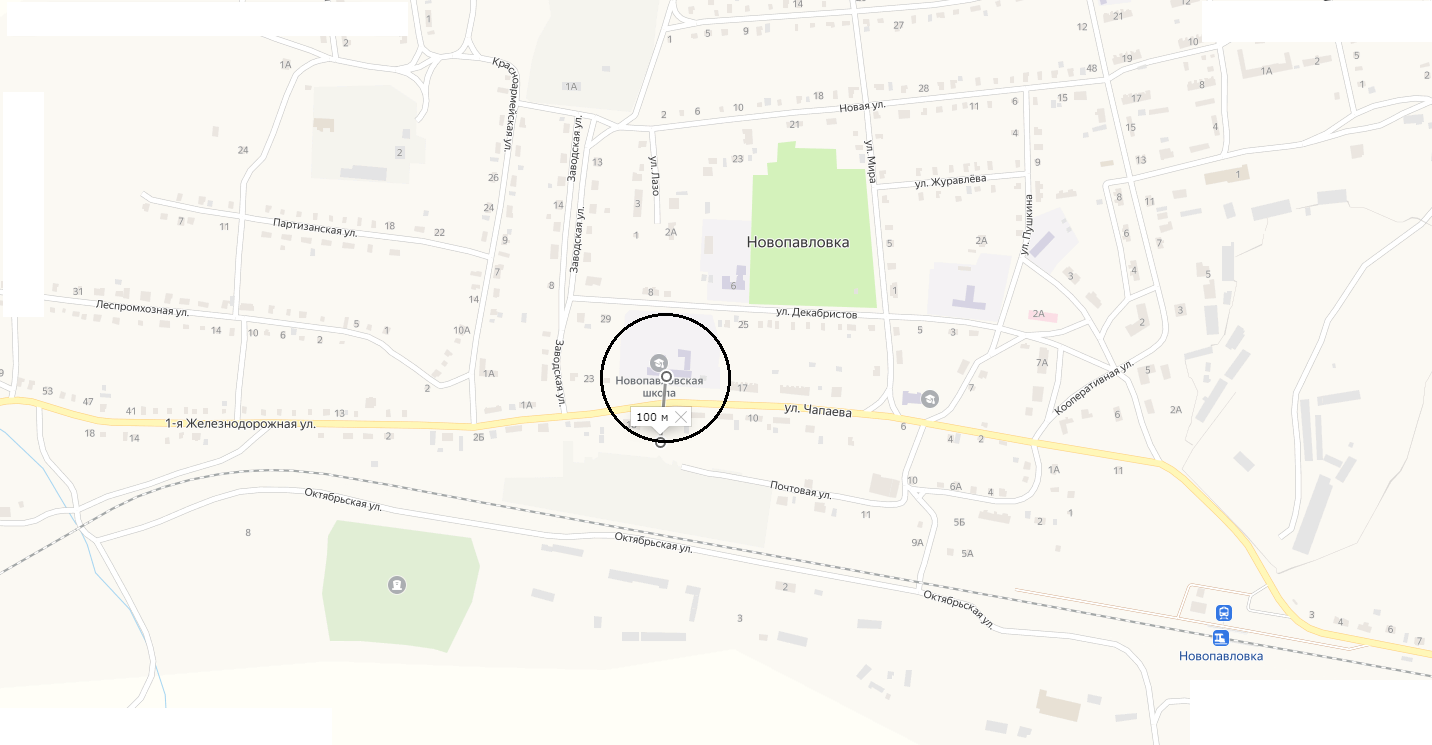 Схема 1.2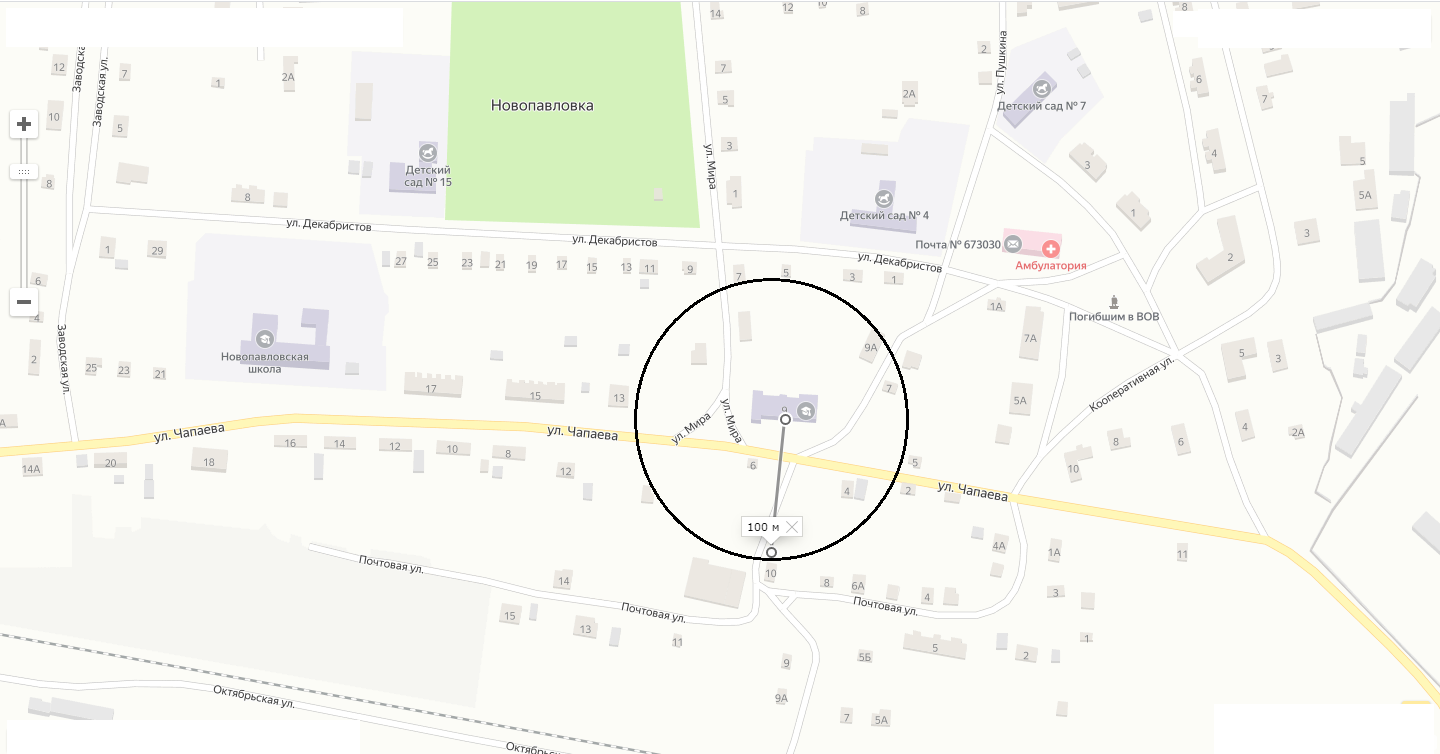 Схема 1.3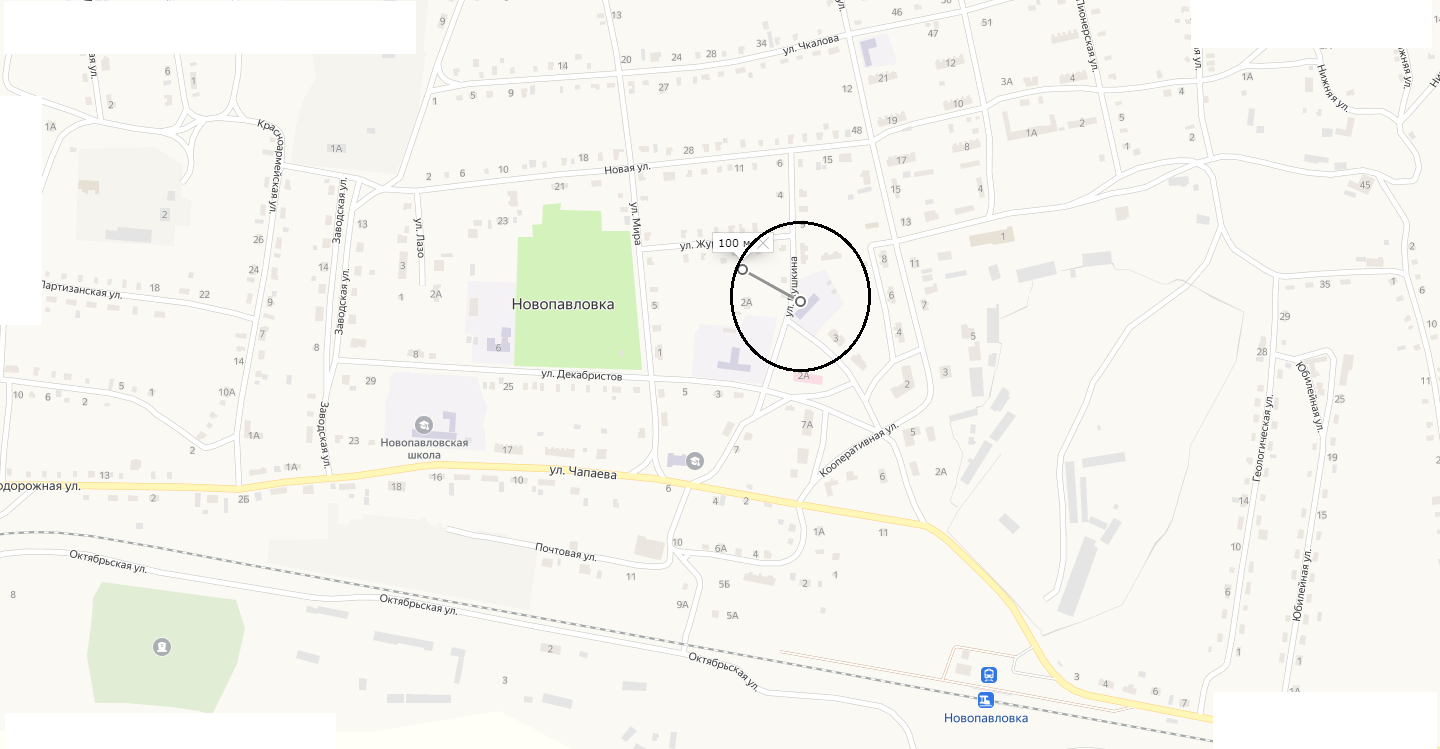 Схема 1.4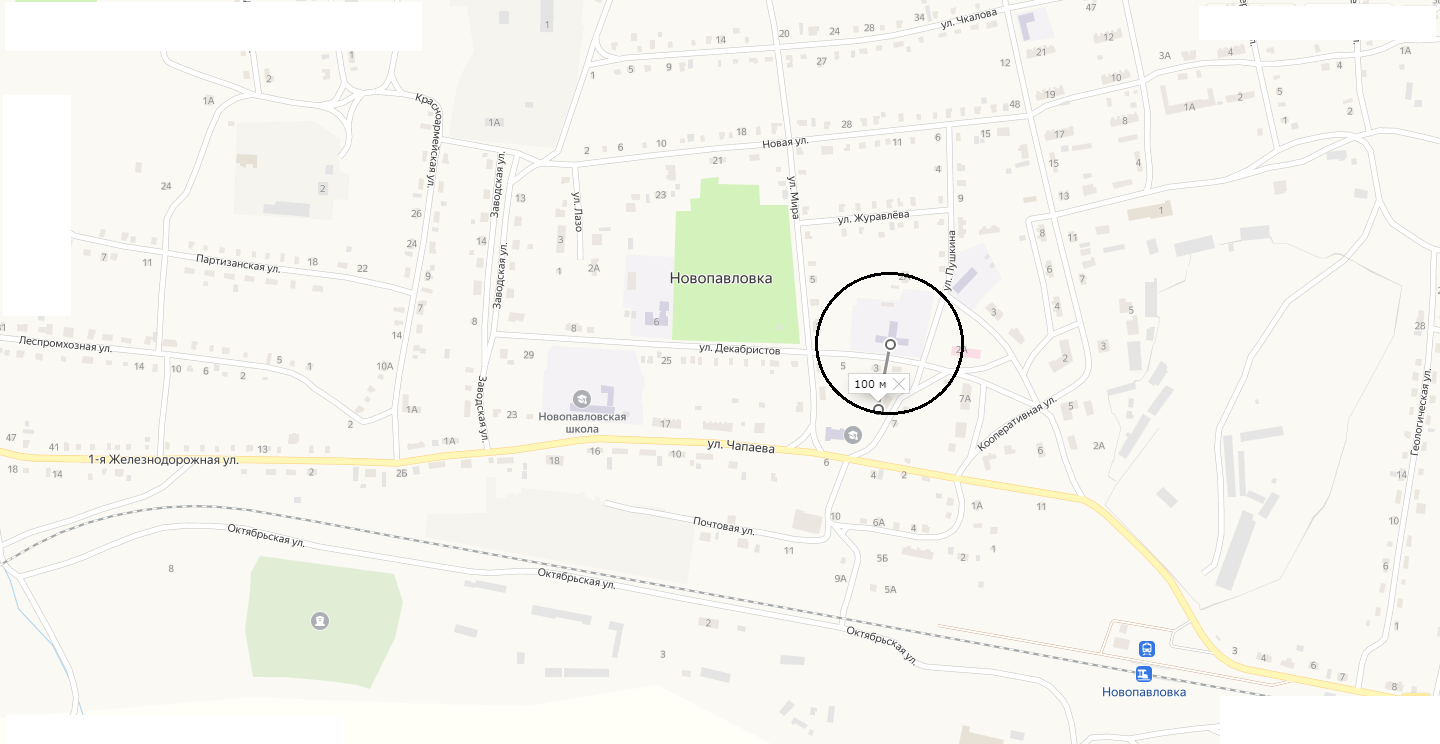 Схема 1.5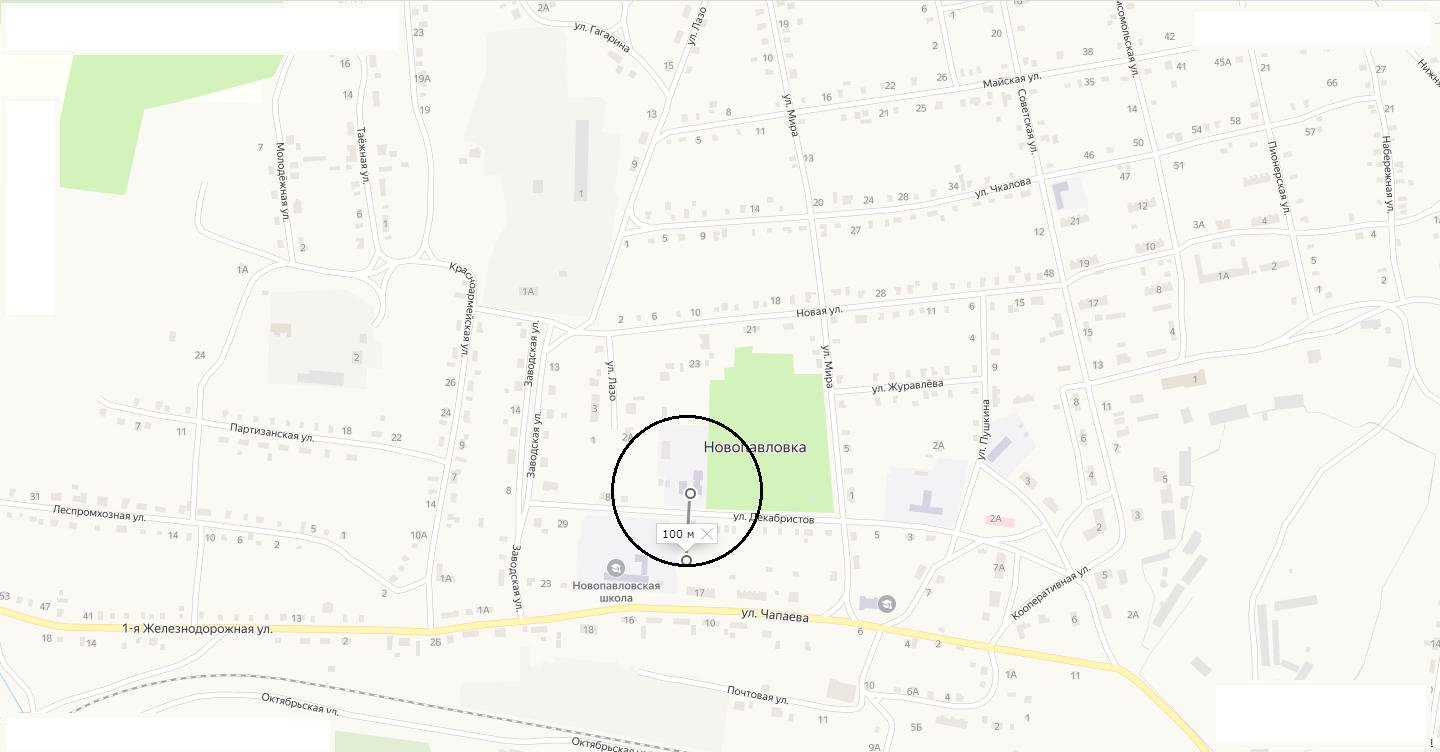 Схема 1.6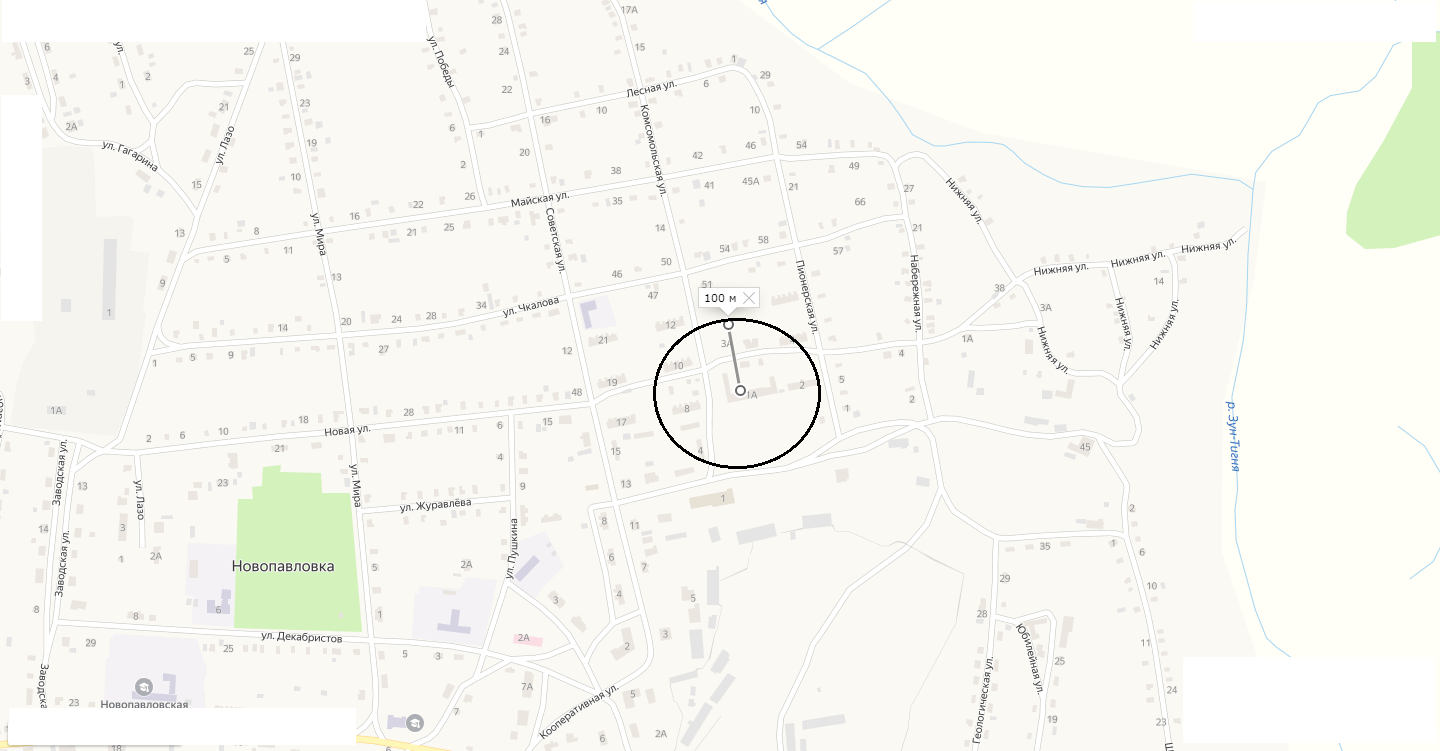 Схема 1.7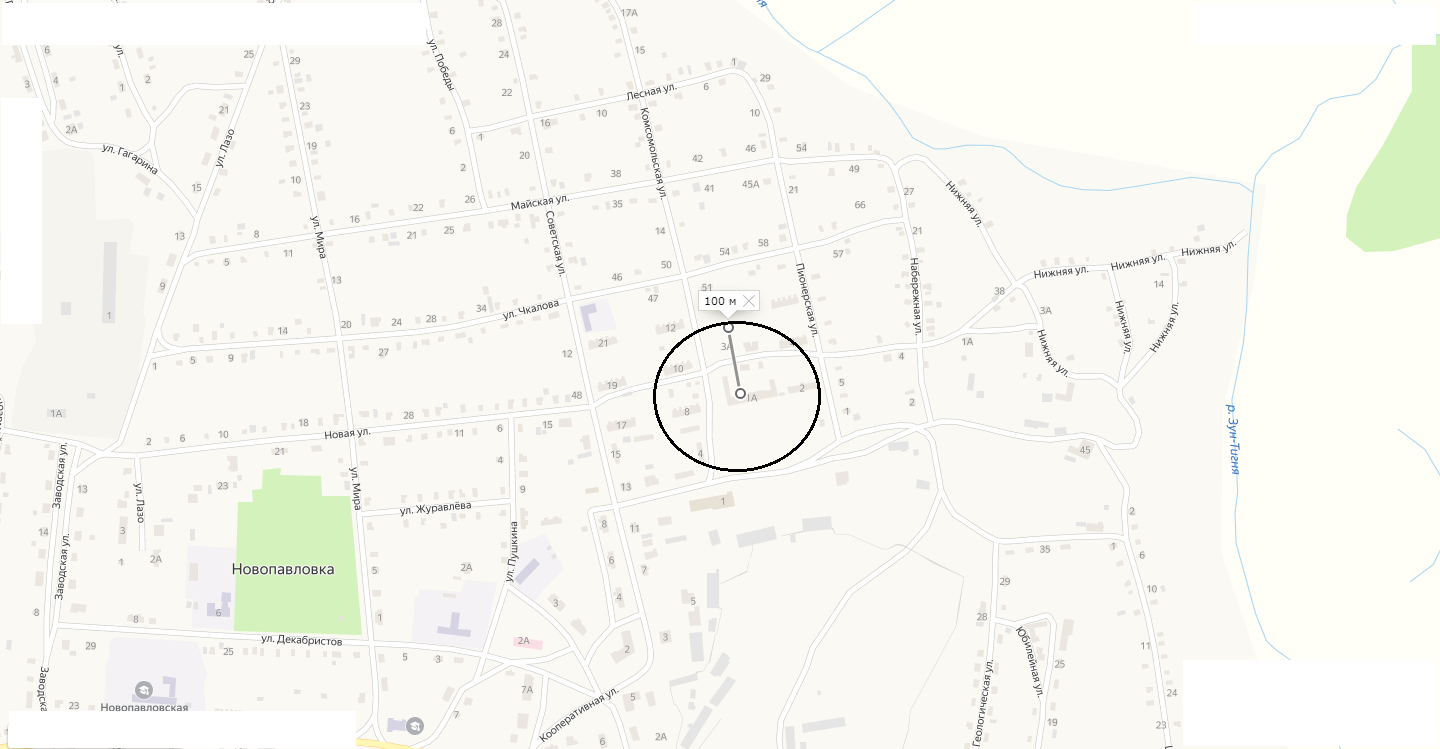 Схема 1.8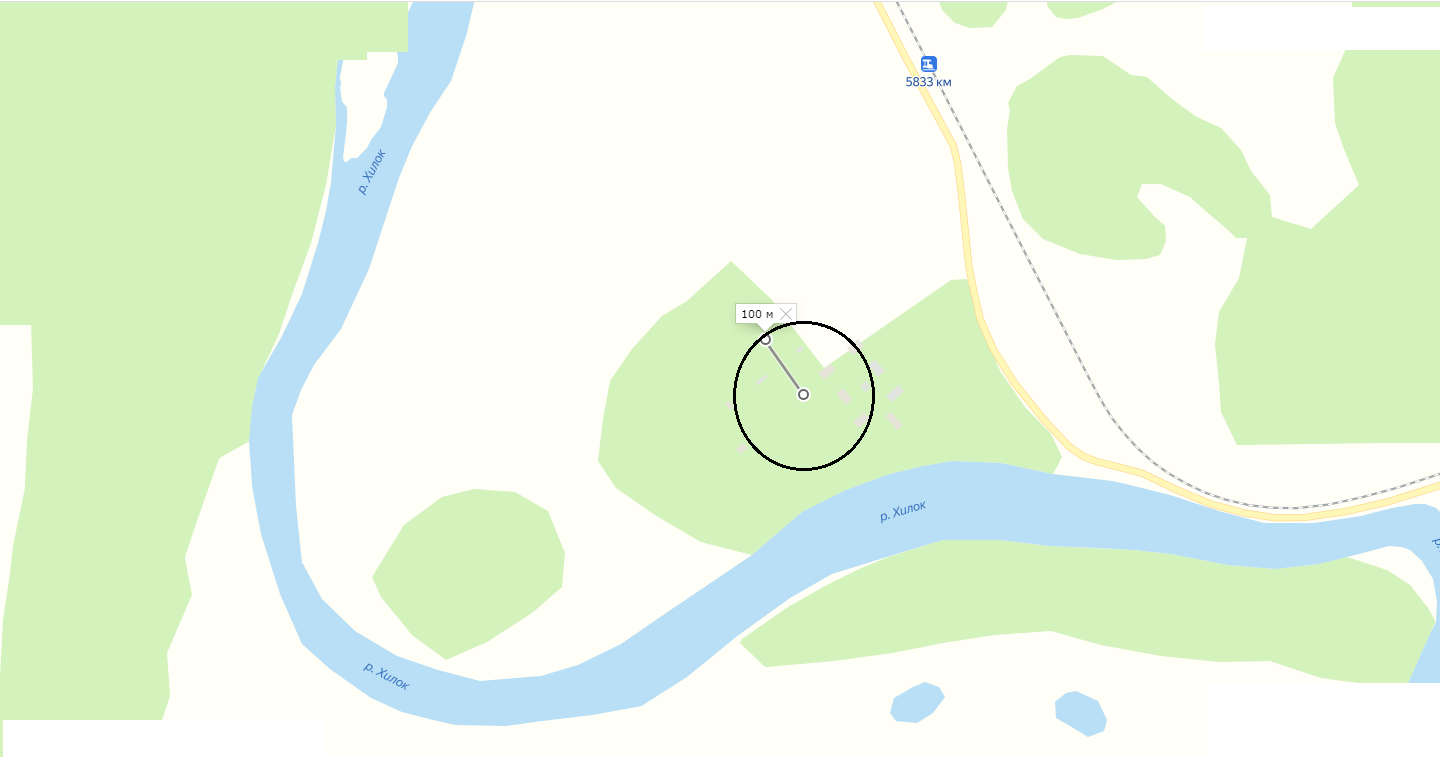 Схема 1.9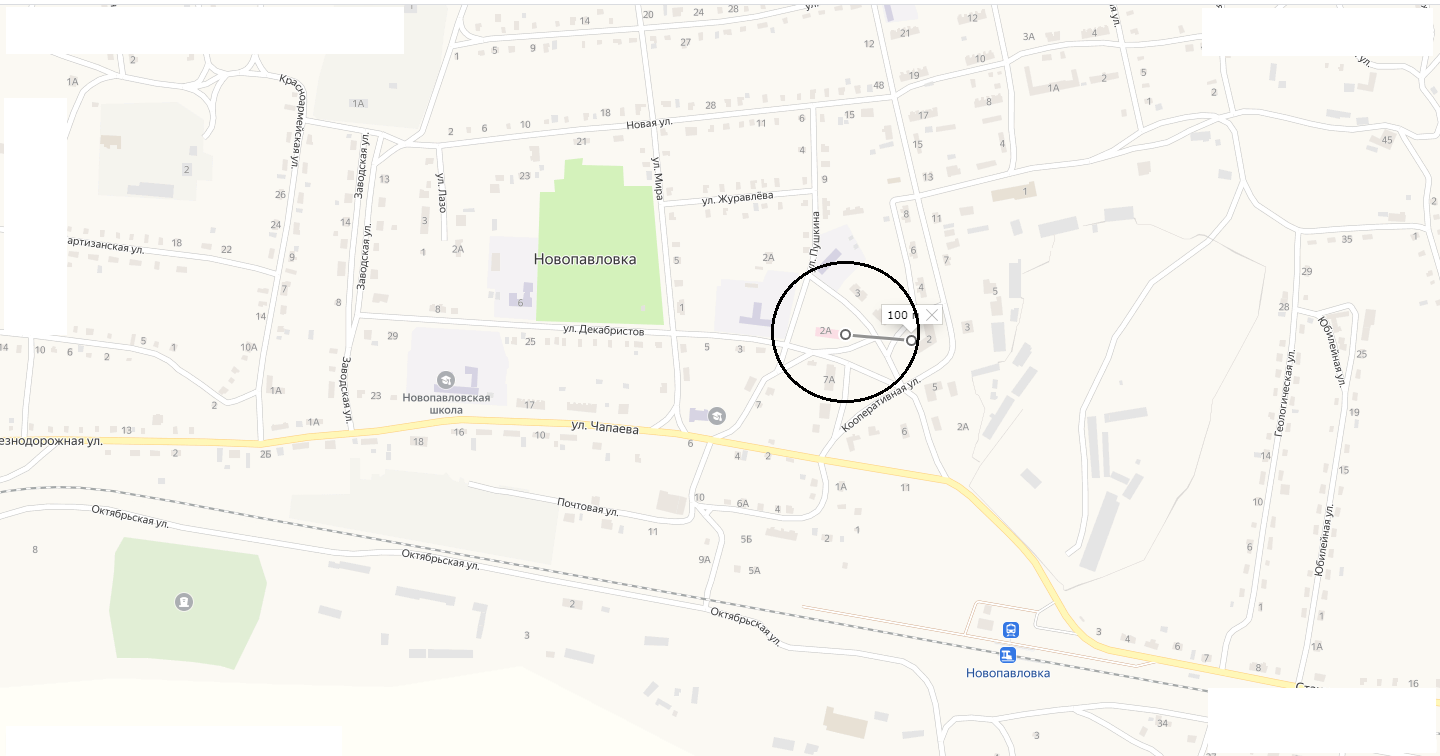 Схема 1.10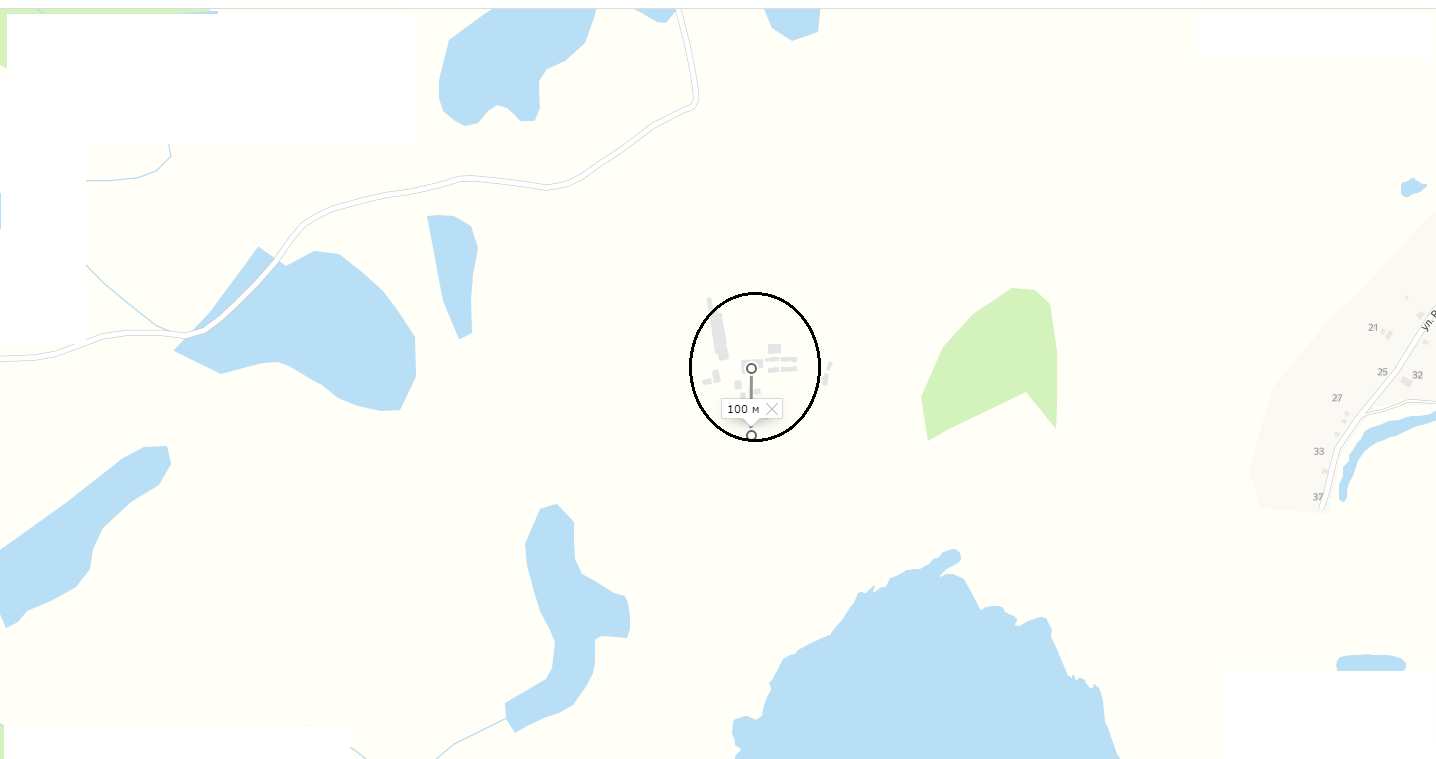 Схема 1.11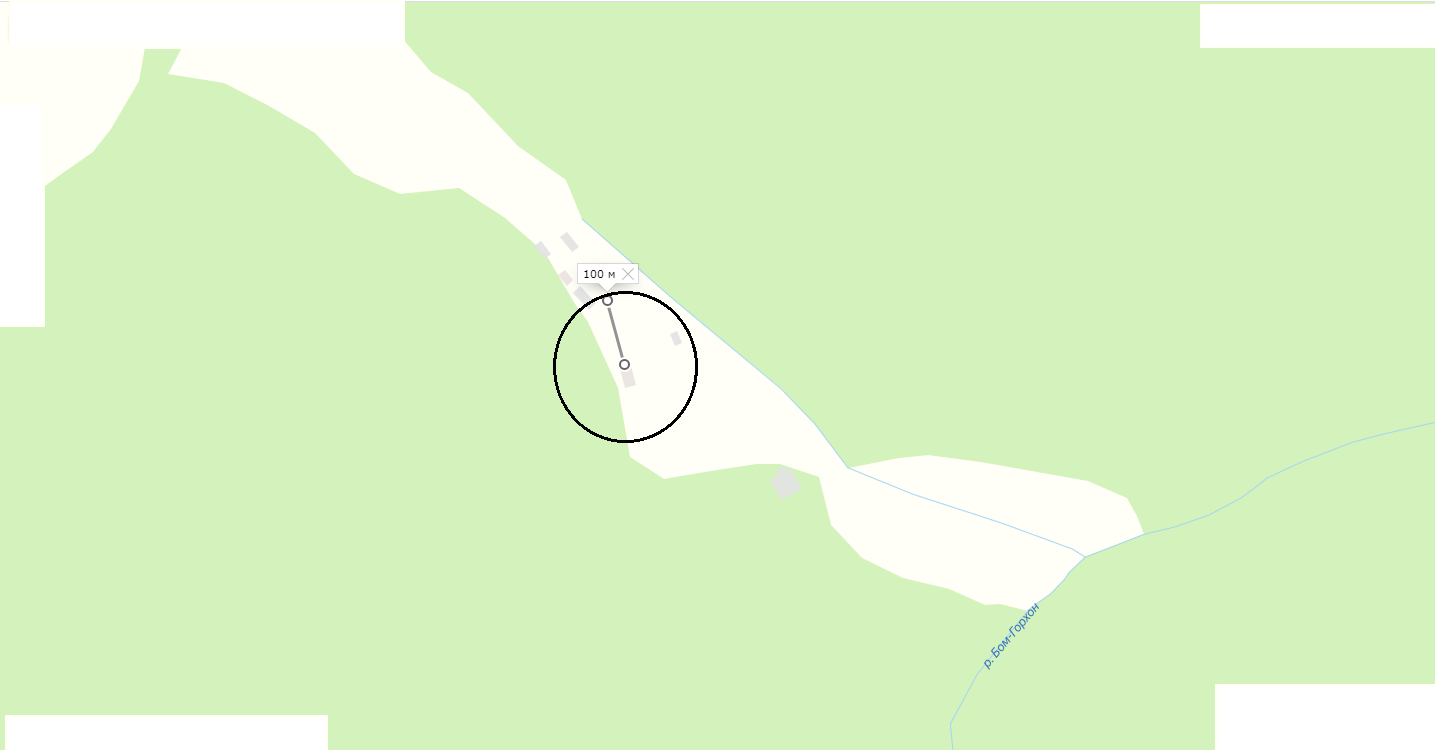 Схема 1.12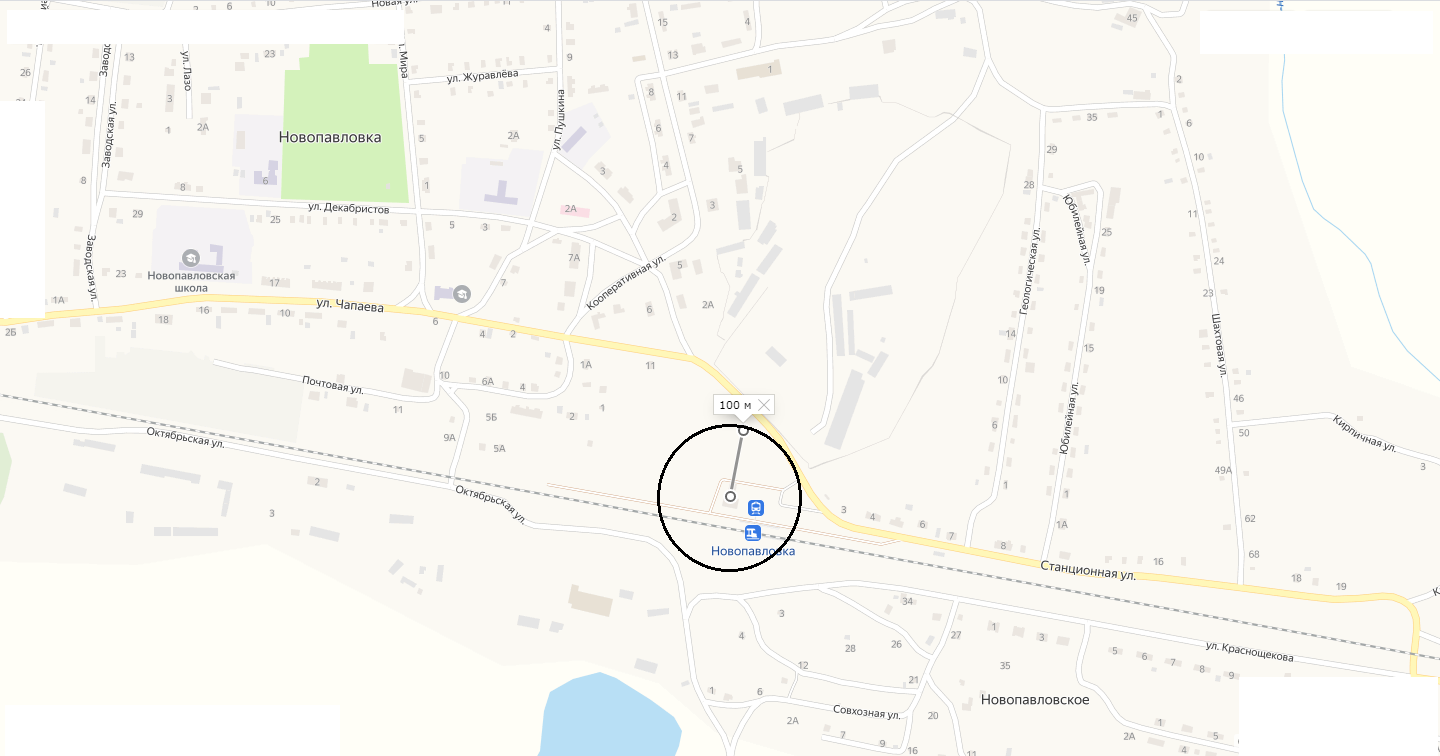 Схема 2.1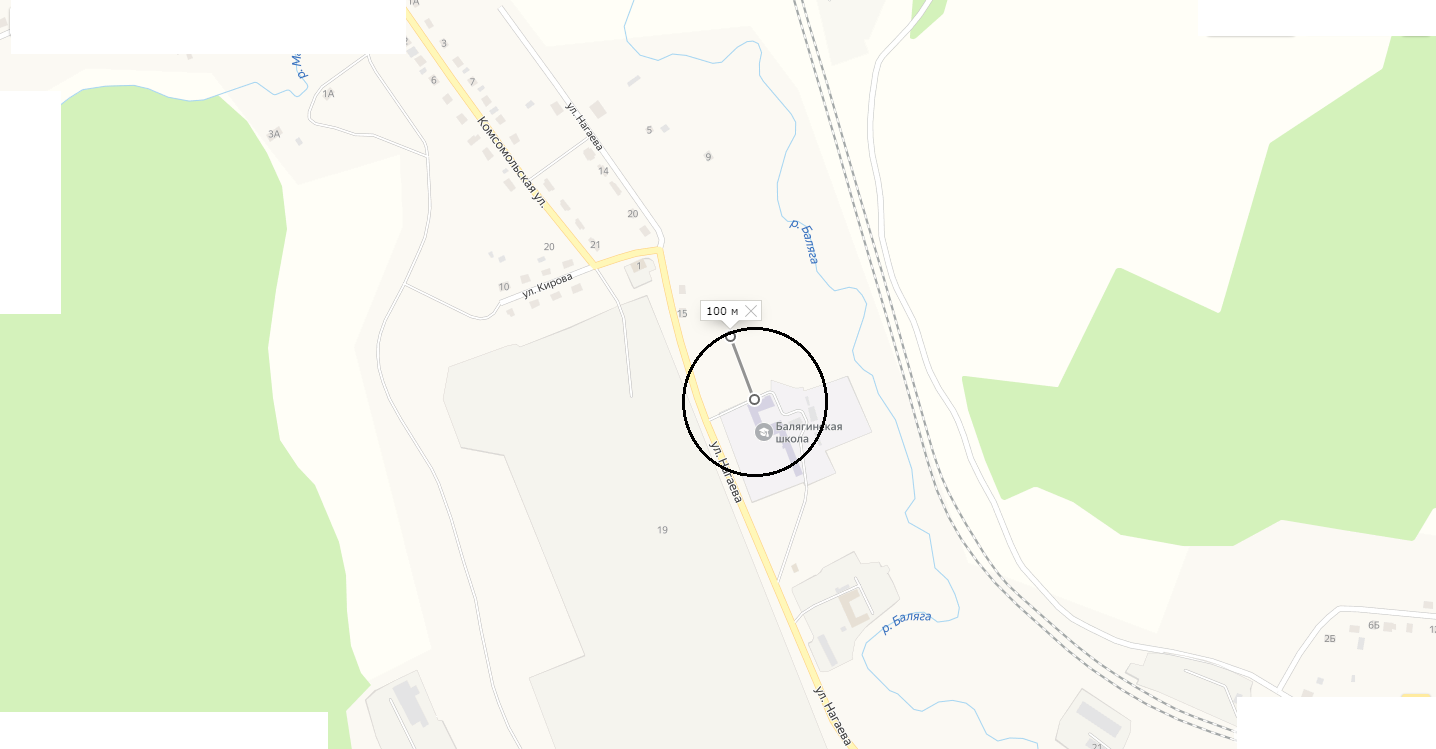 Схема 2.2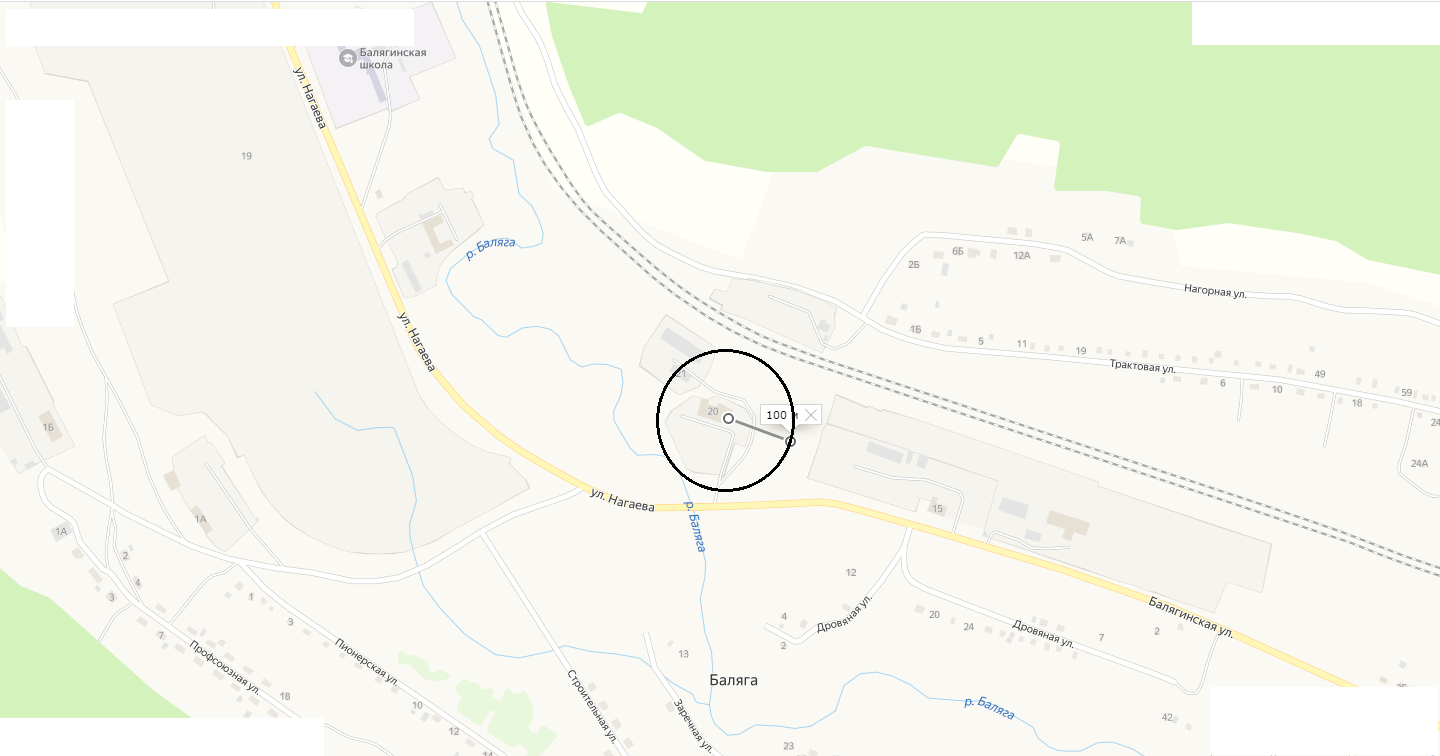 Схема 2.3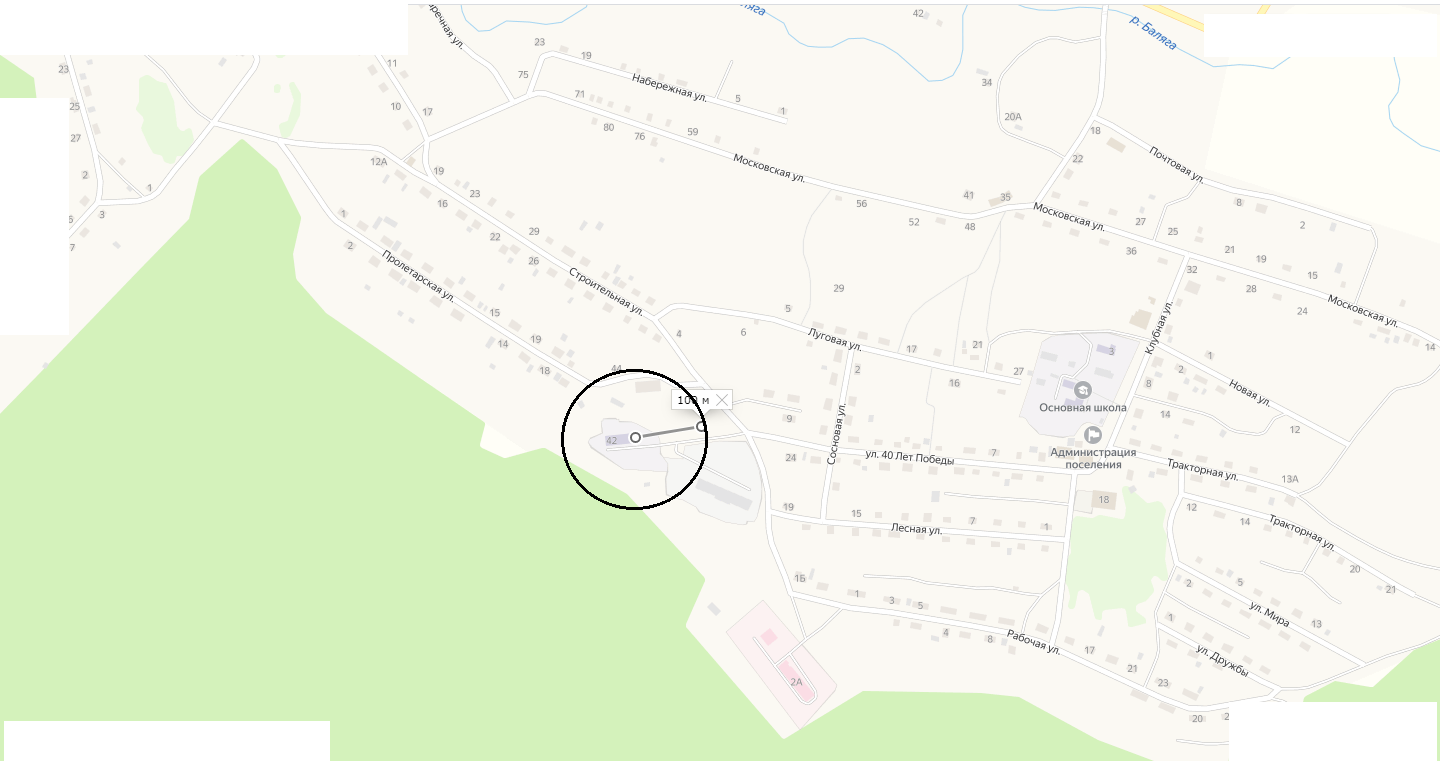 Схема 2.4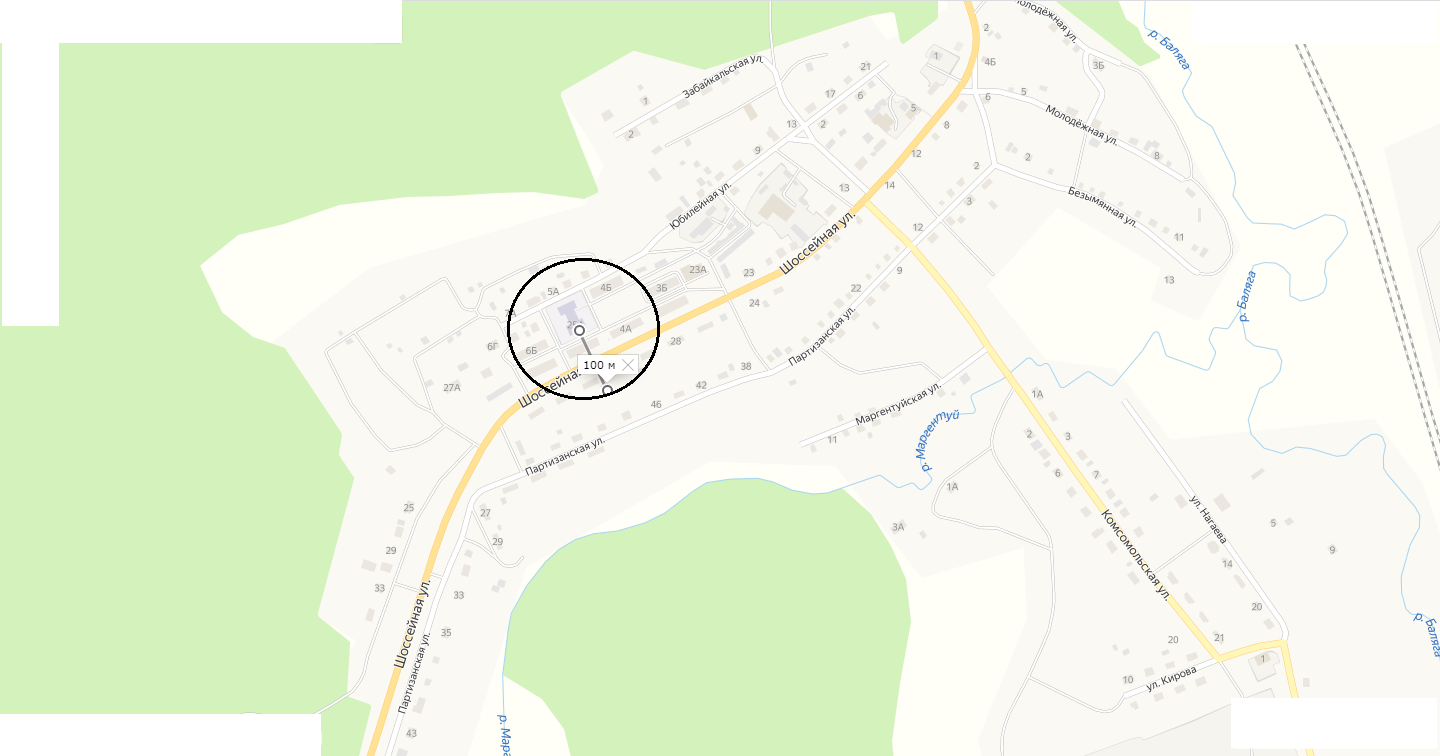 Схема 2.5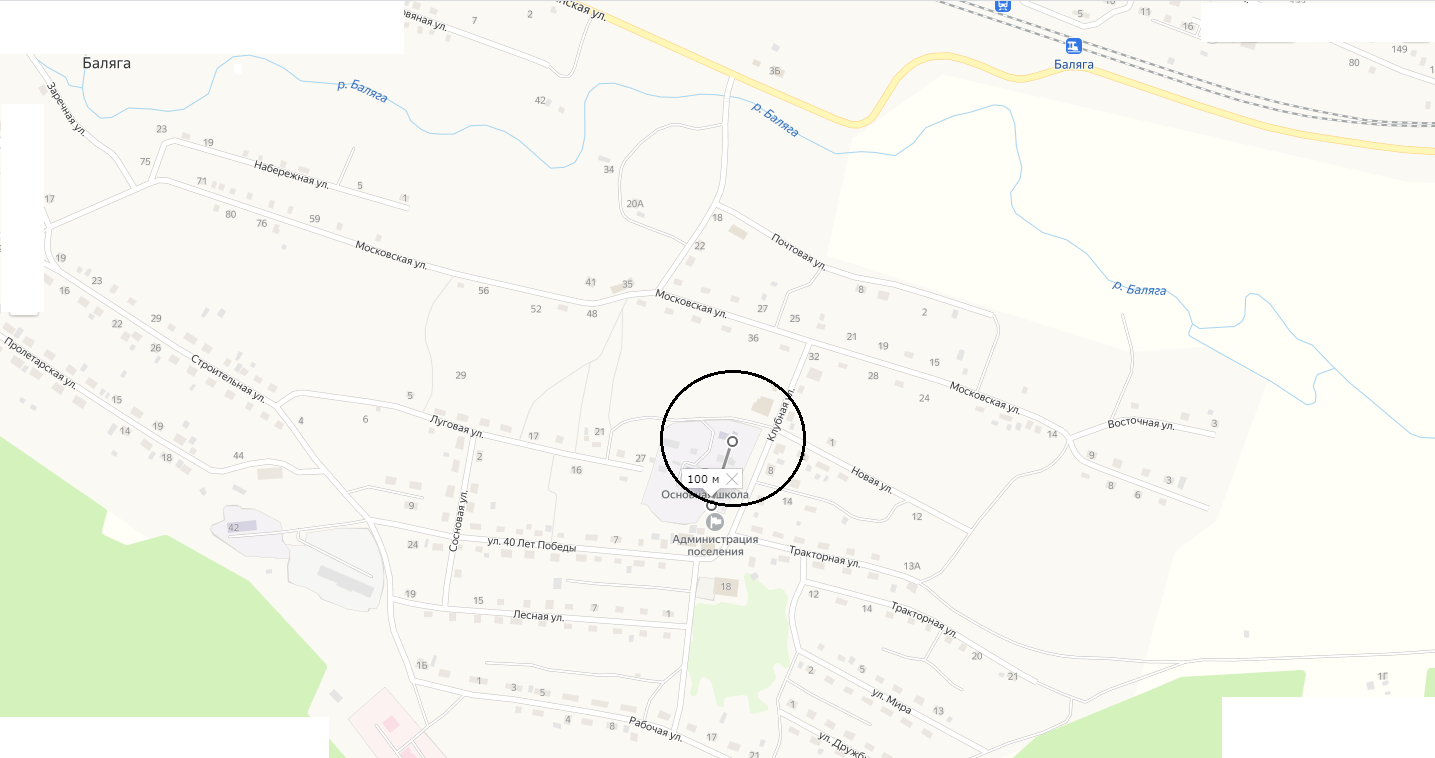 Схема 2.6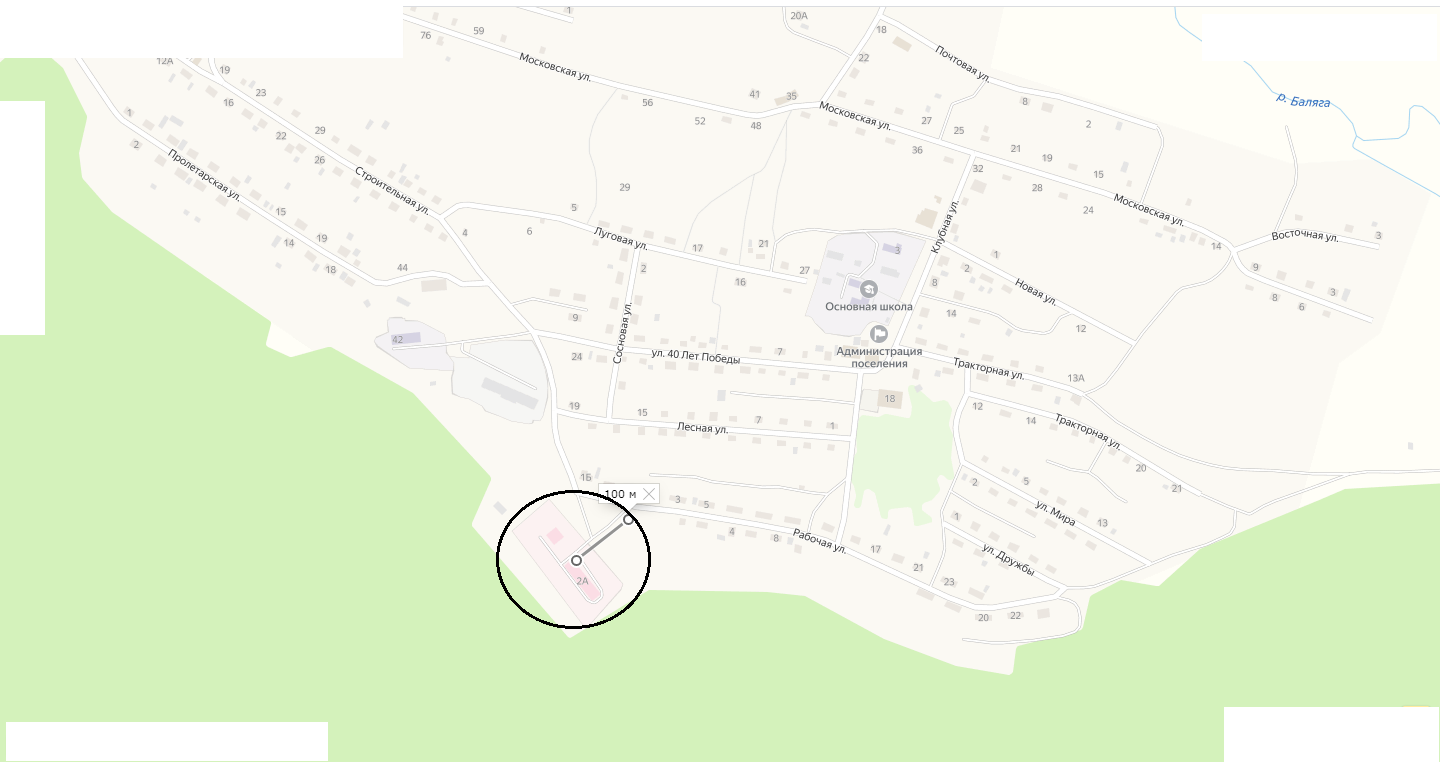 Схема 2.7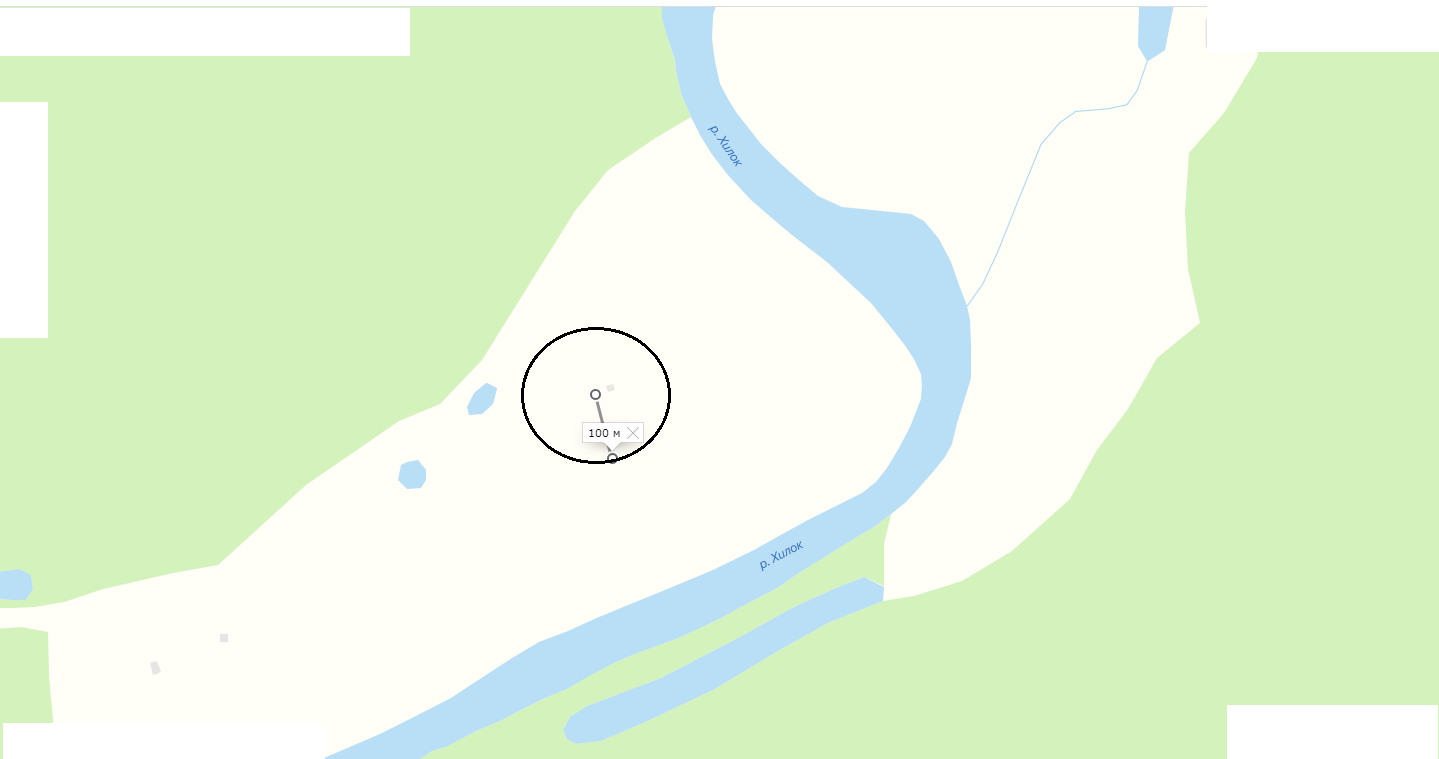 Схема 2.8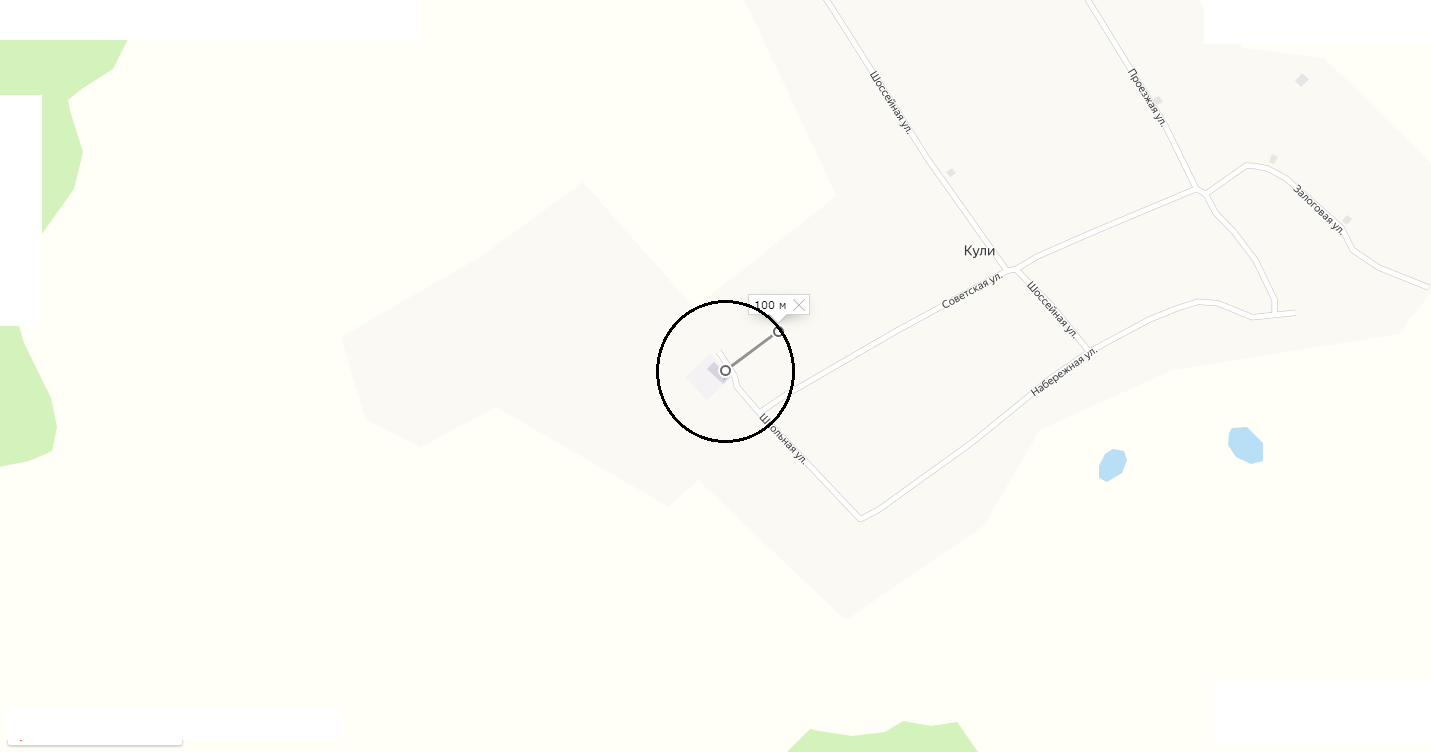 Схема 2.9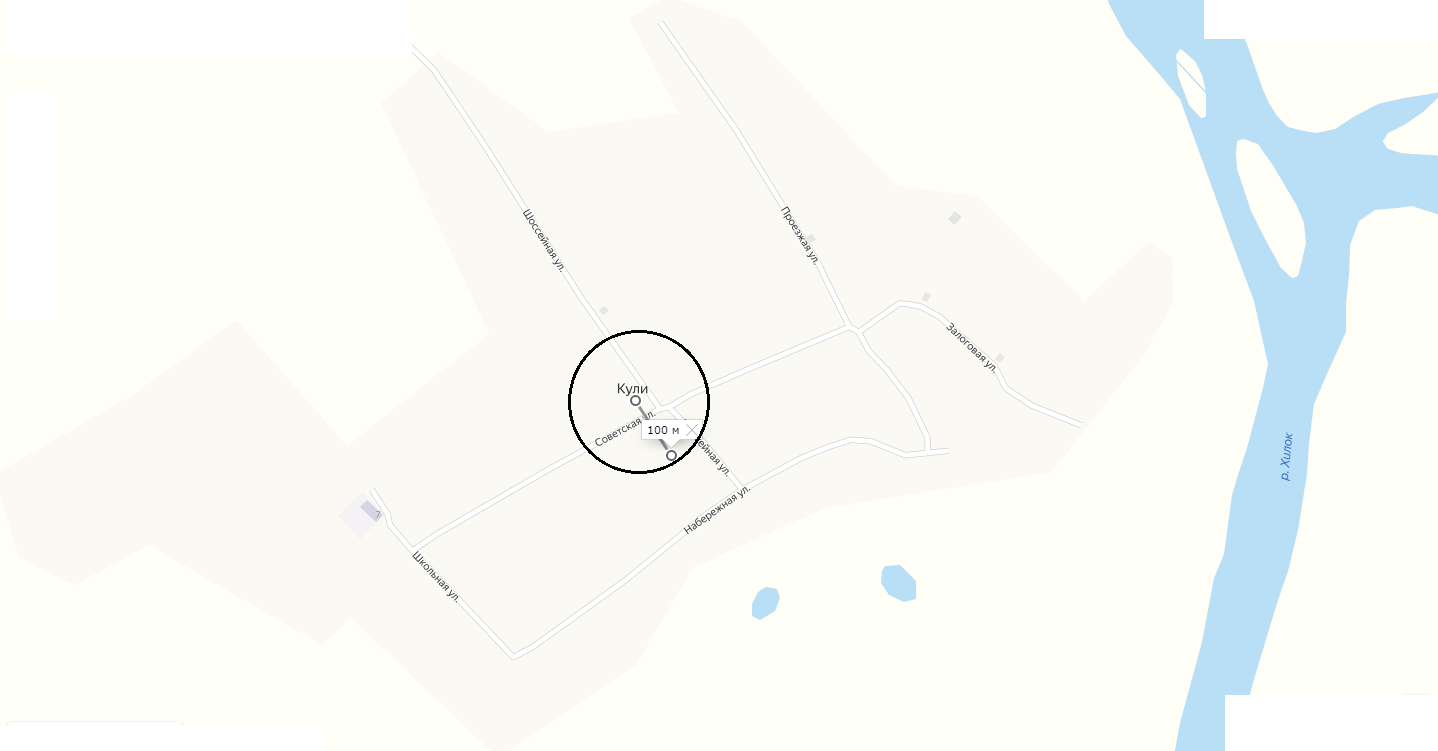 Схема 2.10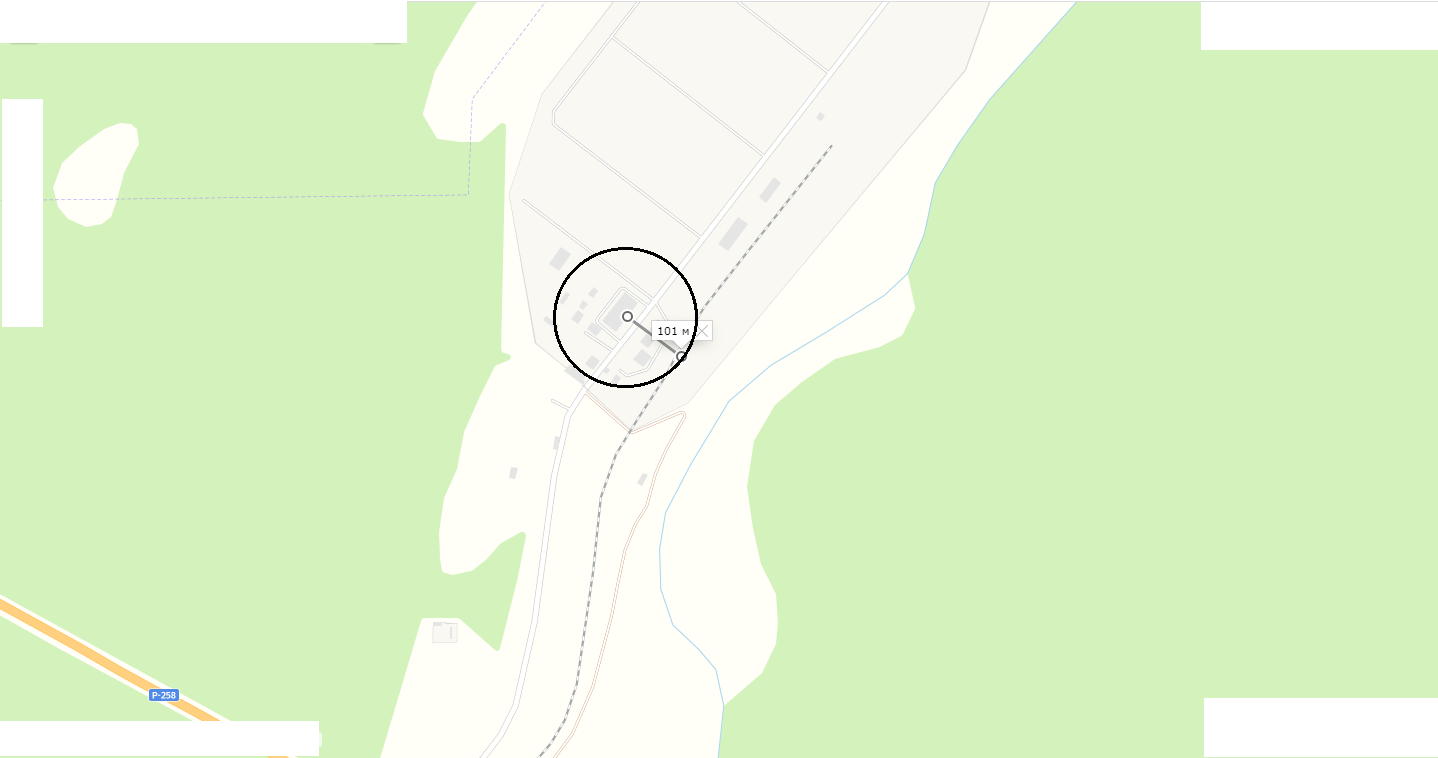 Схема 3.1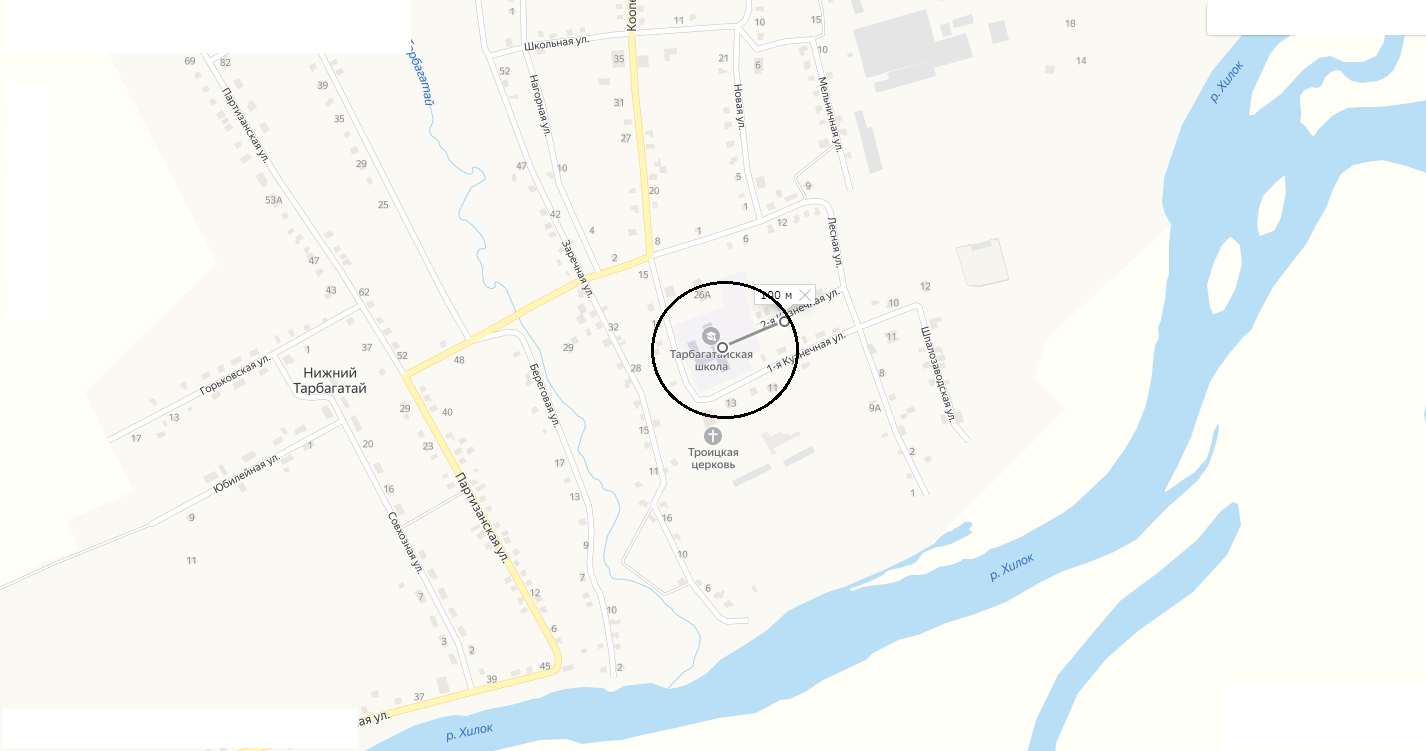 Схема 3.2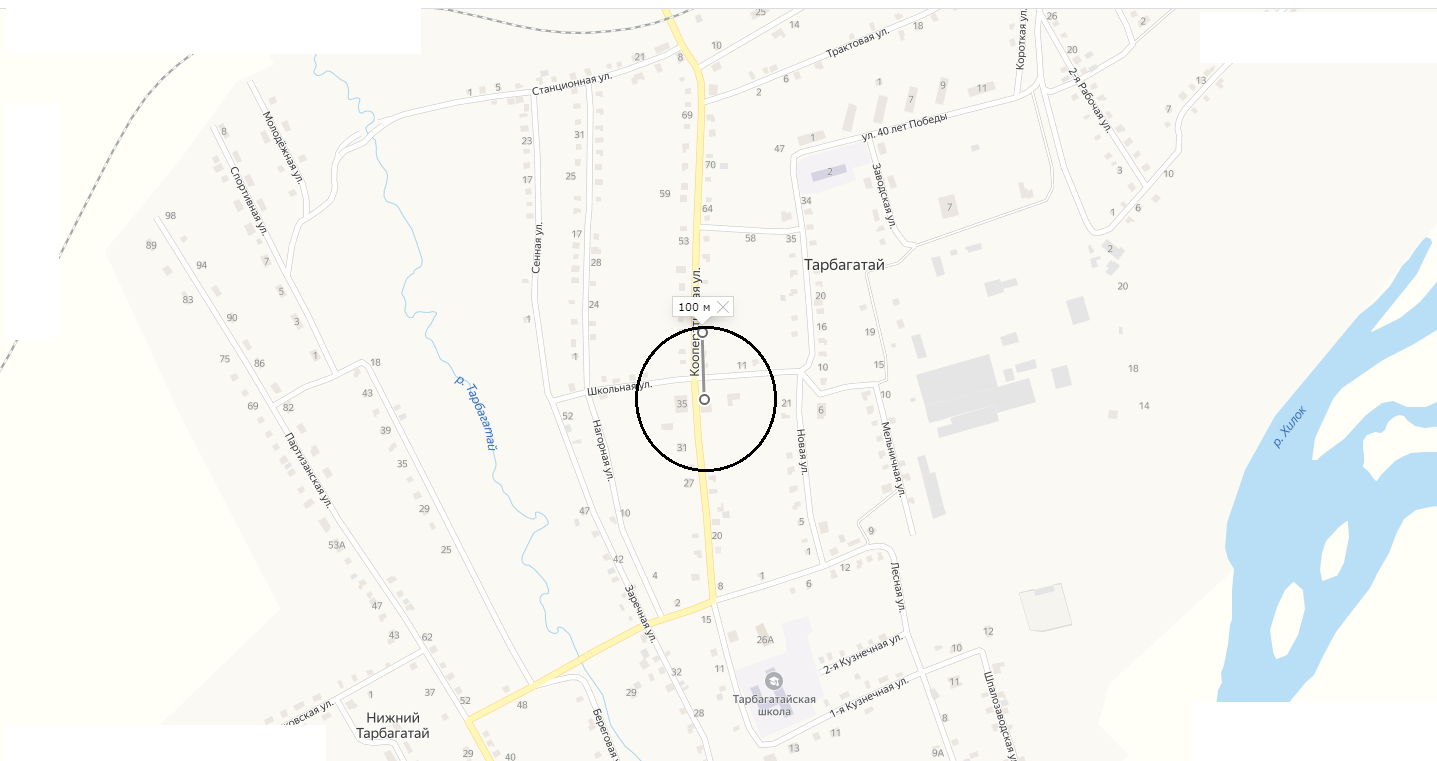 Схема 3.3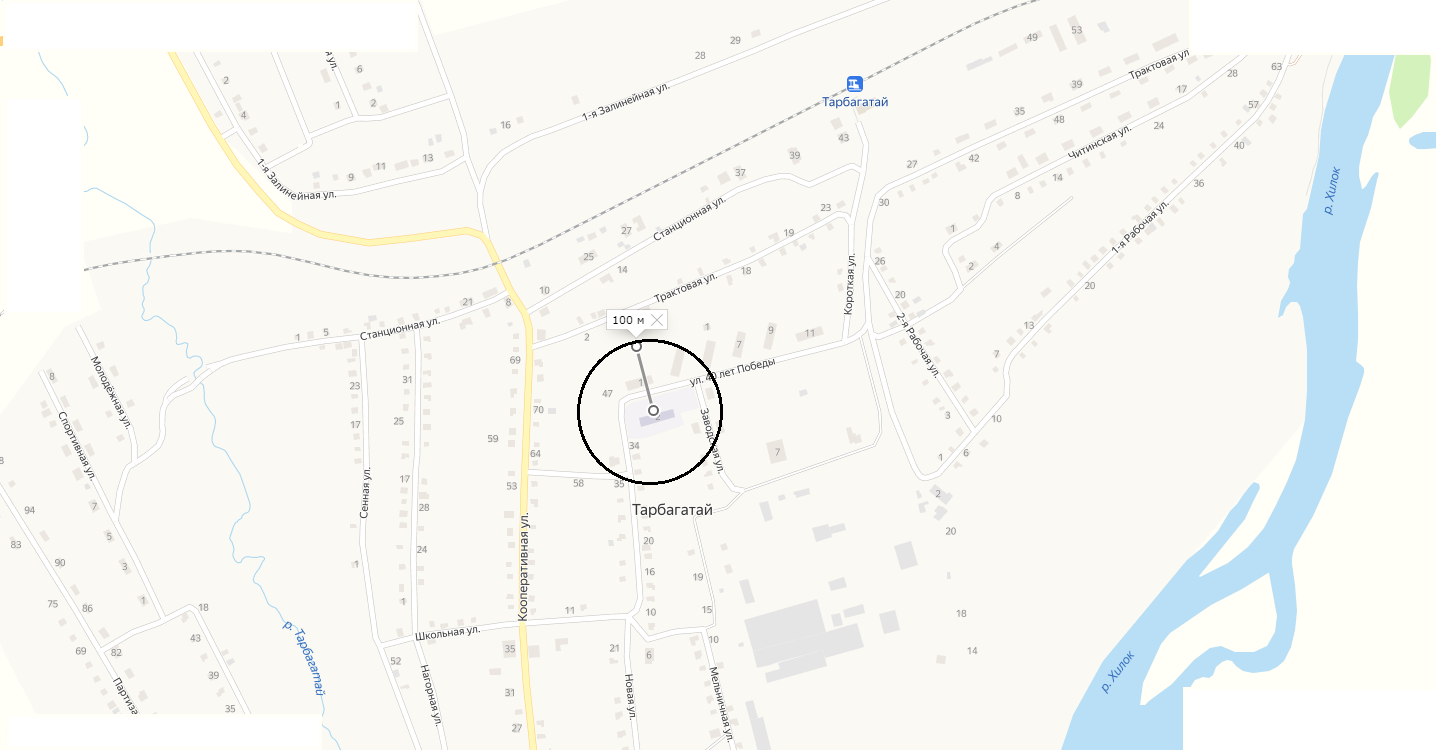 Схема 3.4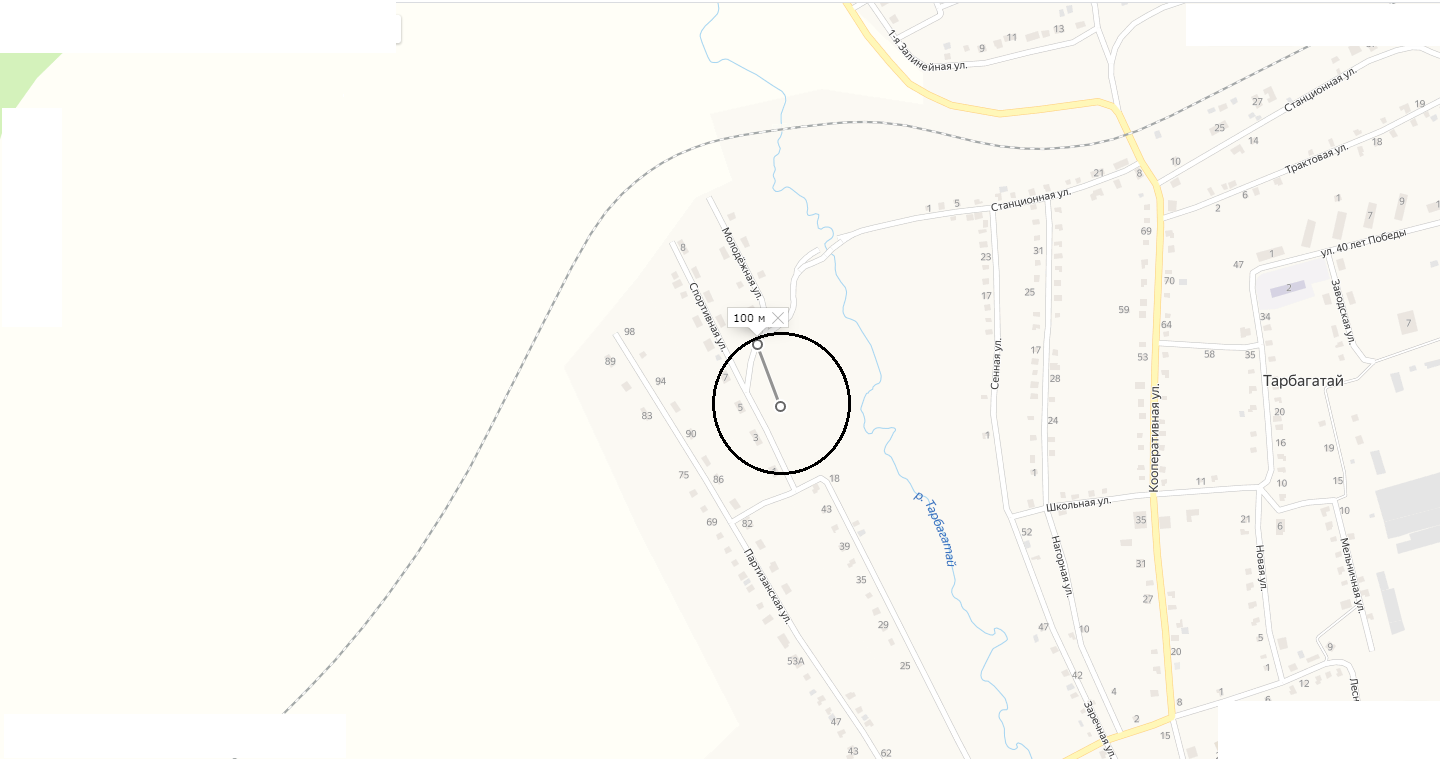 Схема 3.5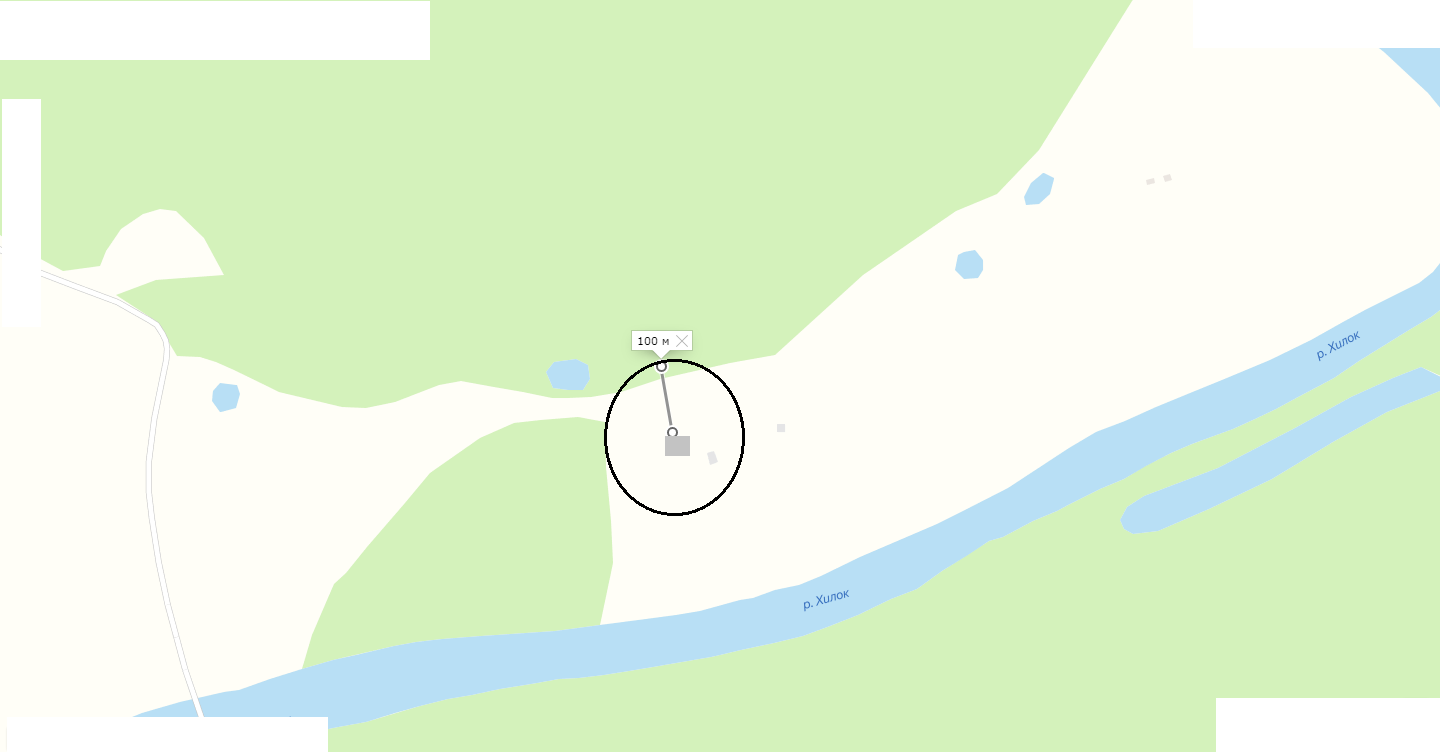 Схема 3.6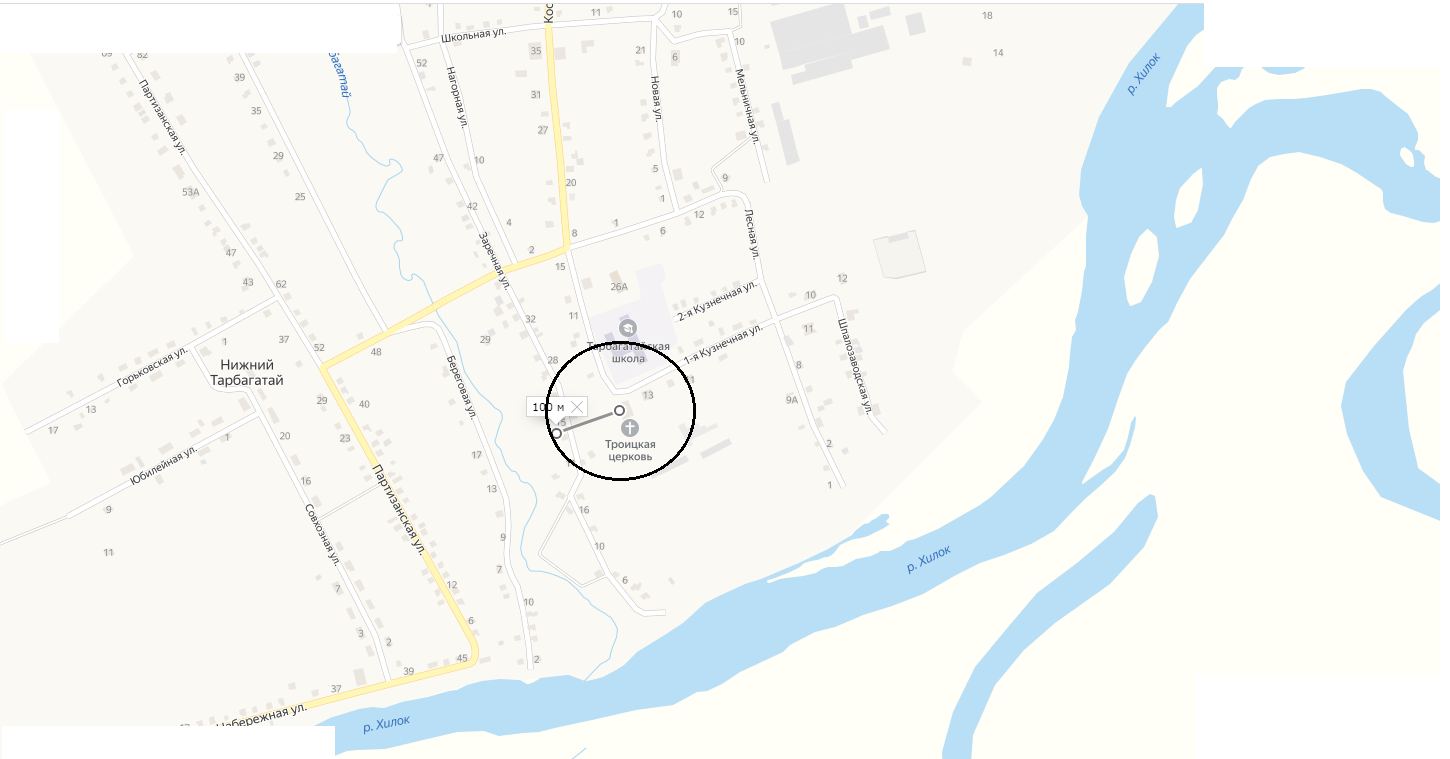 Схема 3.7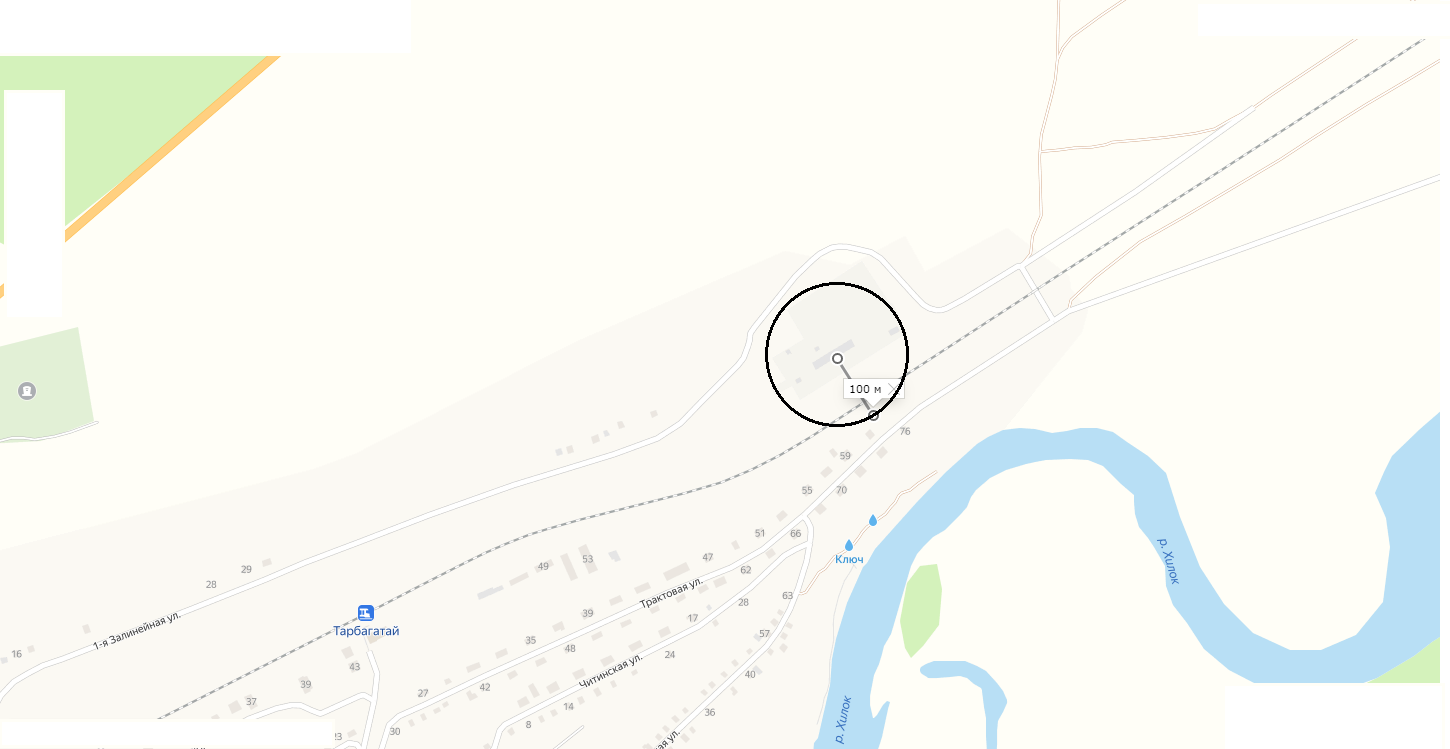 Схема 4.1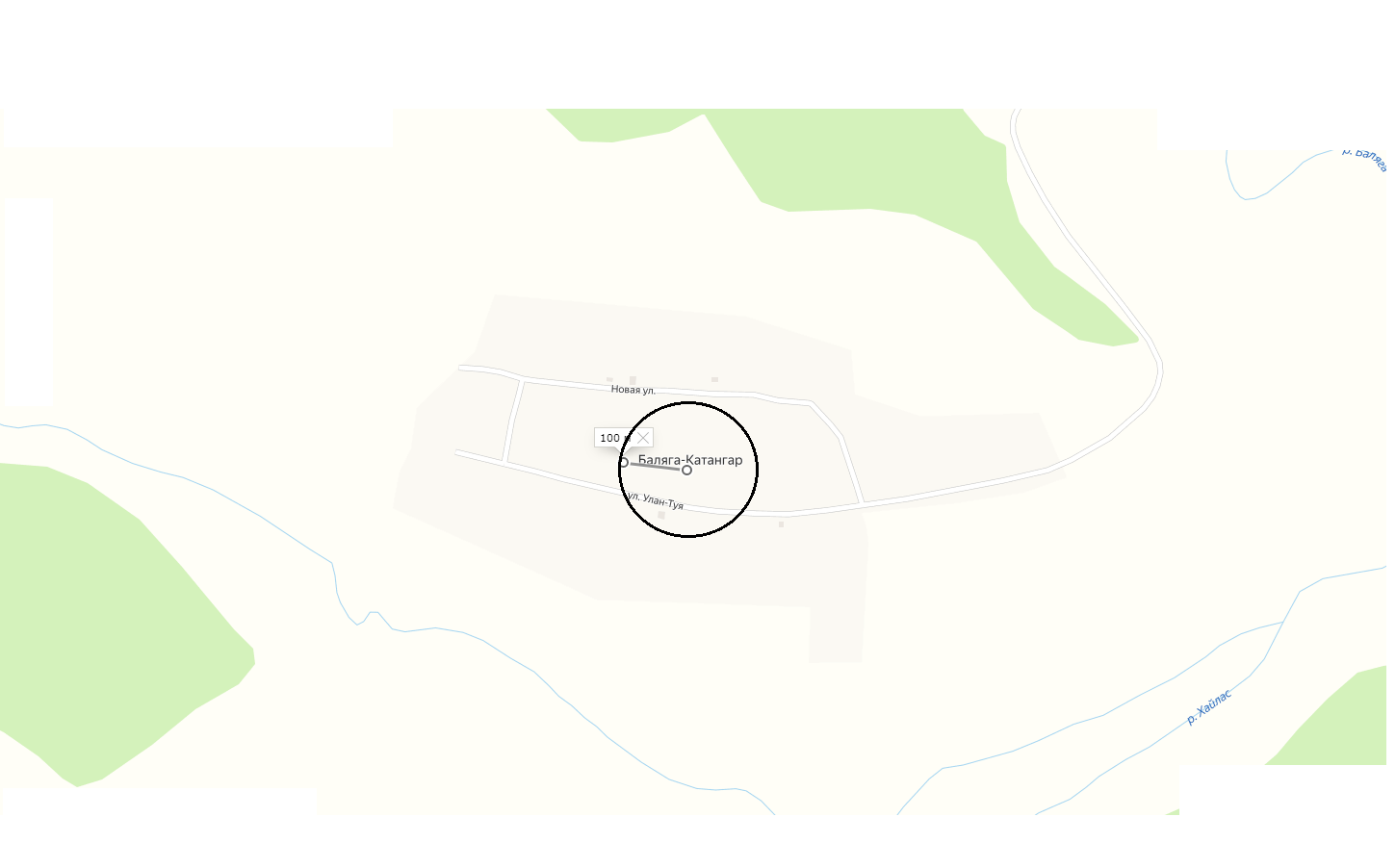 Схема 5.1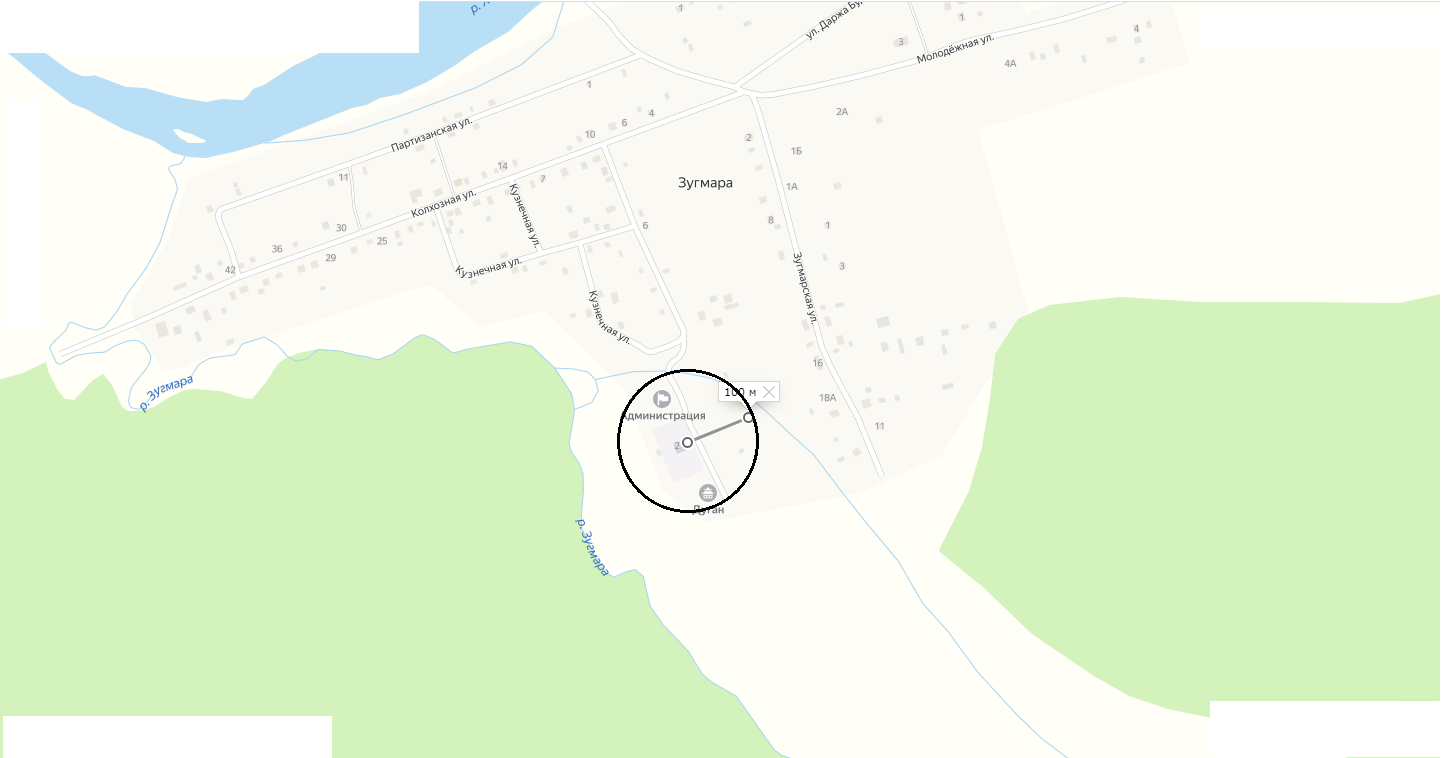 Схема 5.2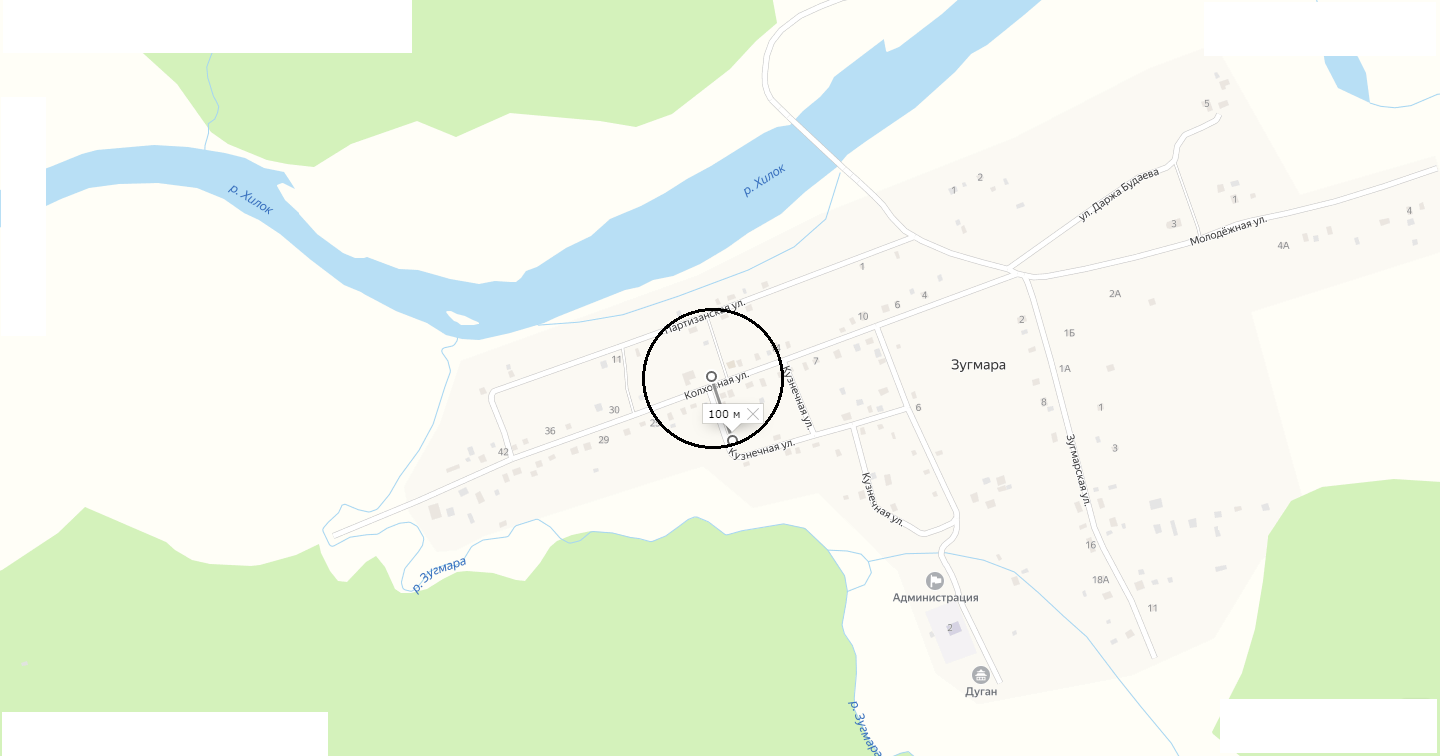 Схема 6.1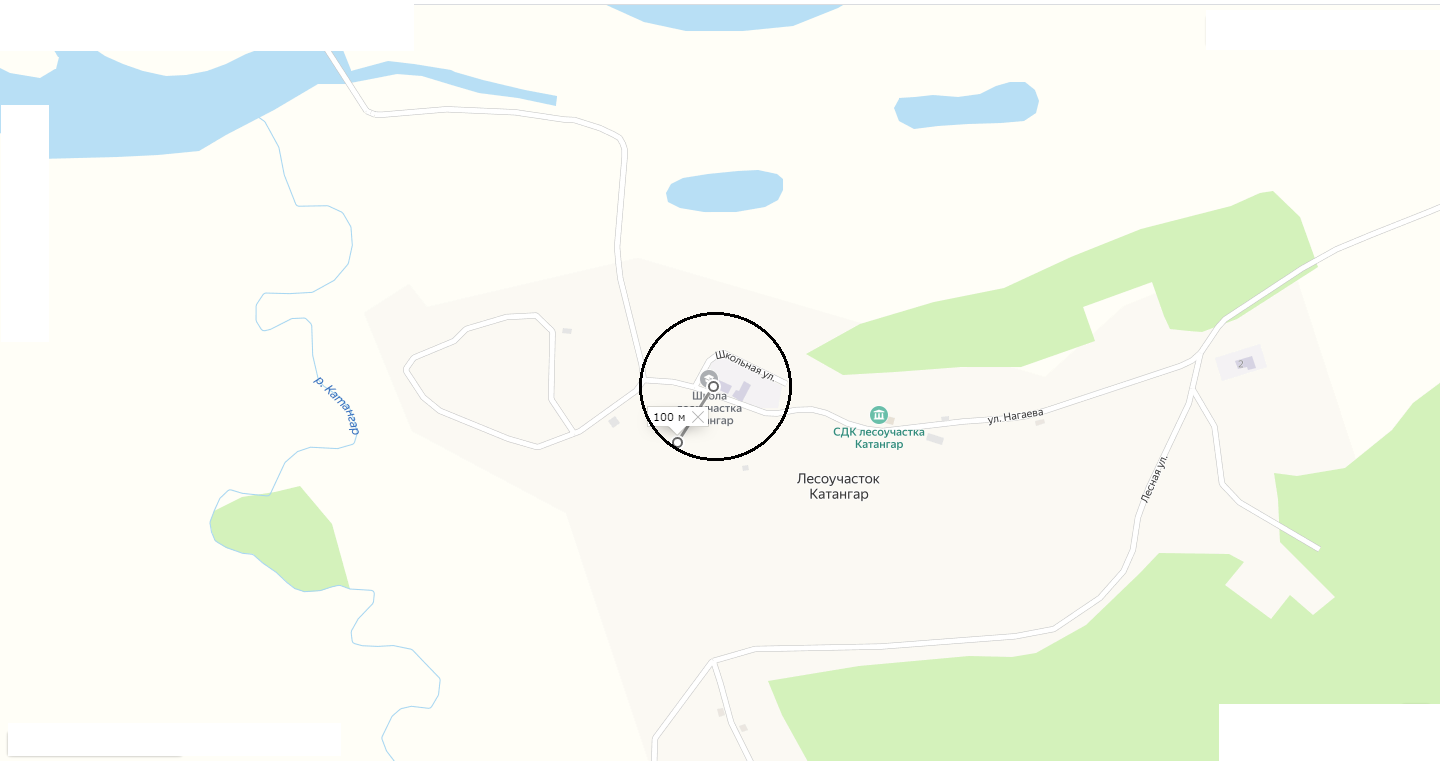 Схема 6.2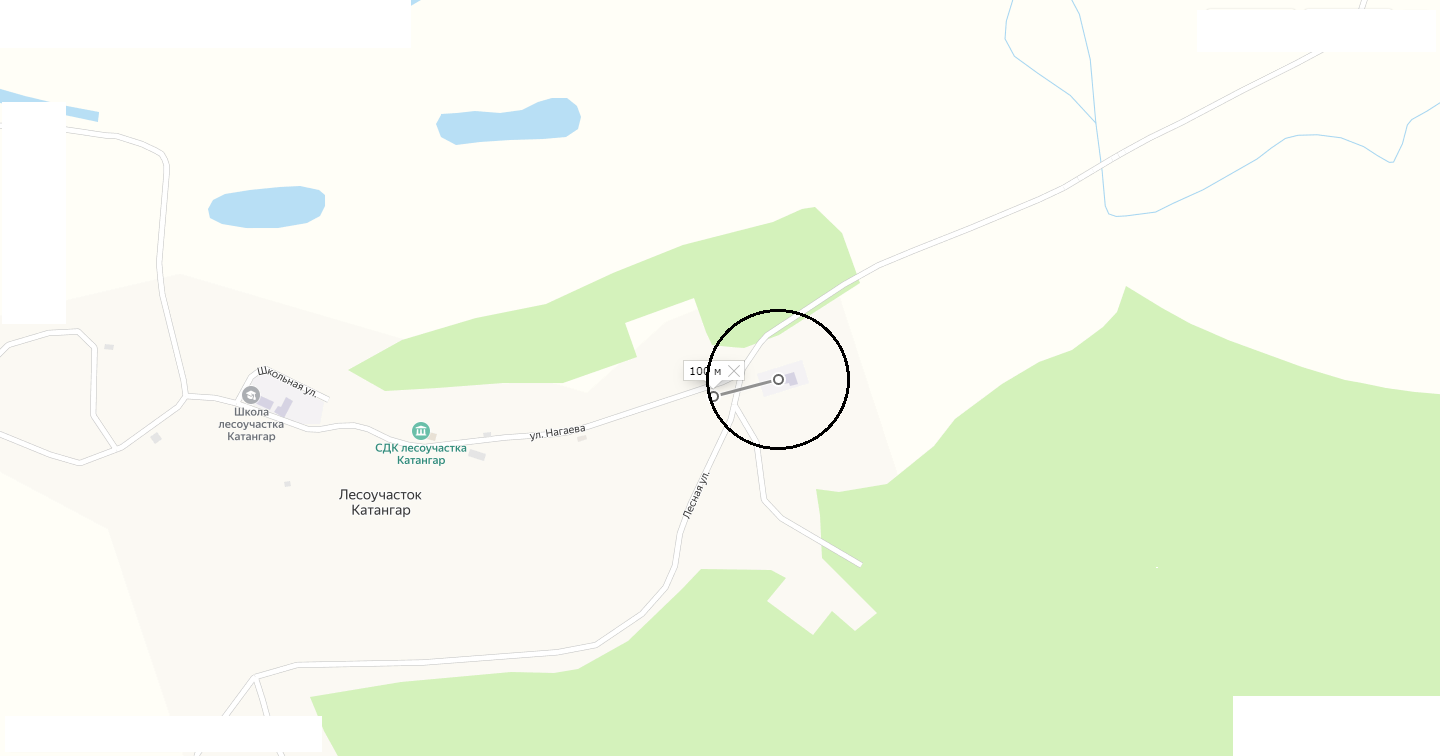 Схема 6.3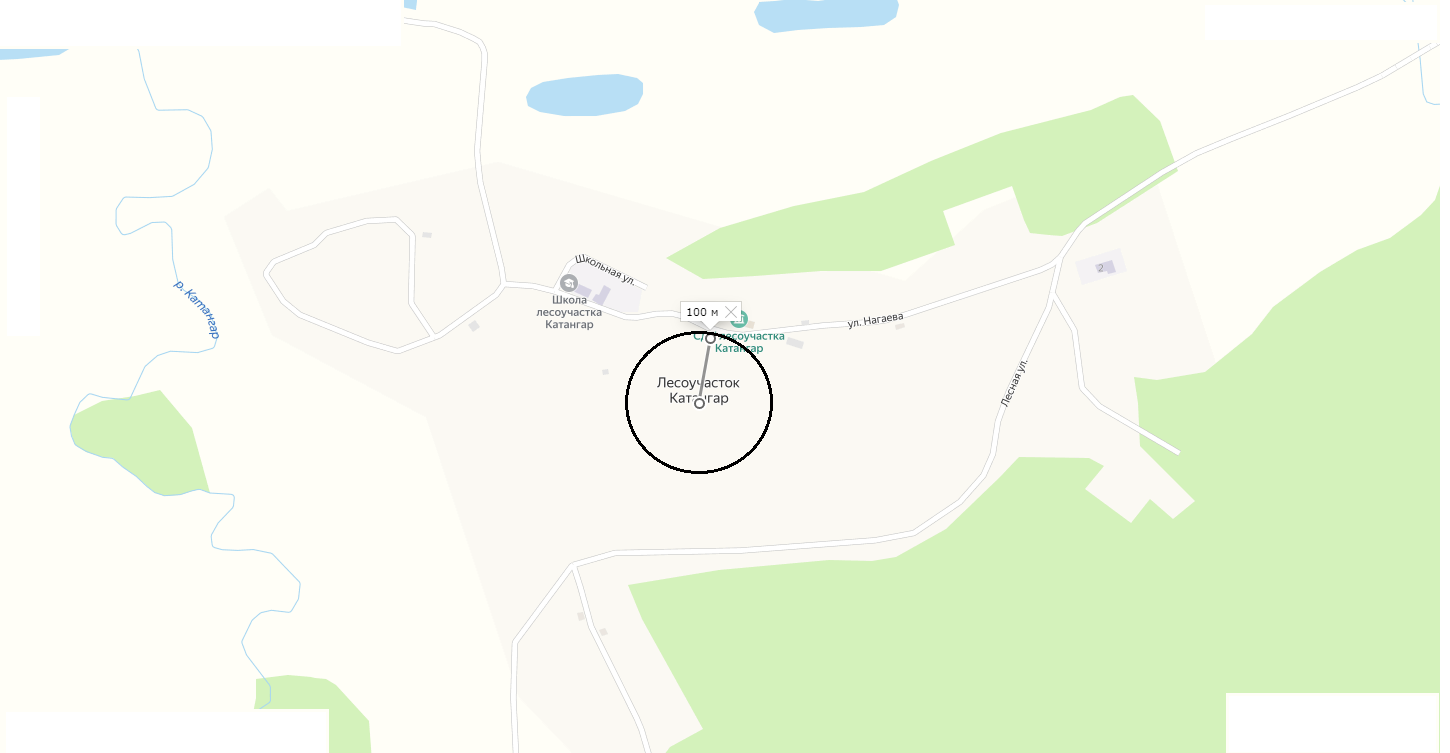 Схема 6.4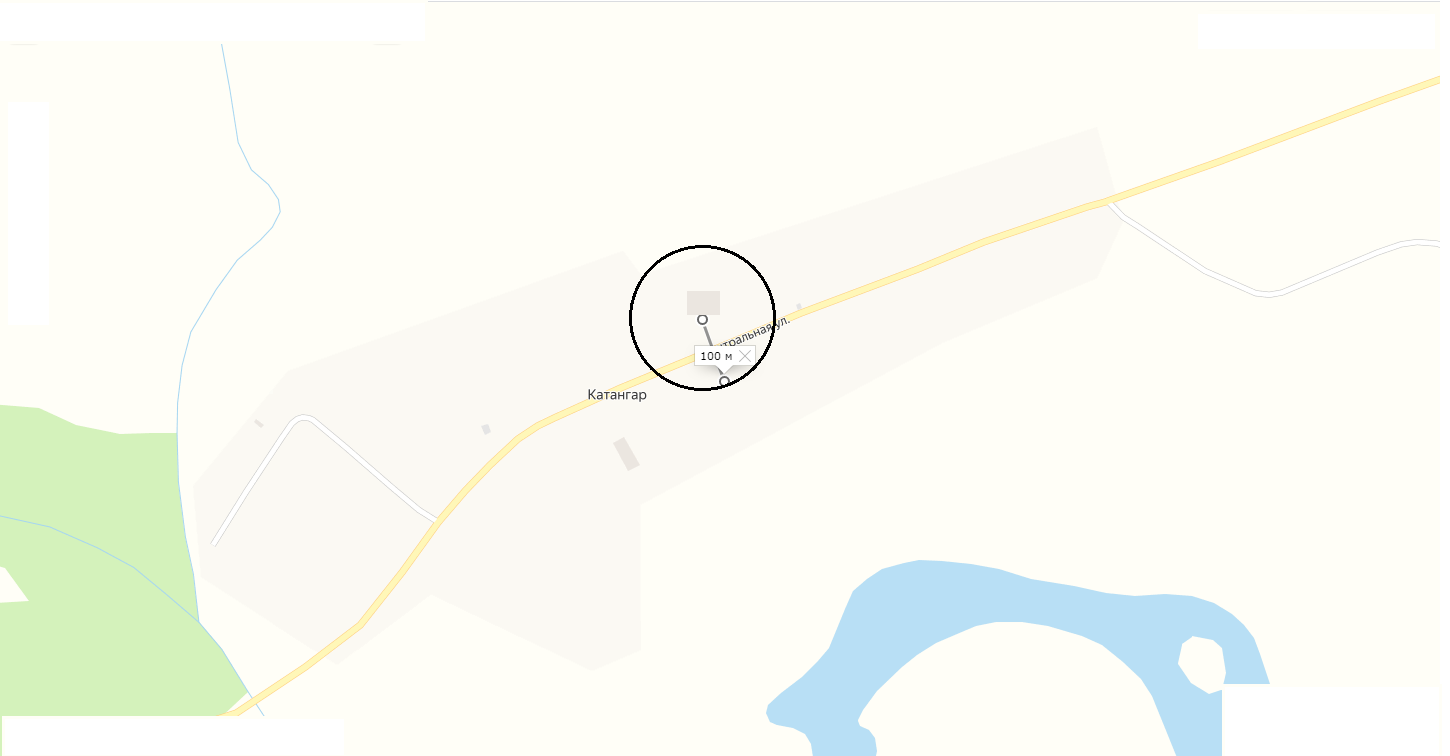 Схема 6.5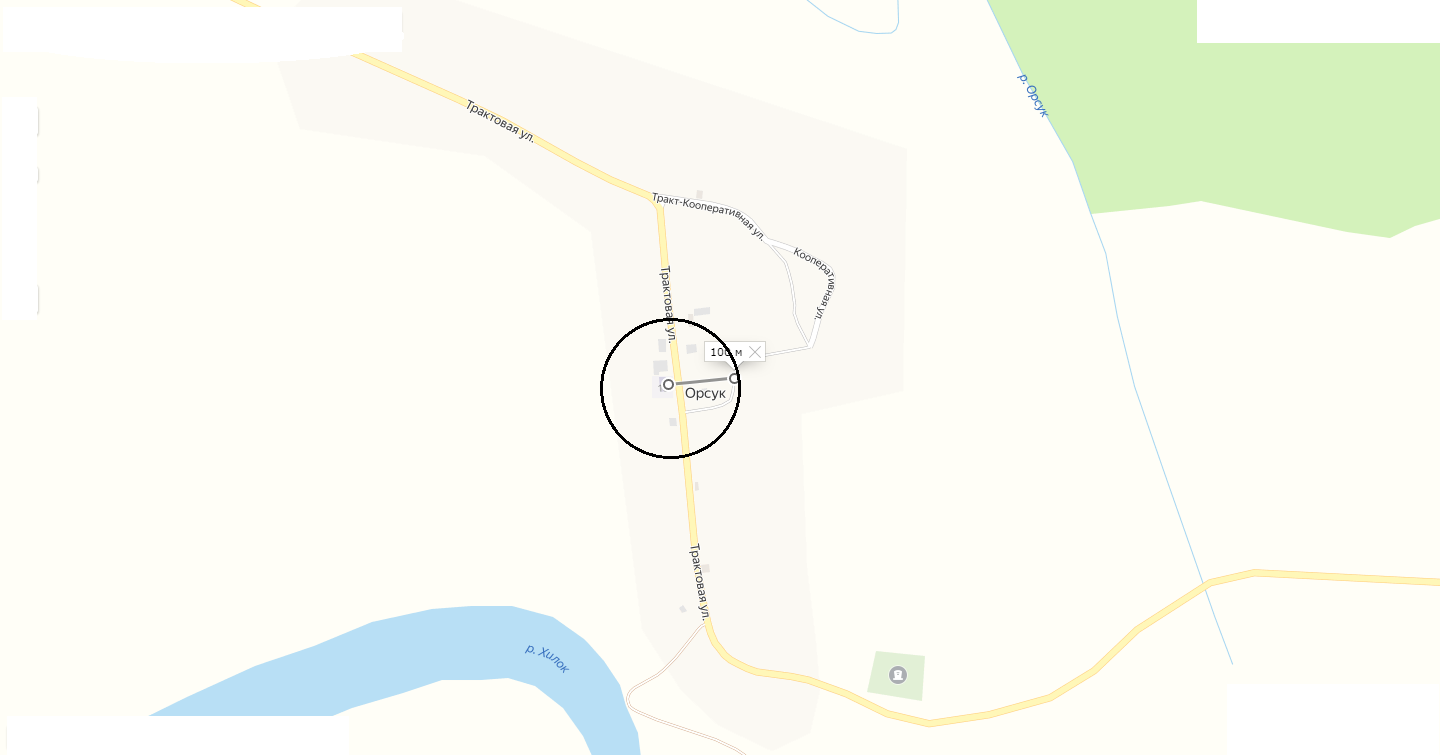 Схема 6.6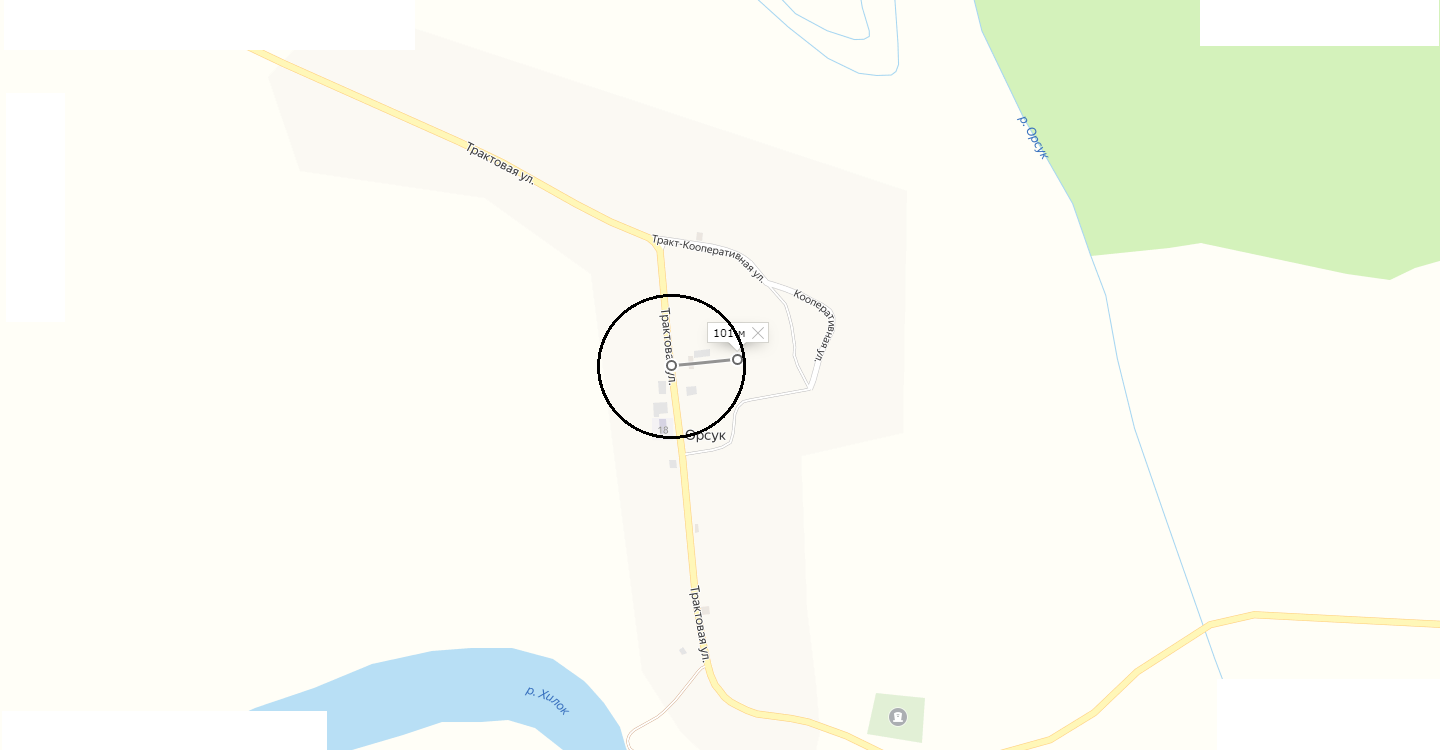 Схема 7.1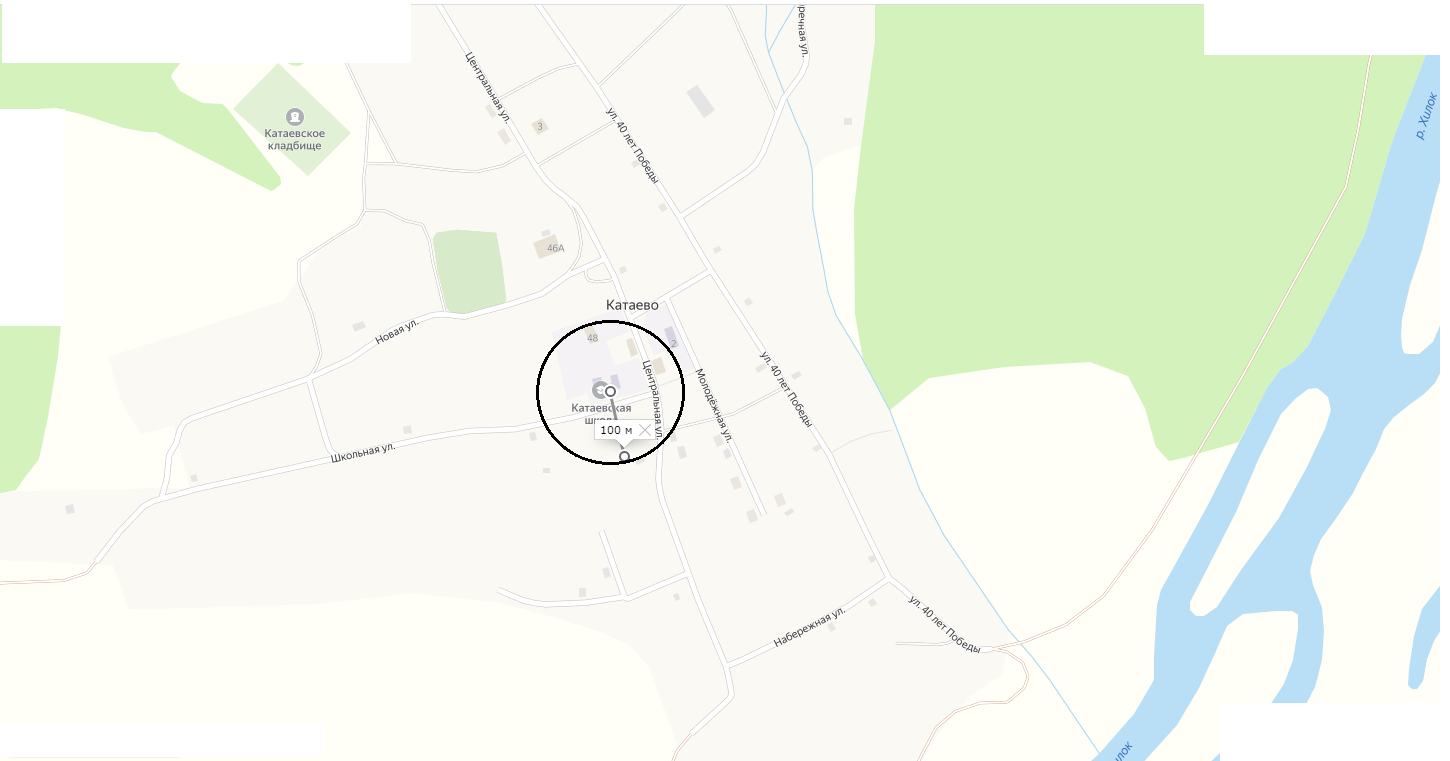 Схема 7.2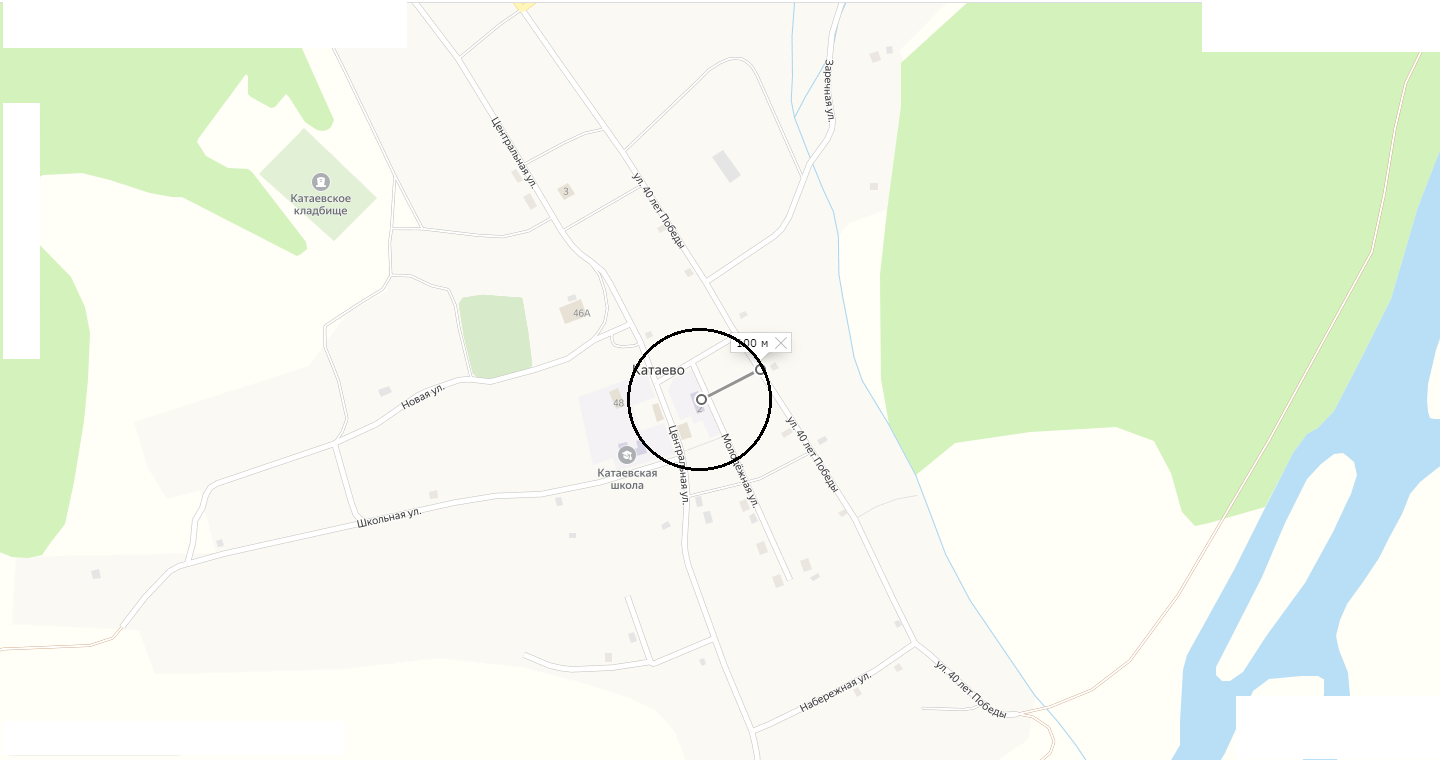 Схема 7.3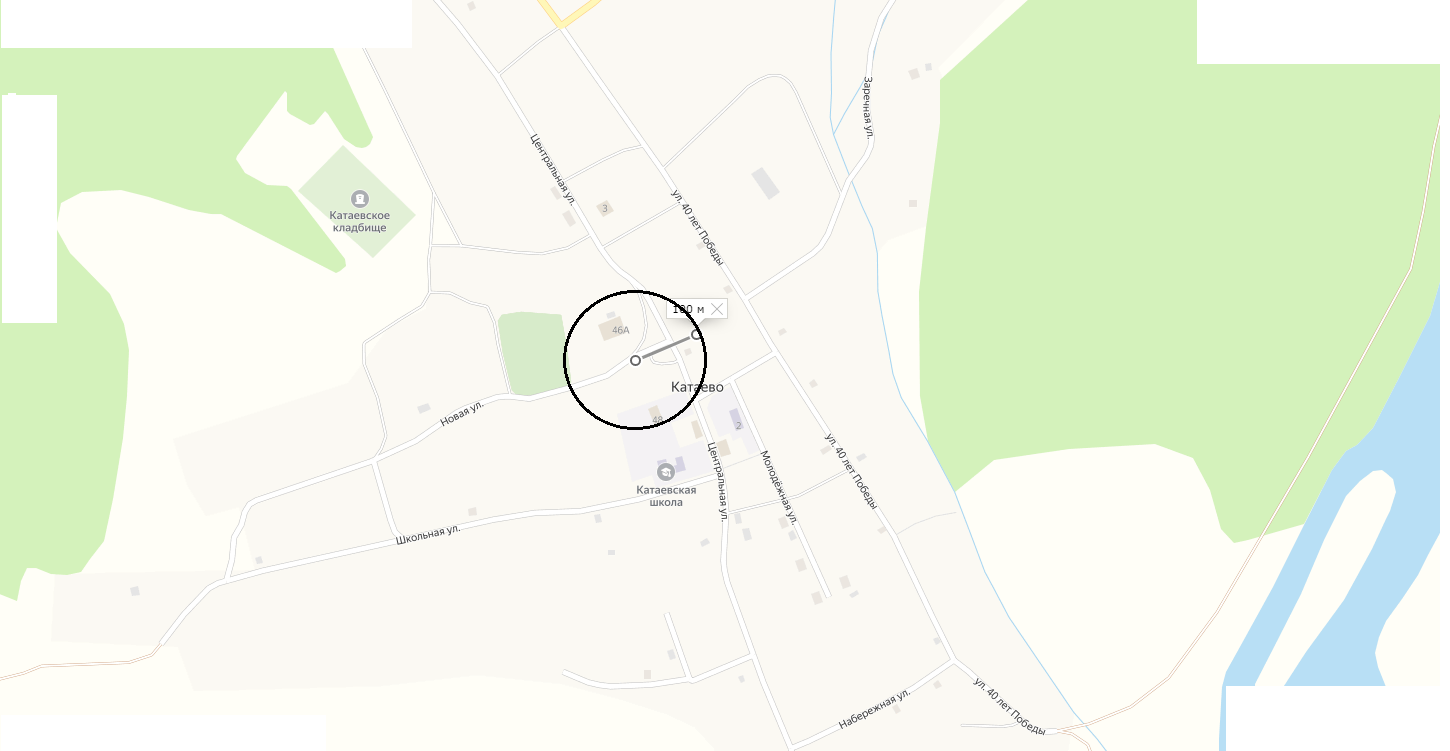 Схема 7.4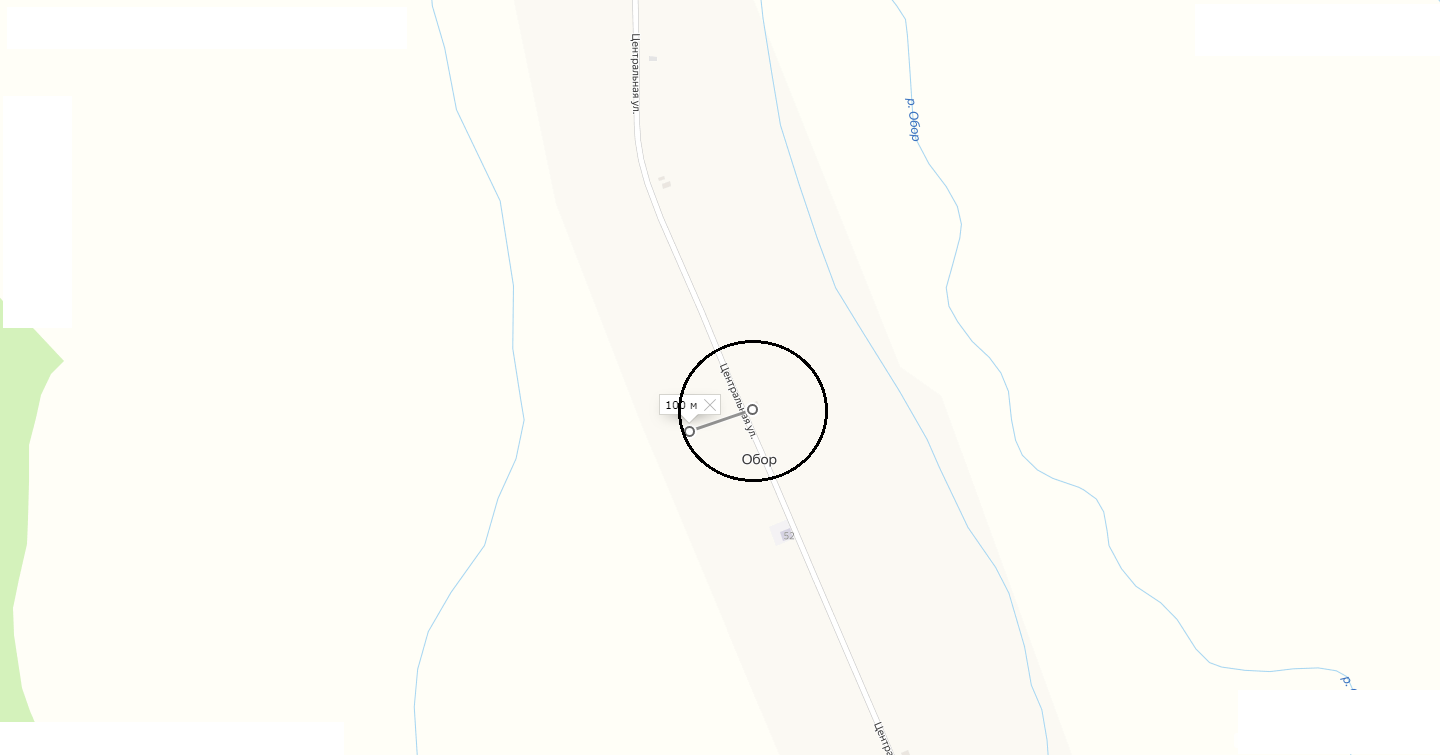 Схема 8.1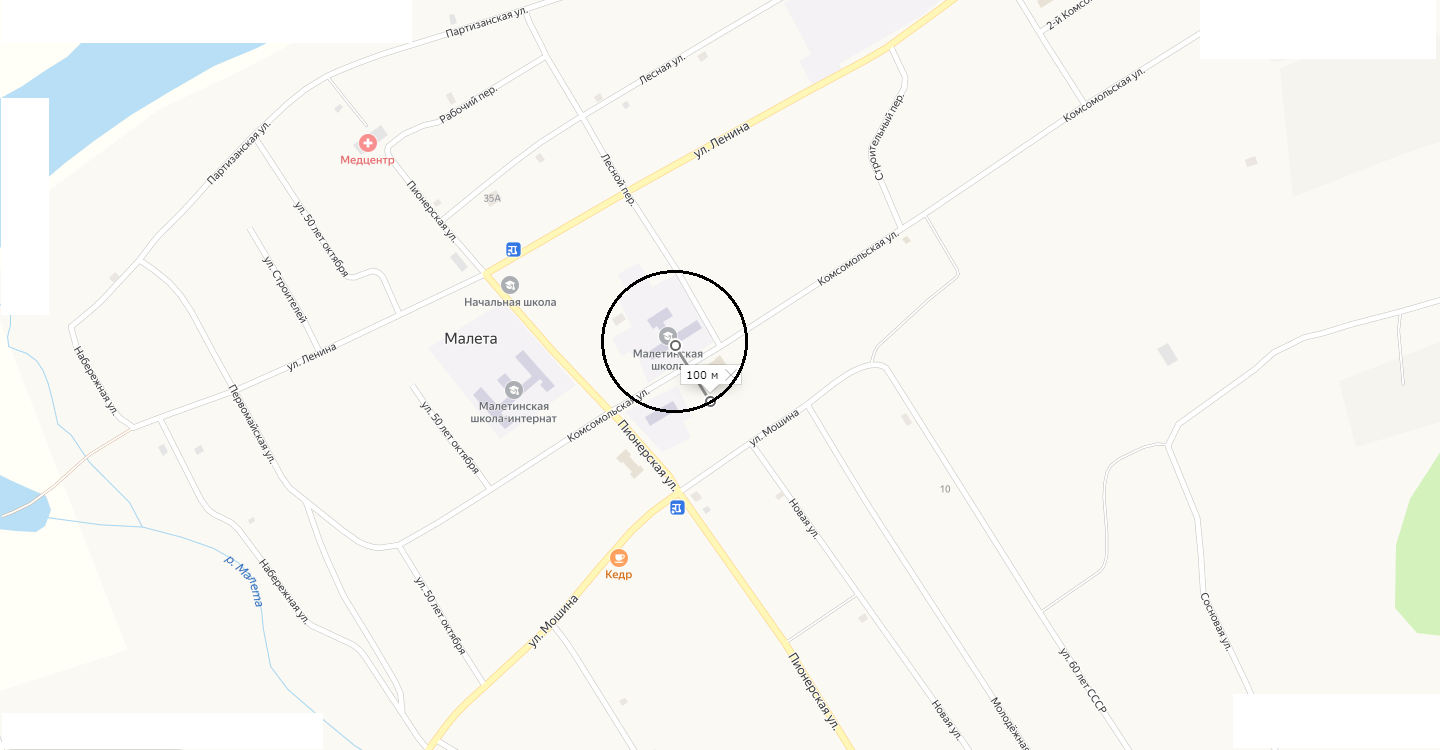 Схема 8.2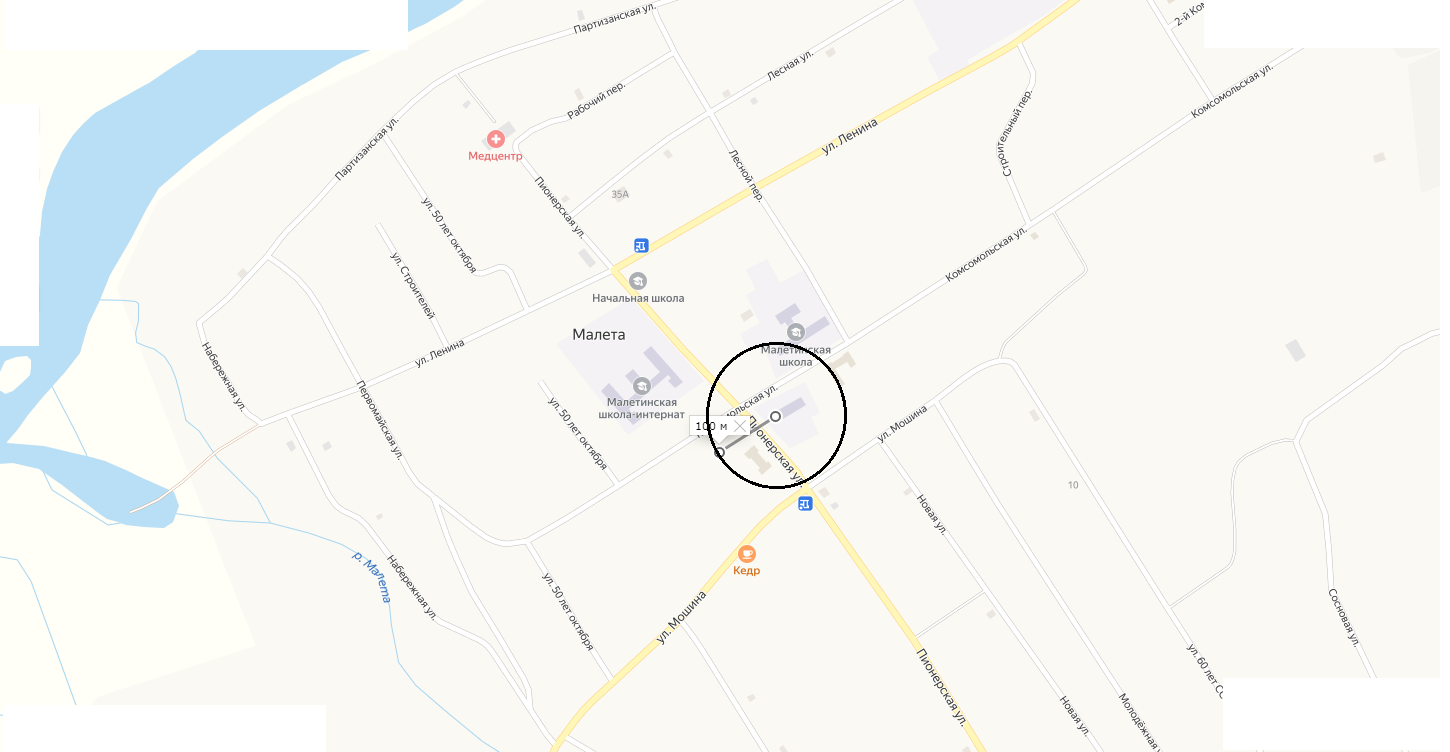 Схема 8.3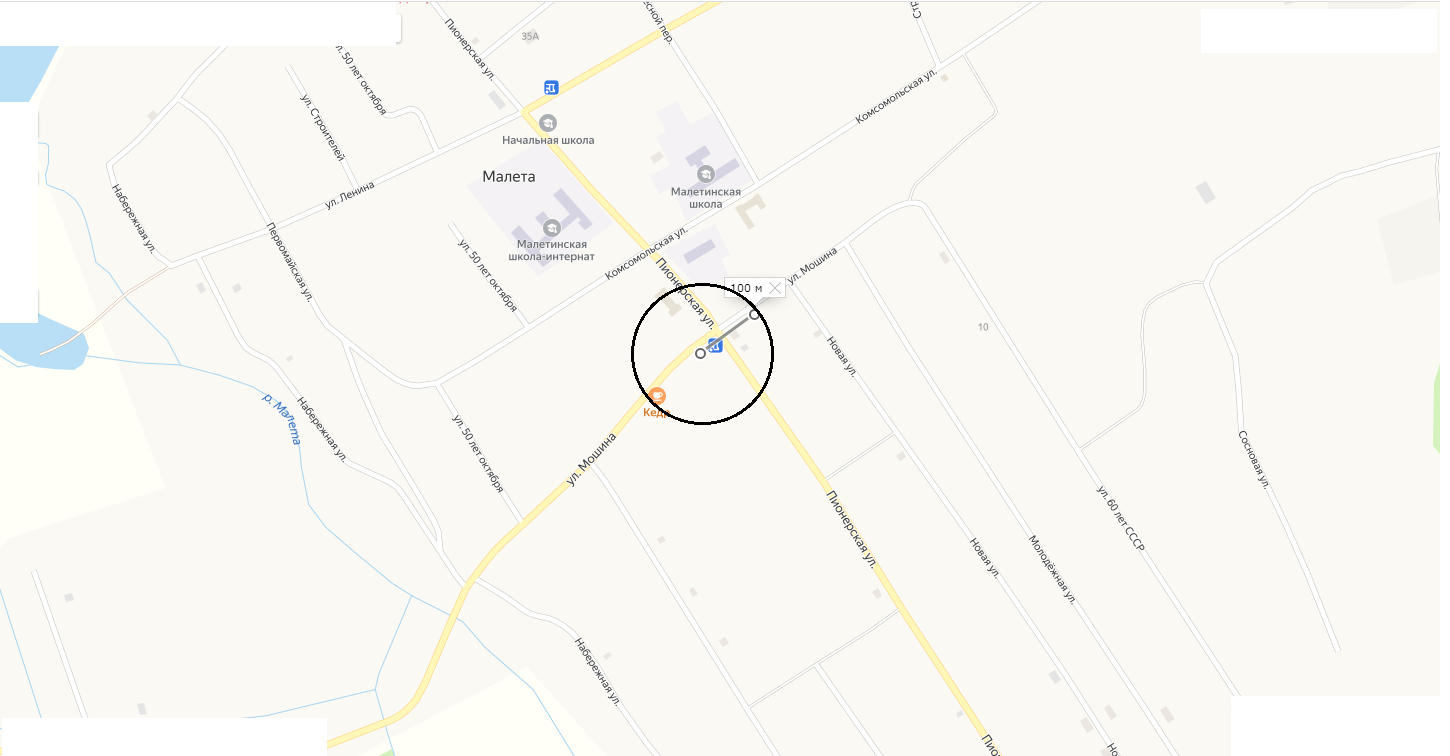 Схема 8.4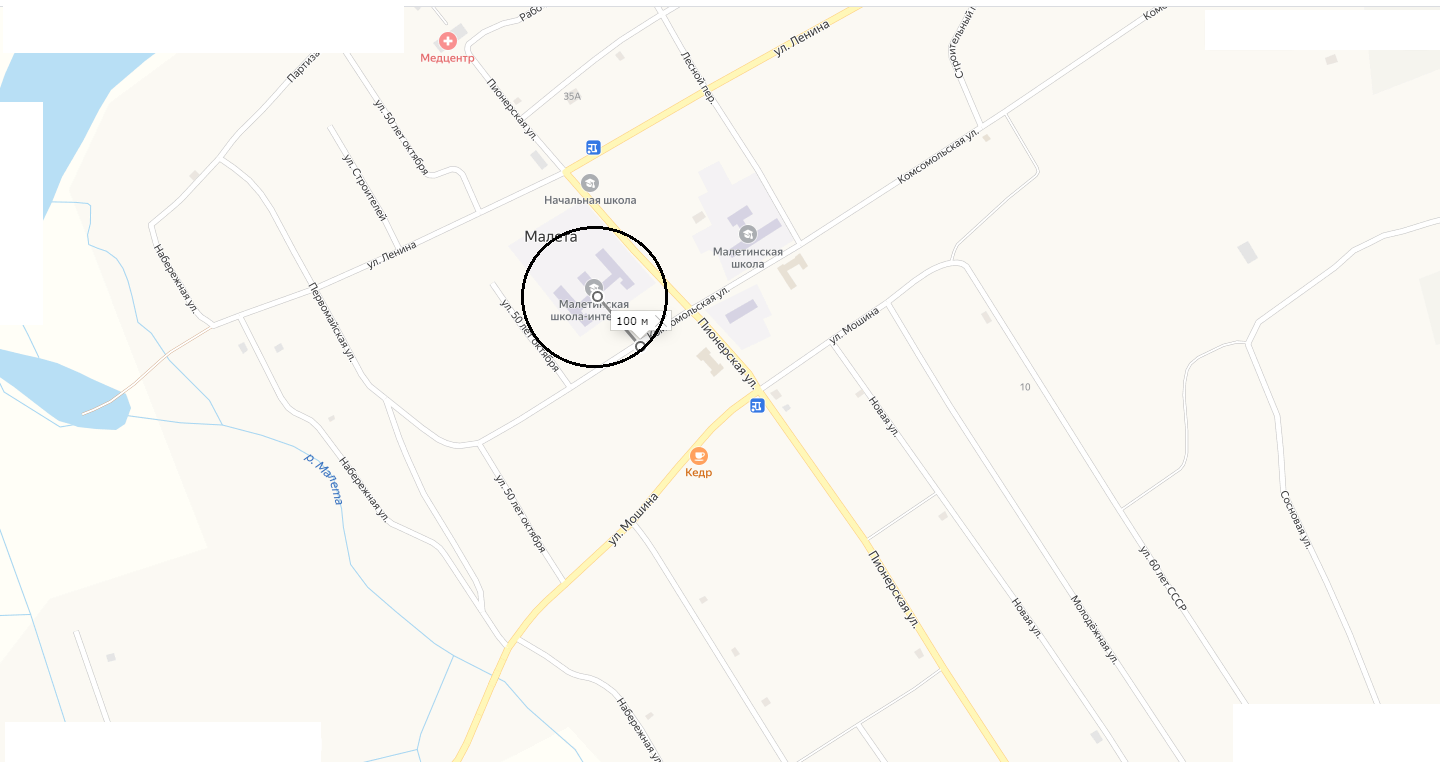 Схема 8.5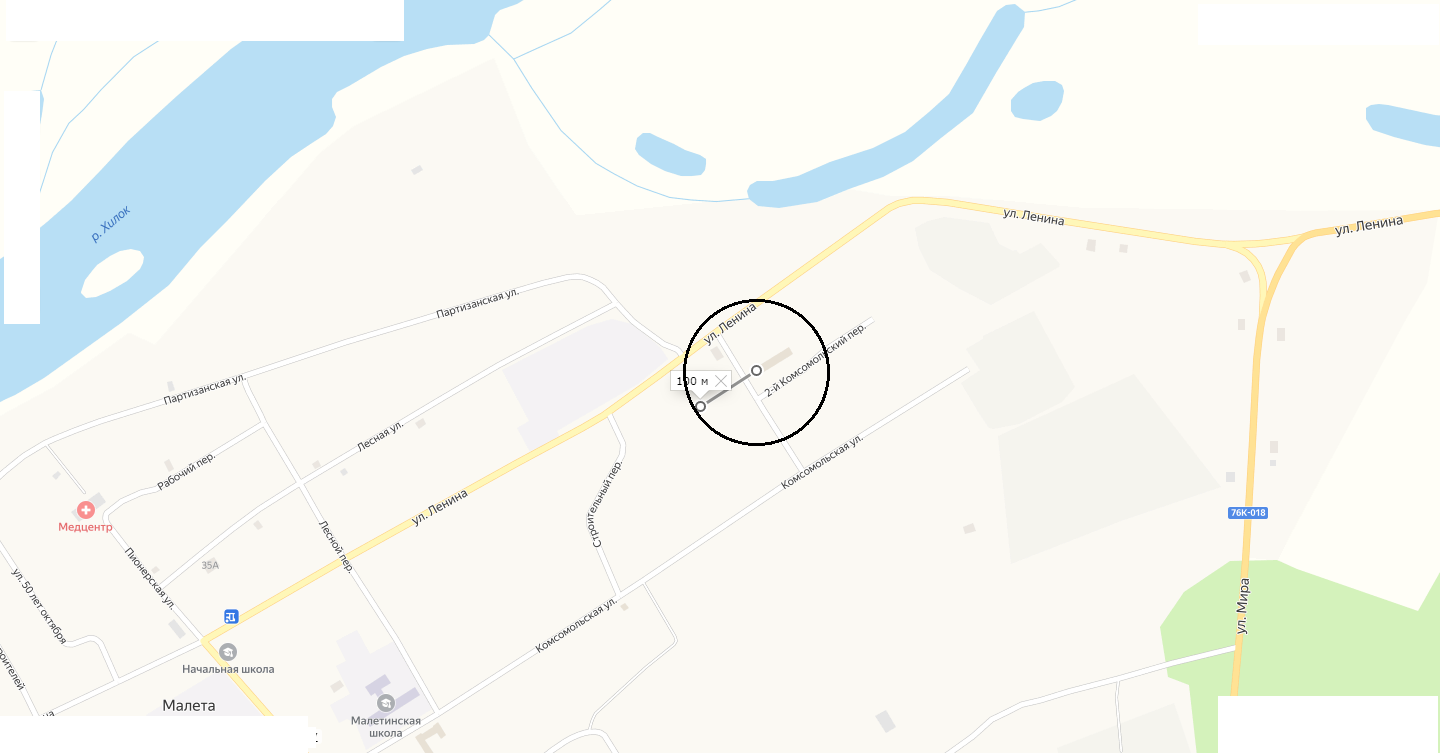 Схема 8.6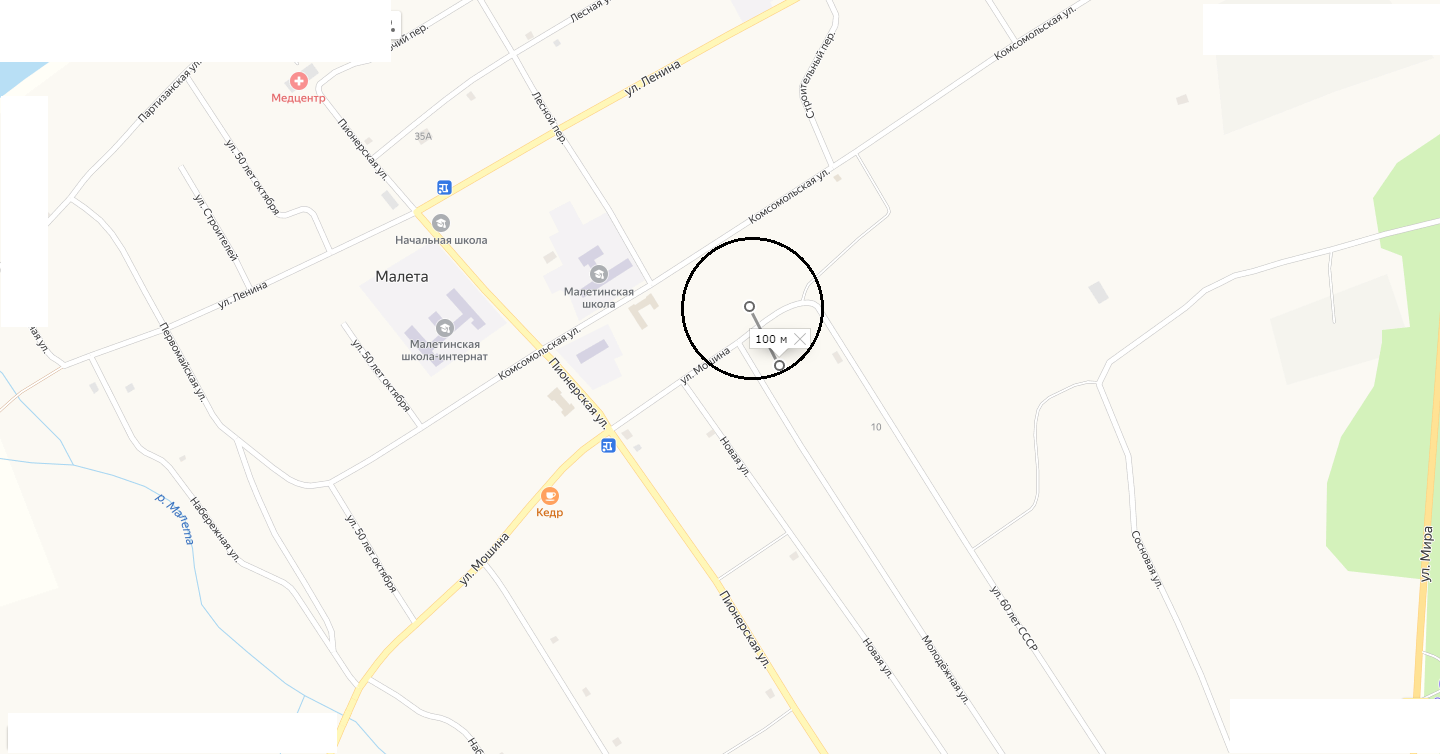 Схема 8.7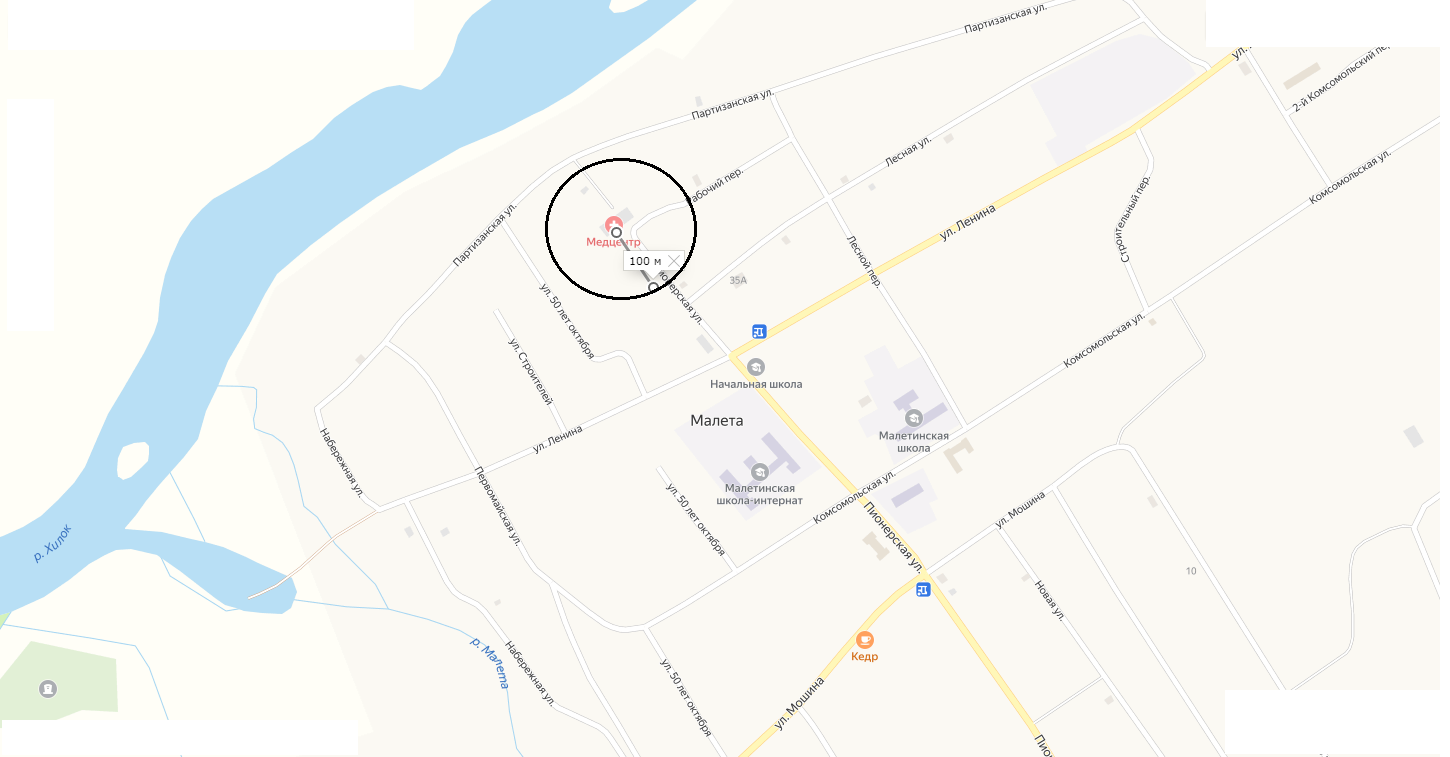 Схема 8.8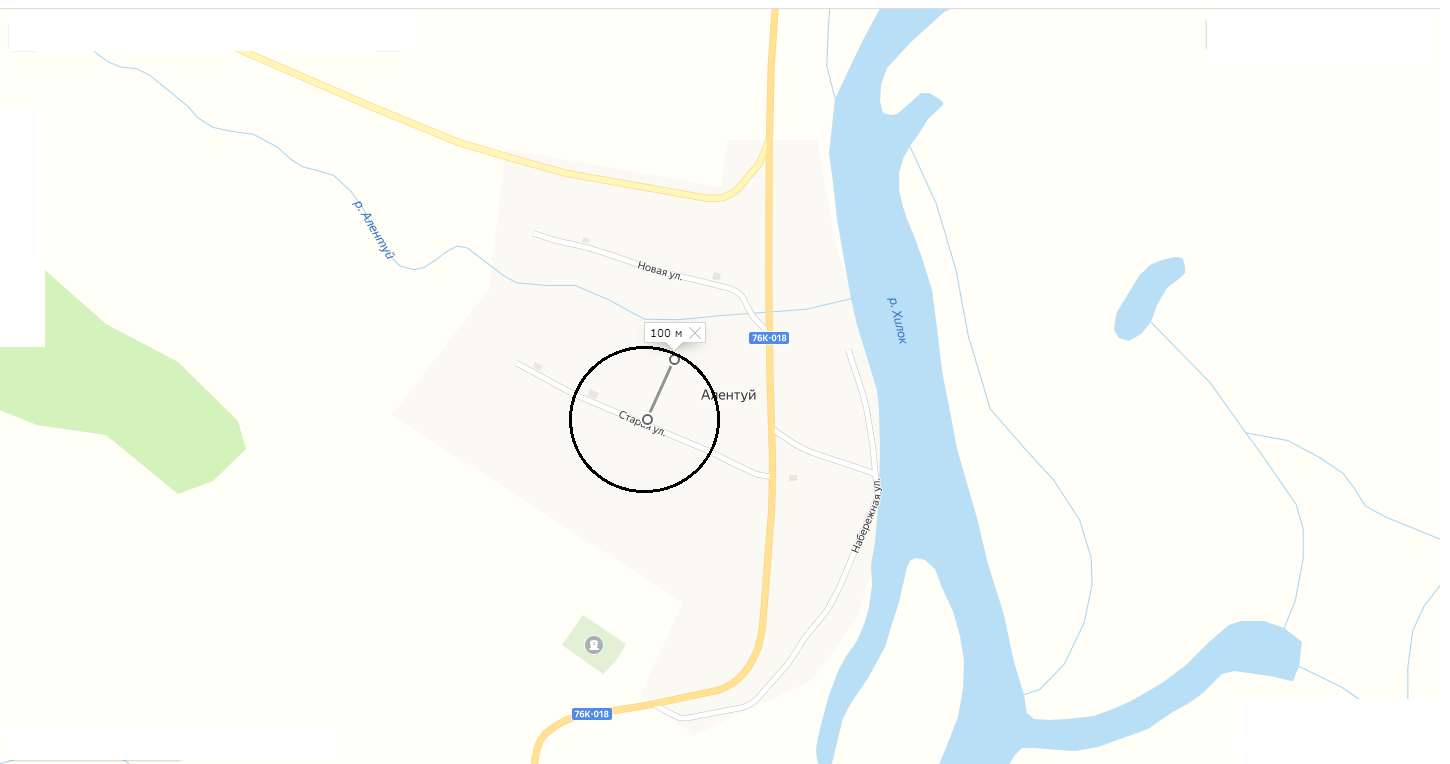 Схема 9.1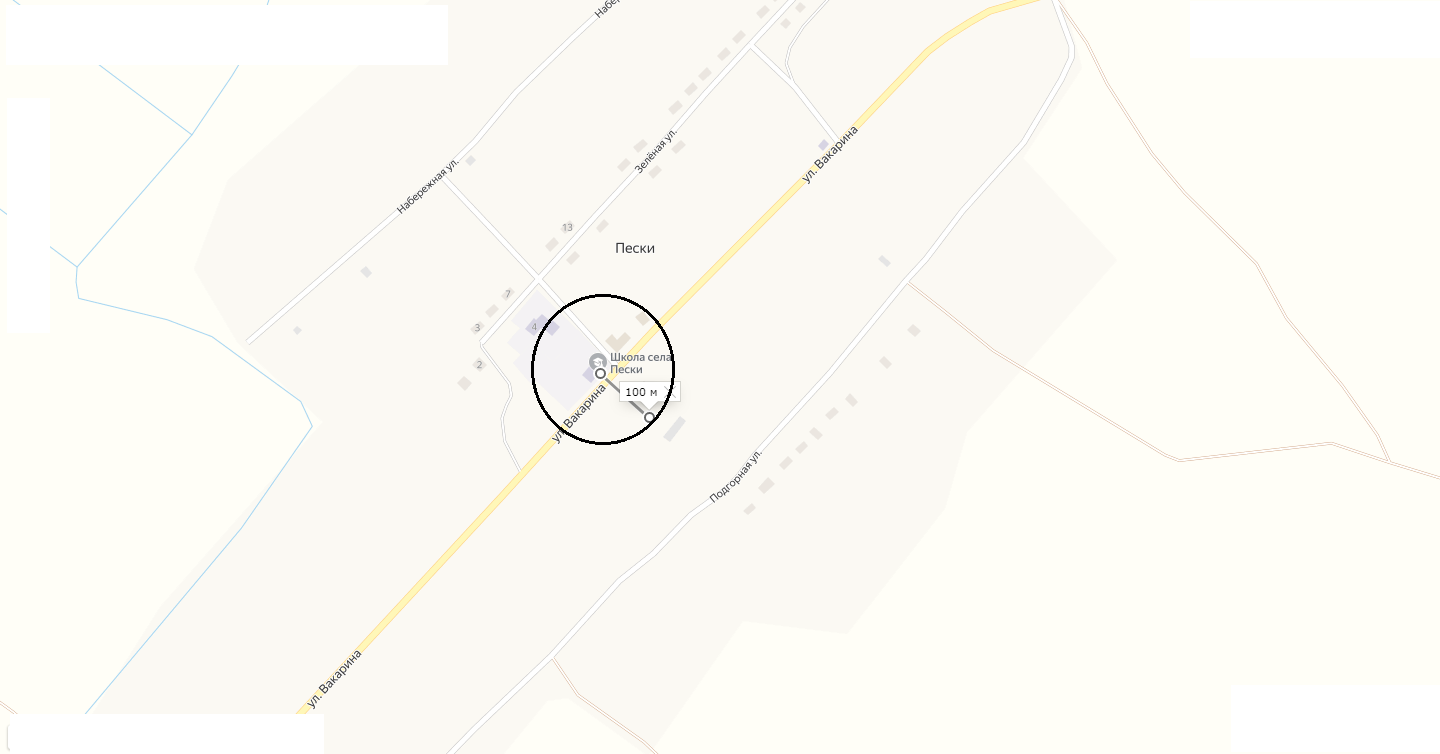 Схема 9.2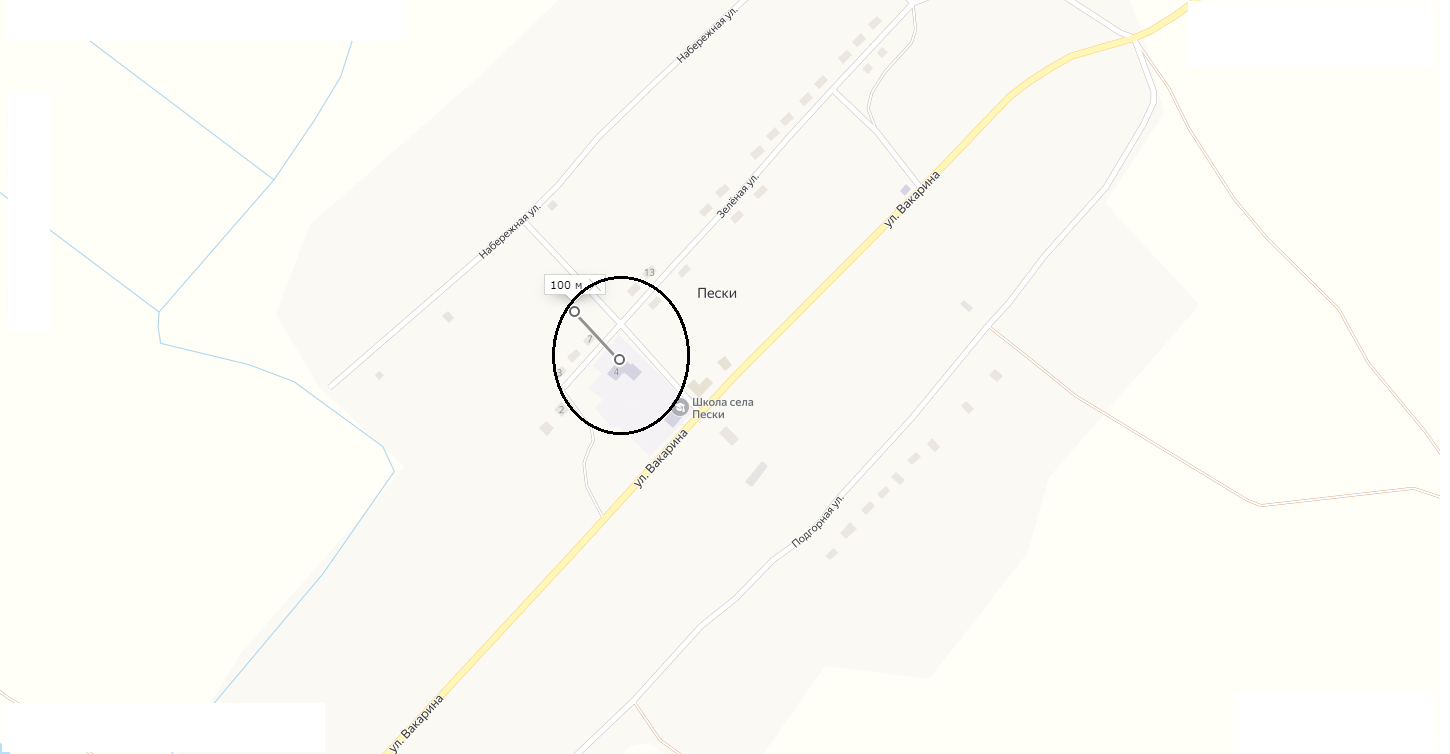 Схема 9.3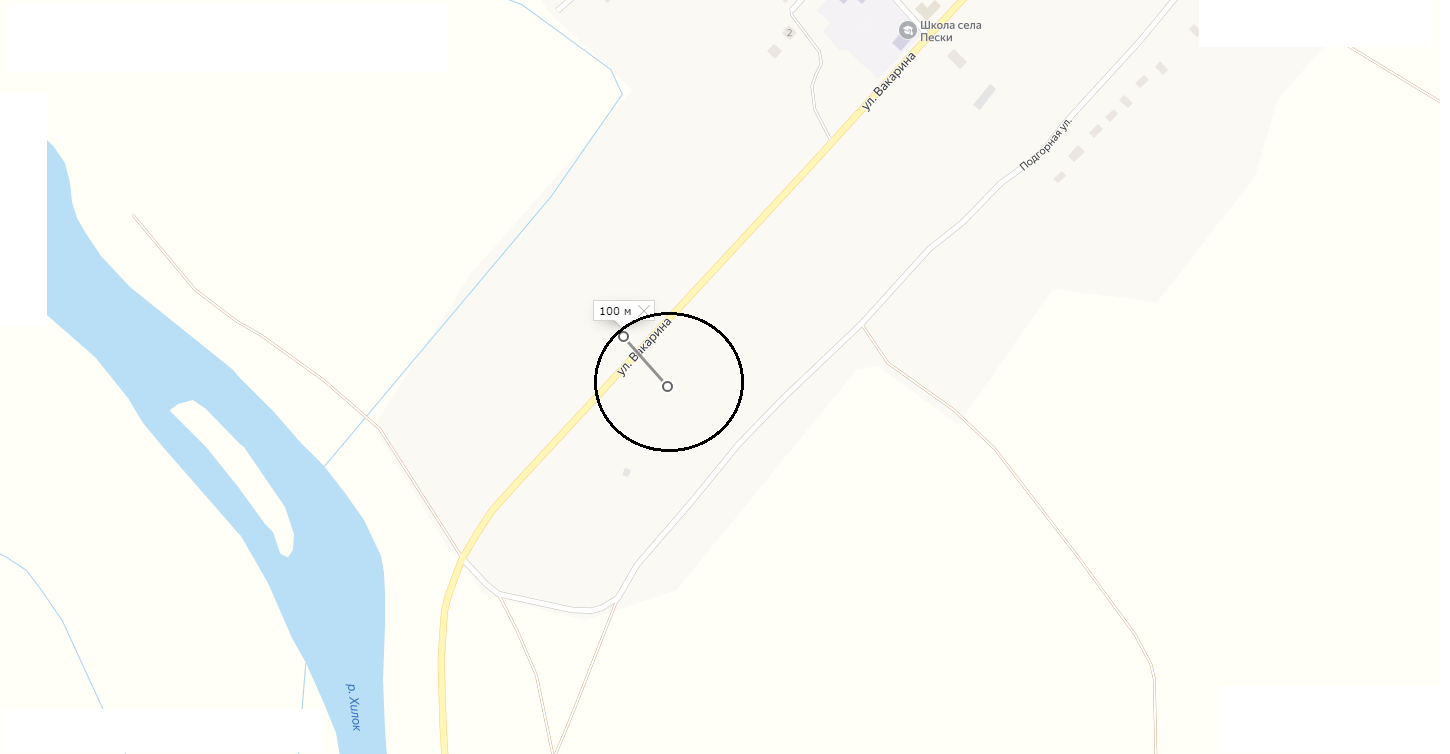 Схема 9.4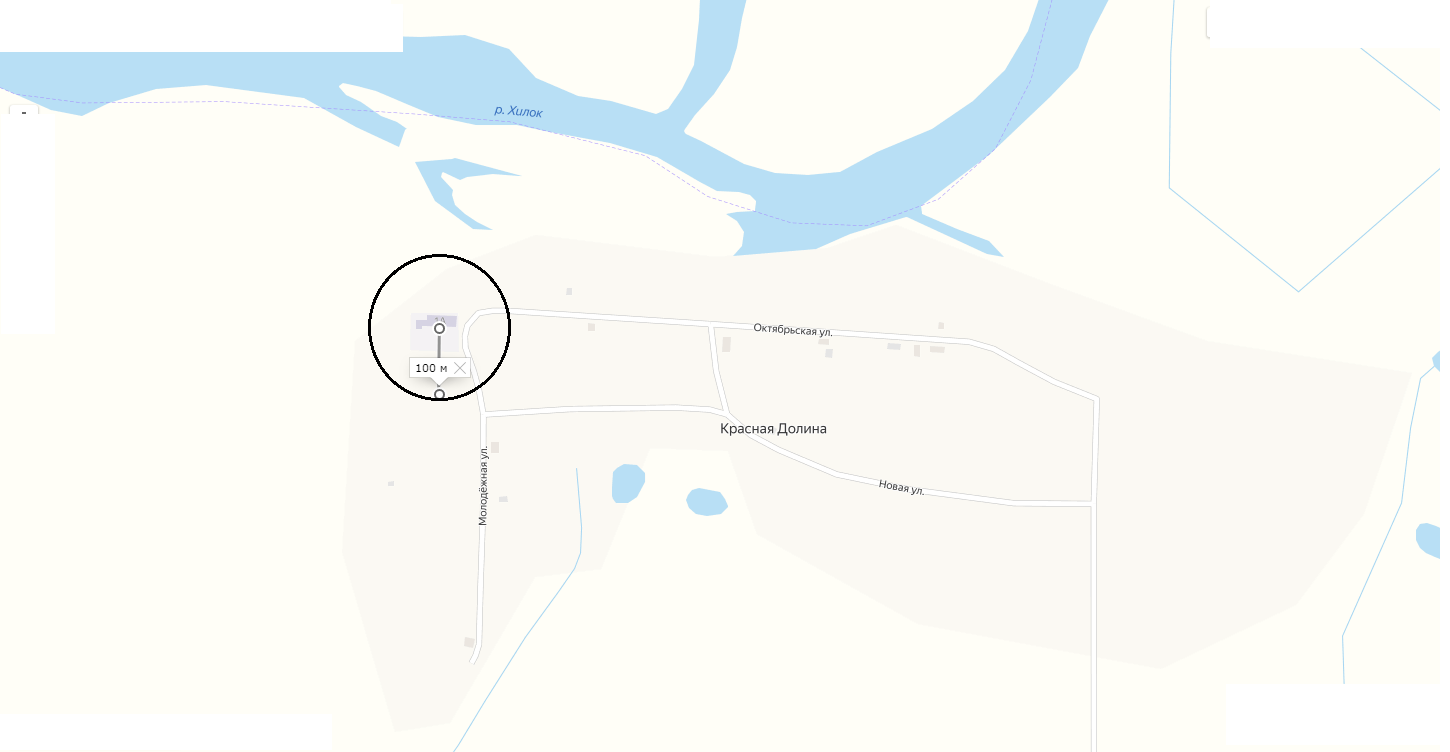 Схема 9.5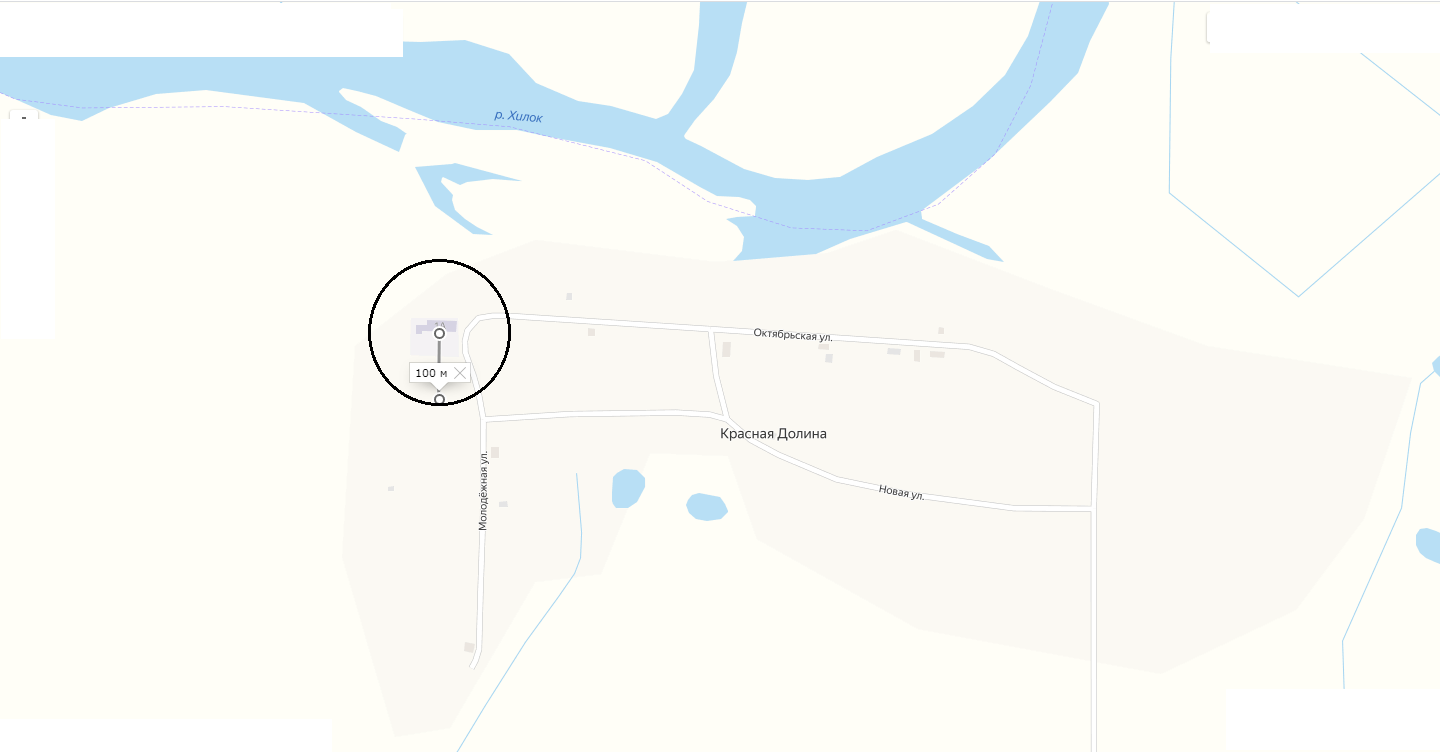 Схема 9.6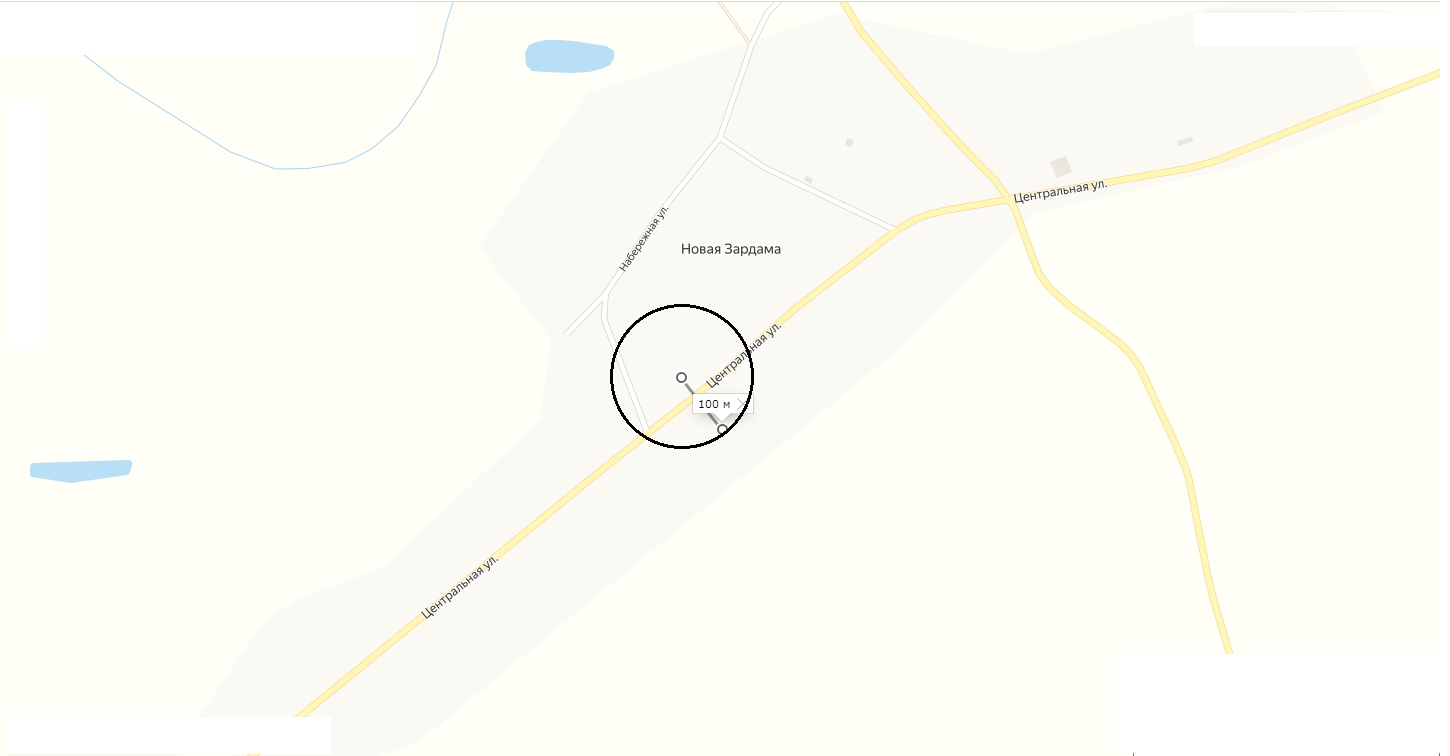 Схема 10.1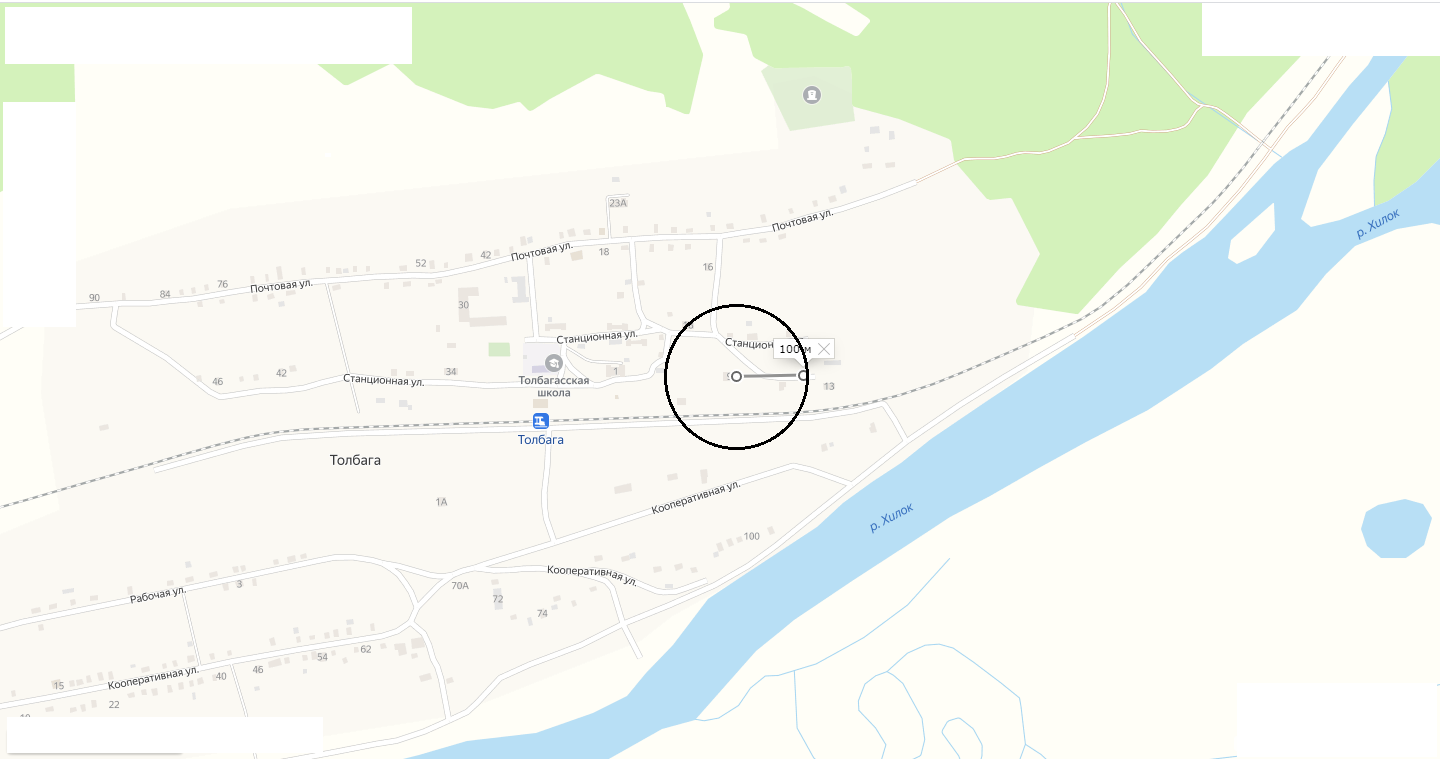 Схема 10.2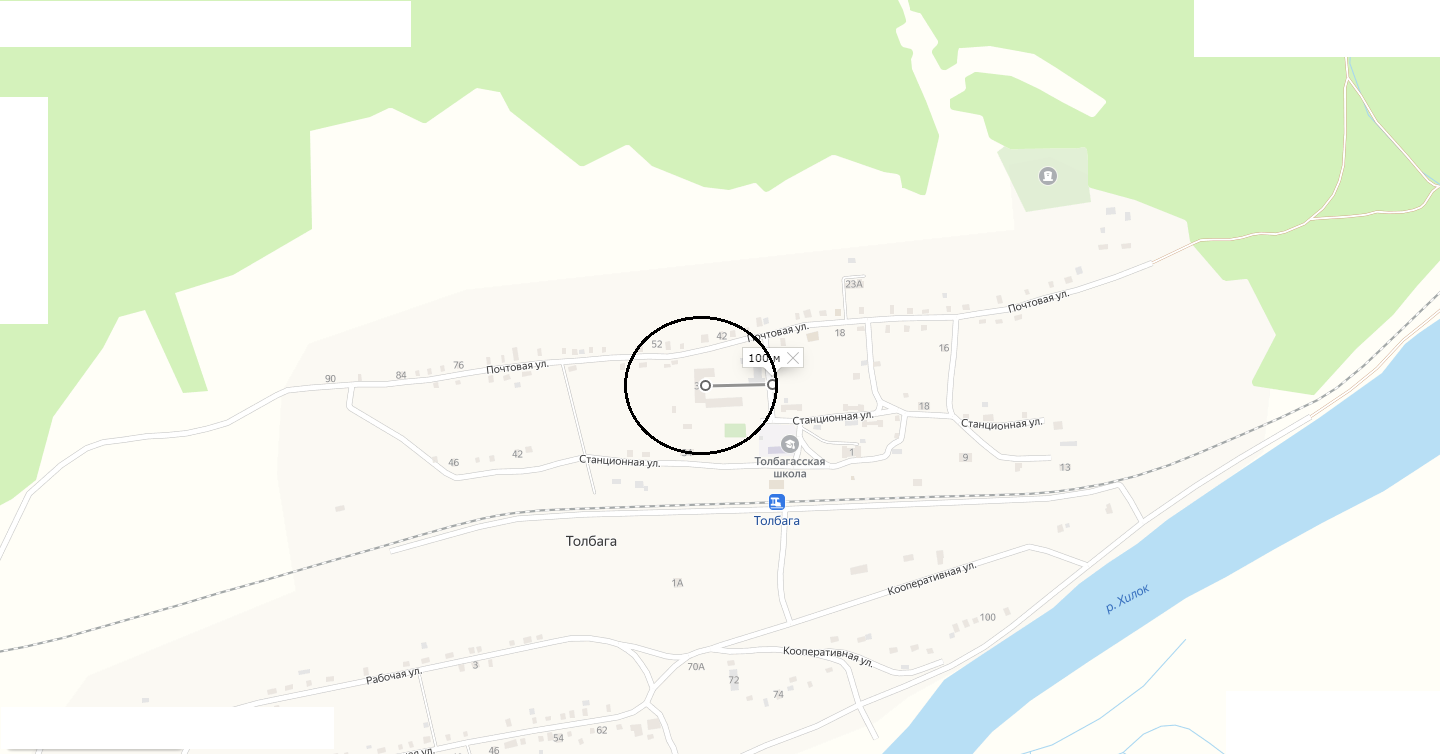 Схема 10.3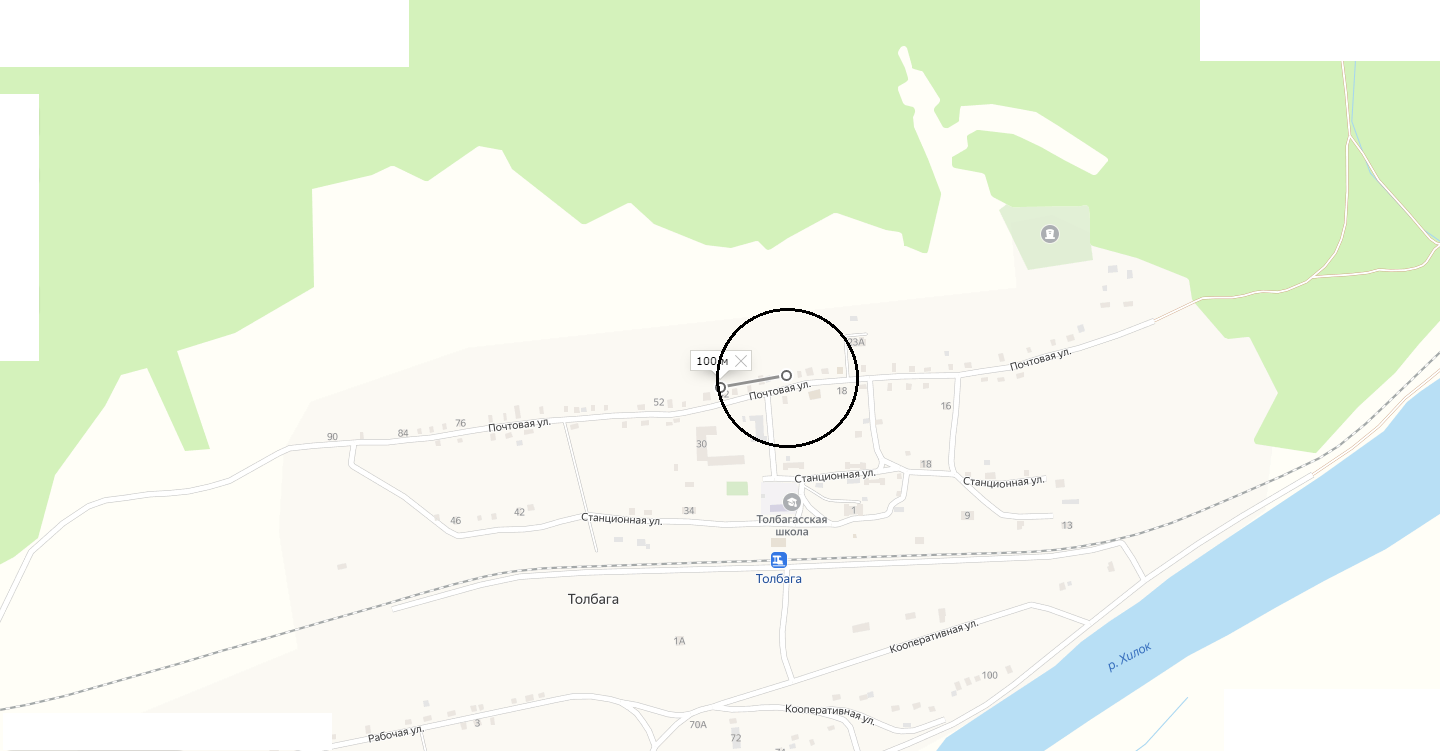 Схема 11.1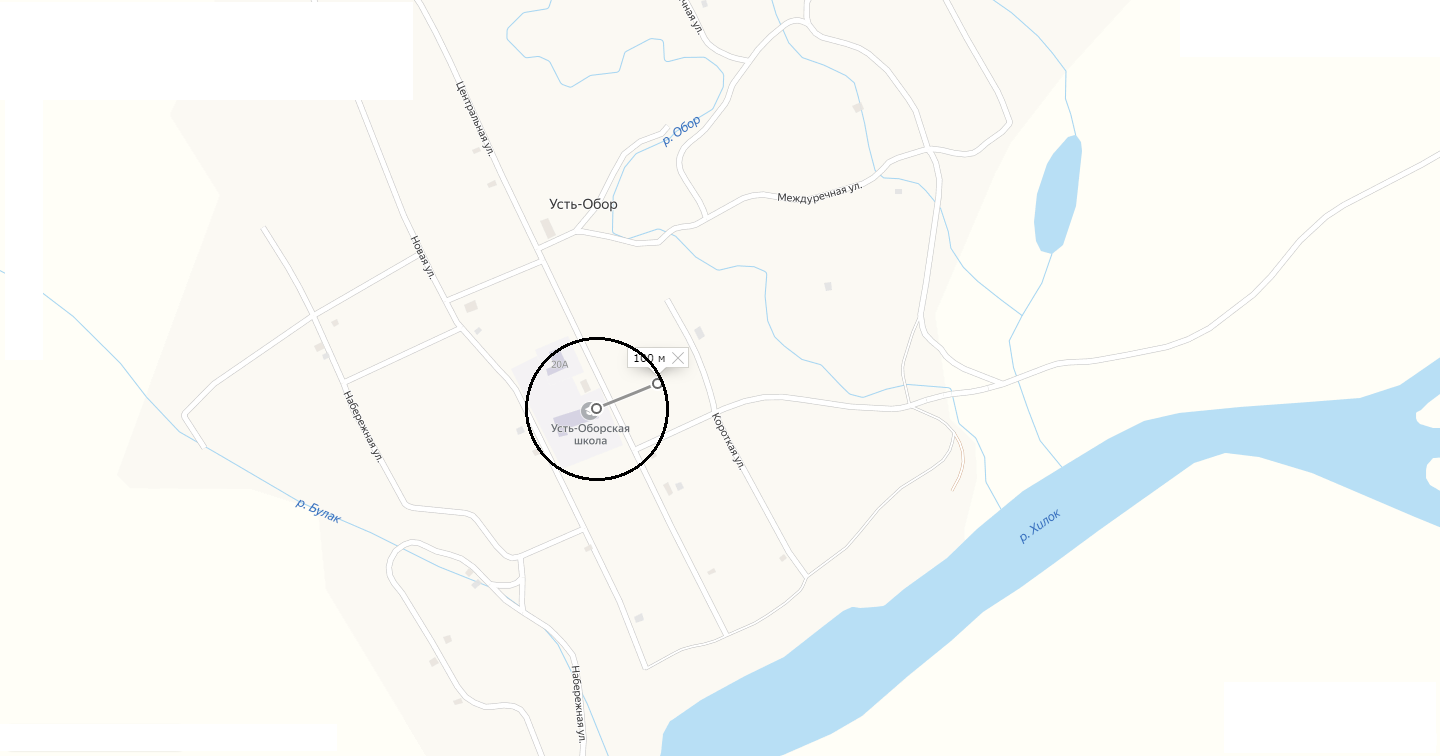 Схема 11.2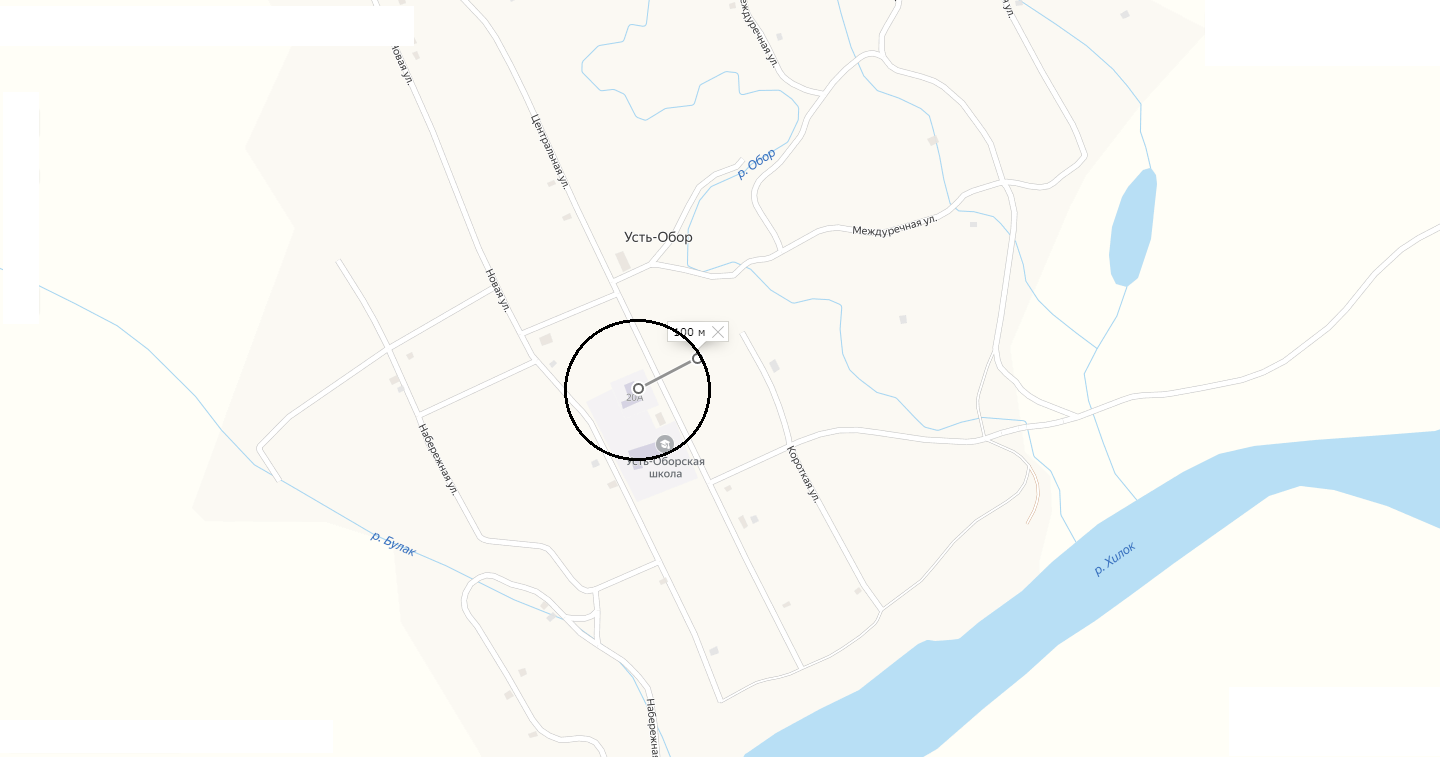 Схема 11.3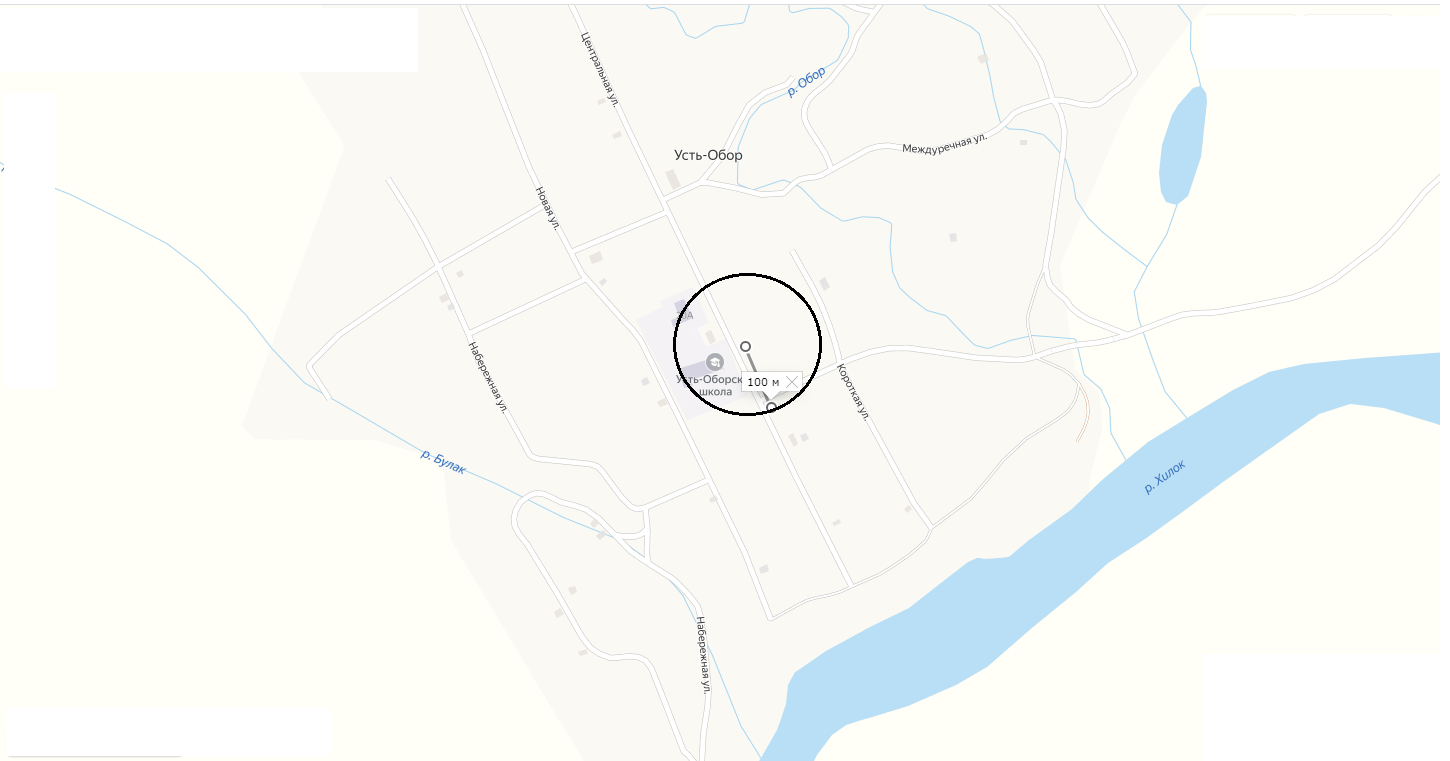 Схема 12.1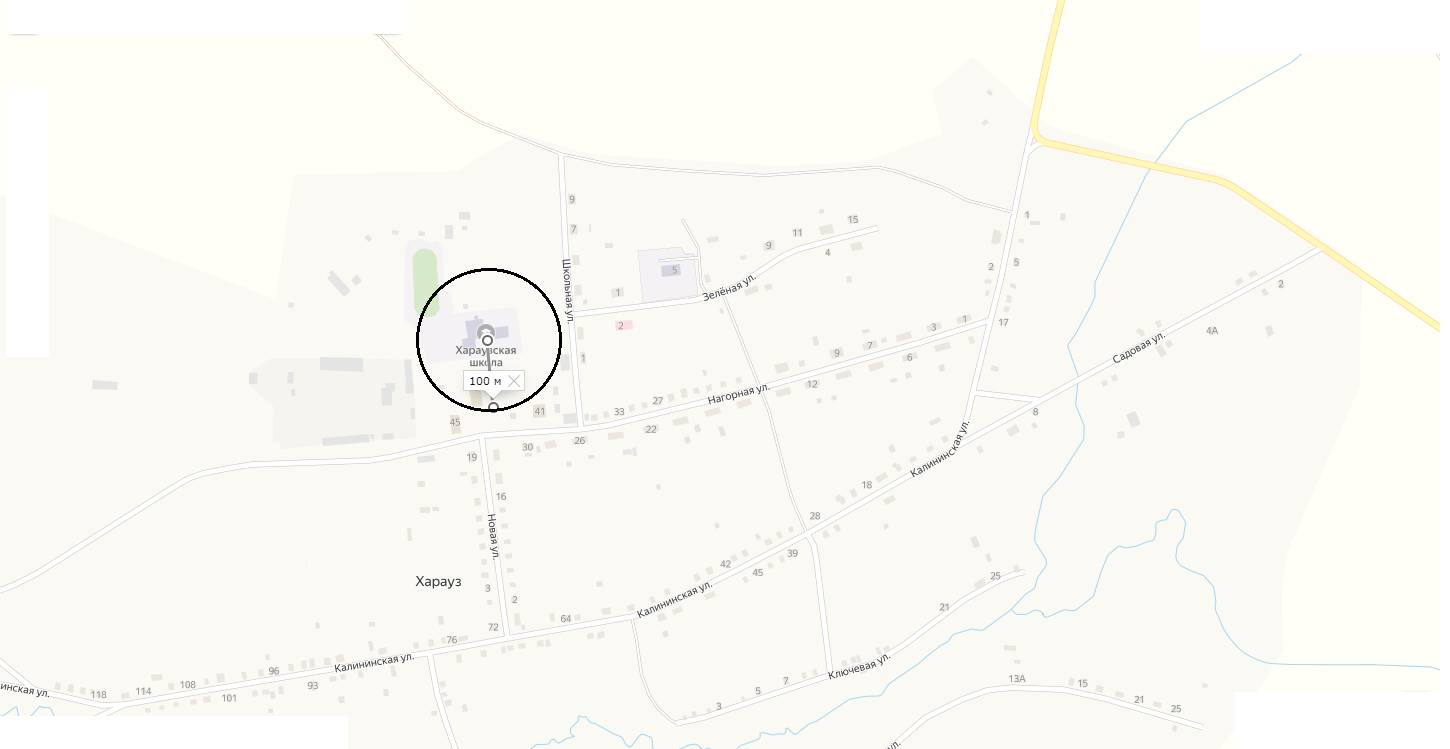 Схема 12.2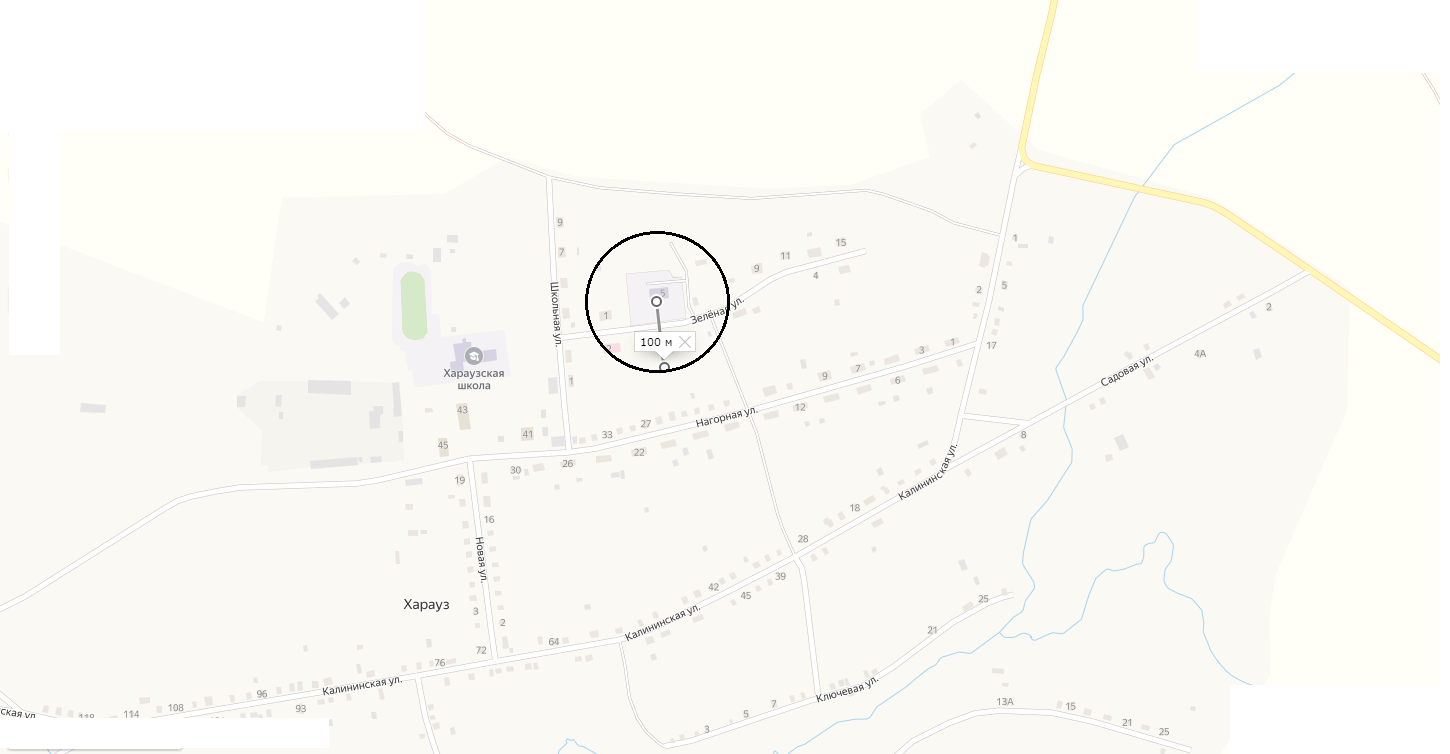 Схема 12.3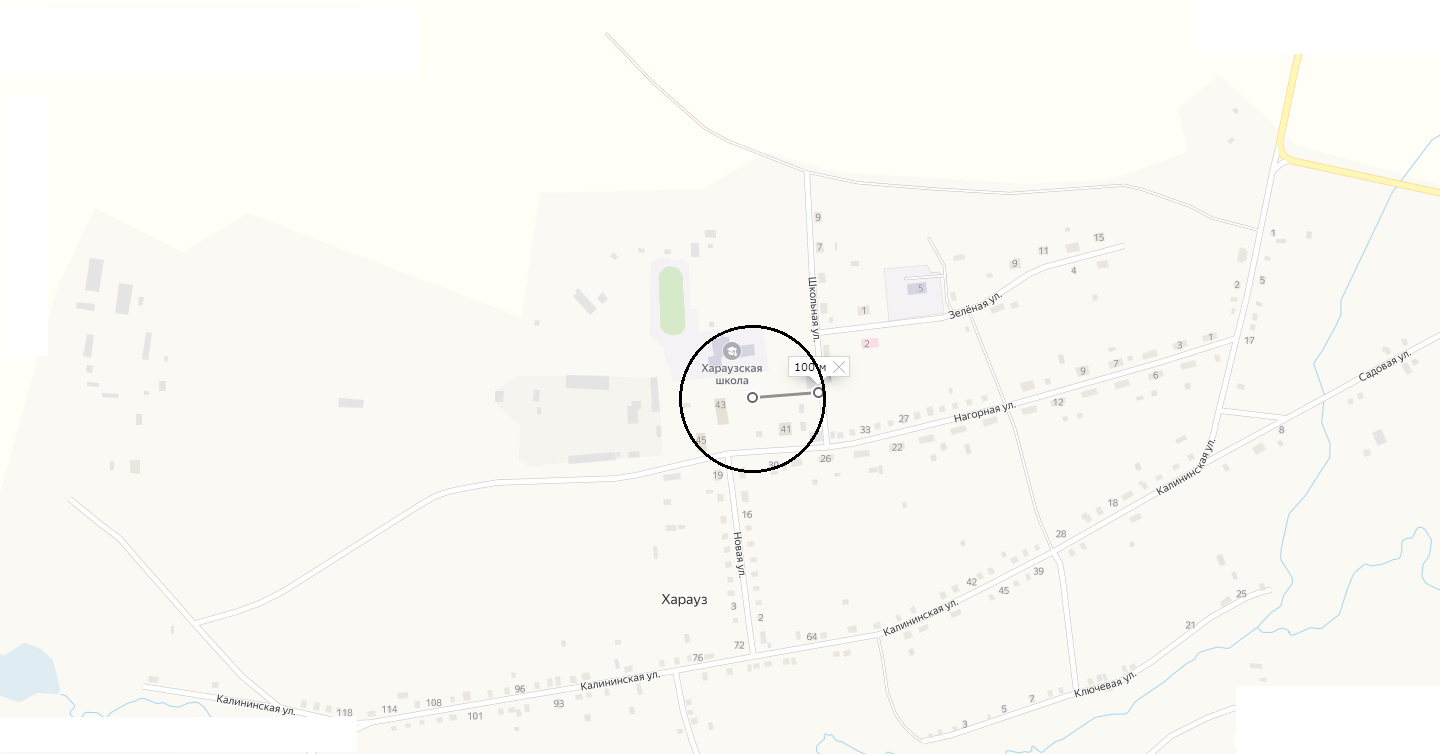 Схема 12.4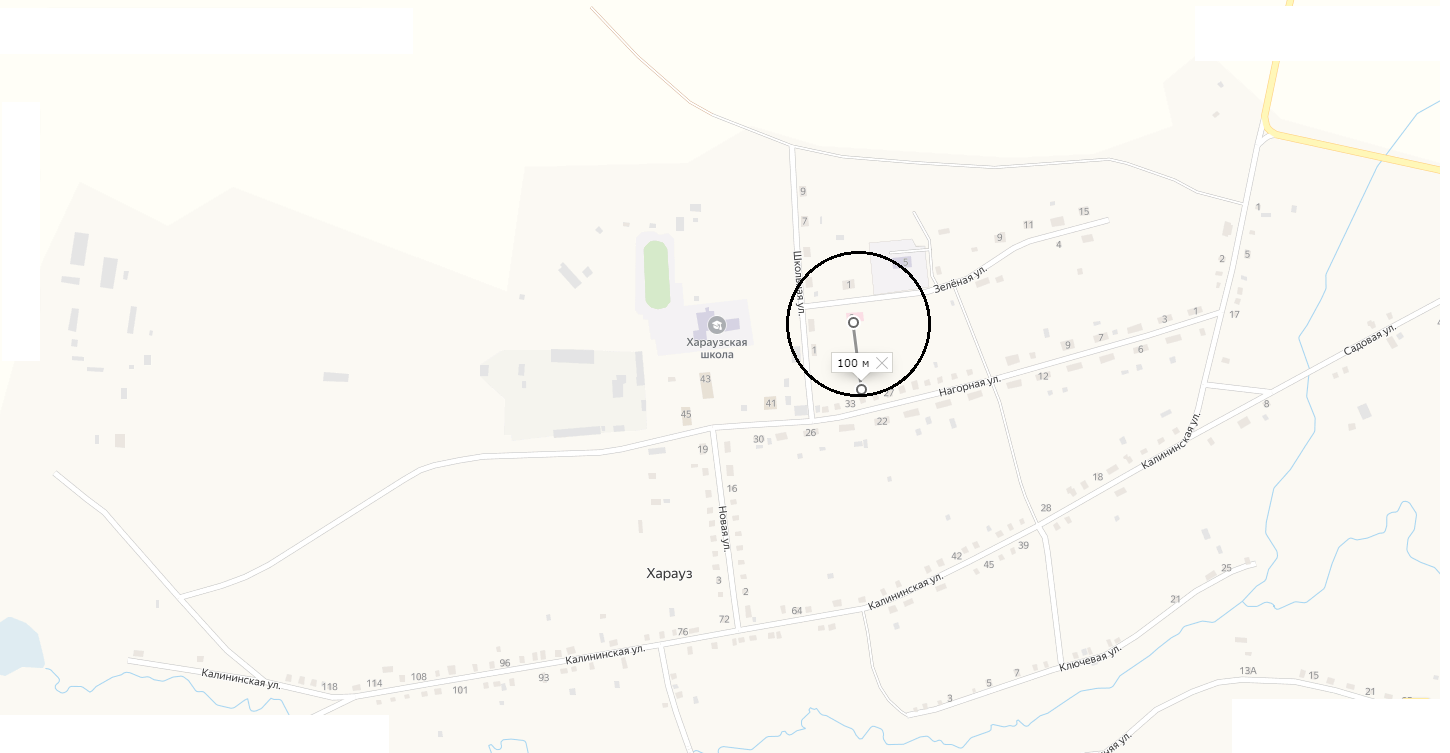 Схема 12.5 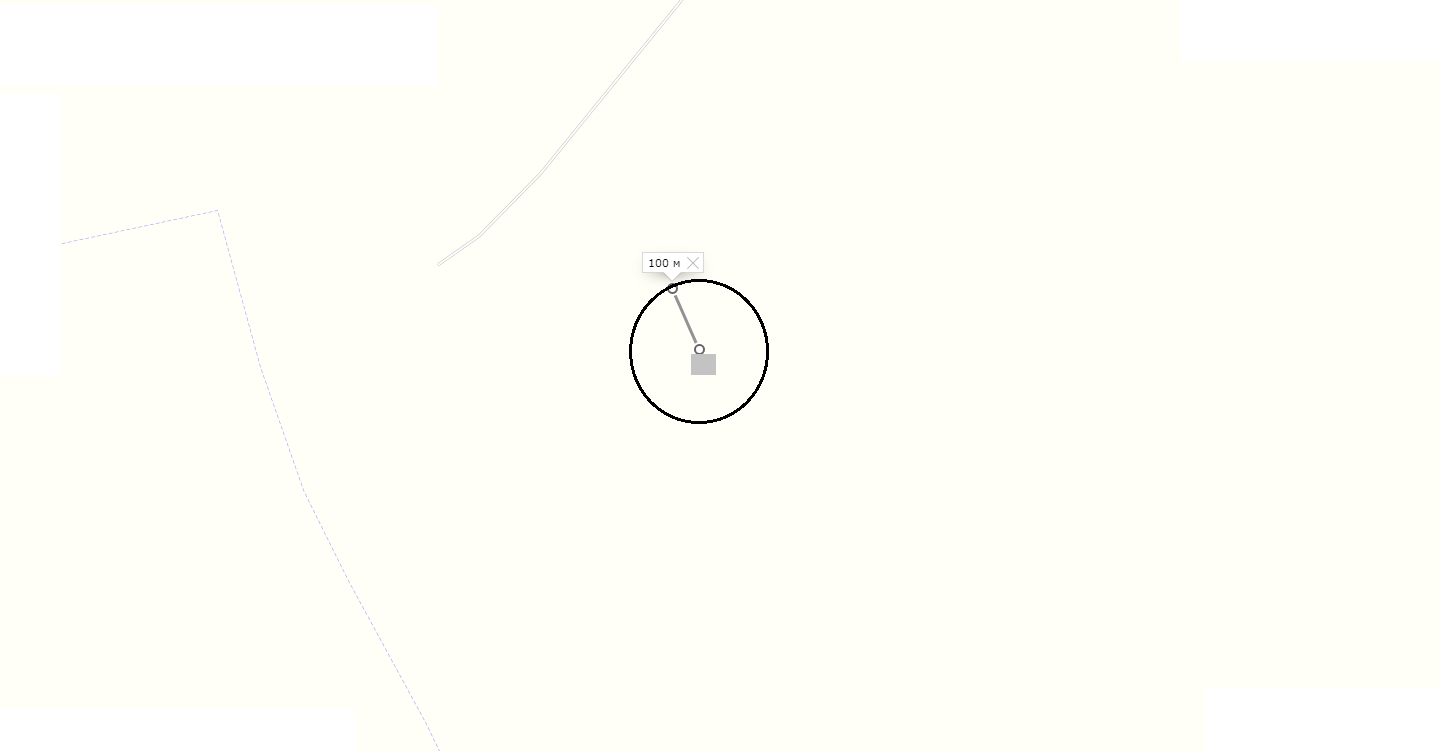 Схема 12.6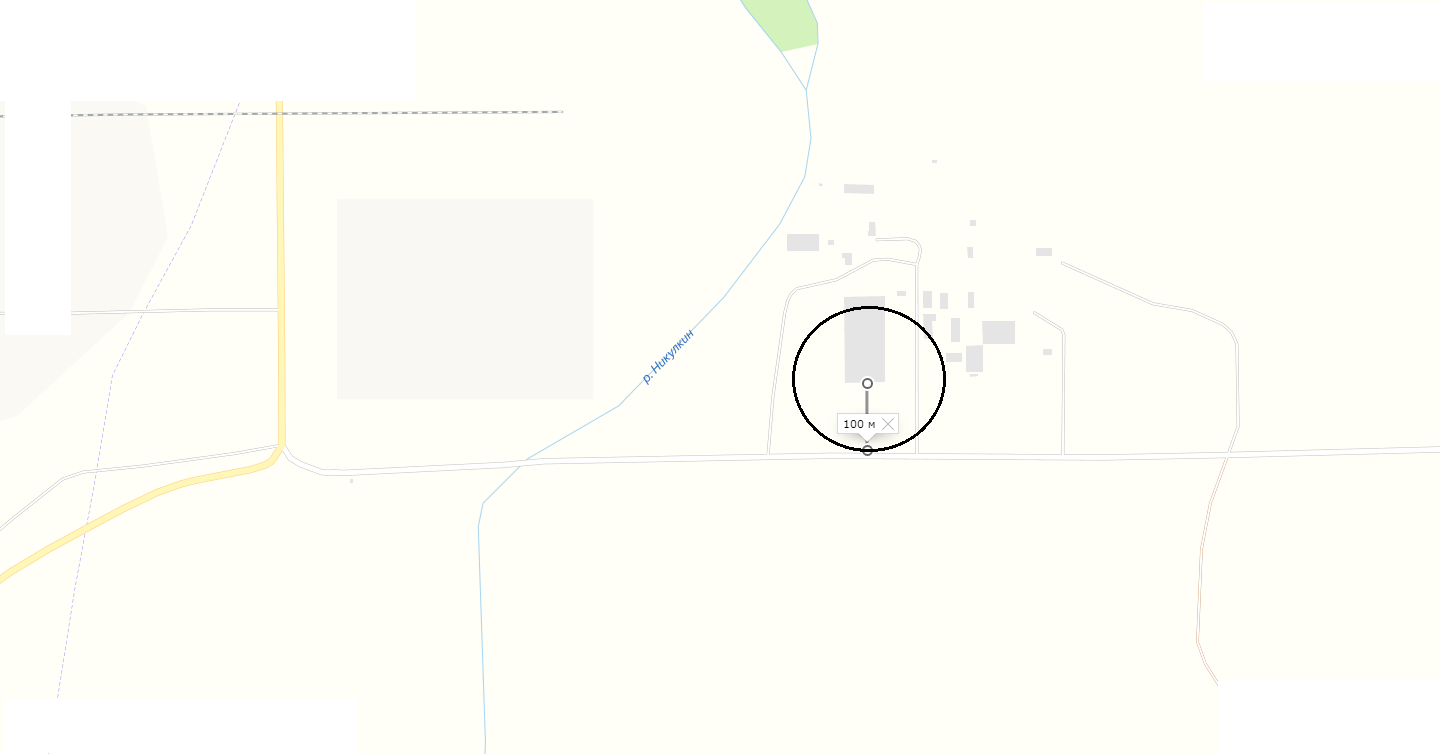 Схема 13.1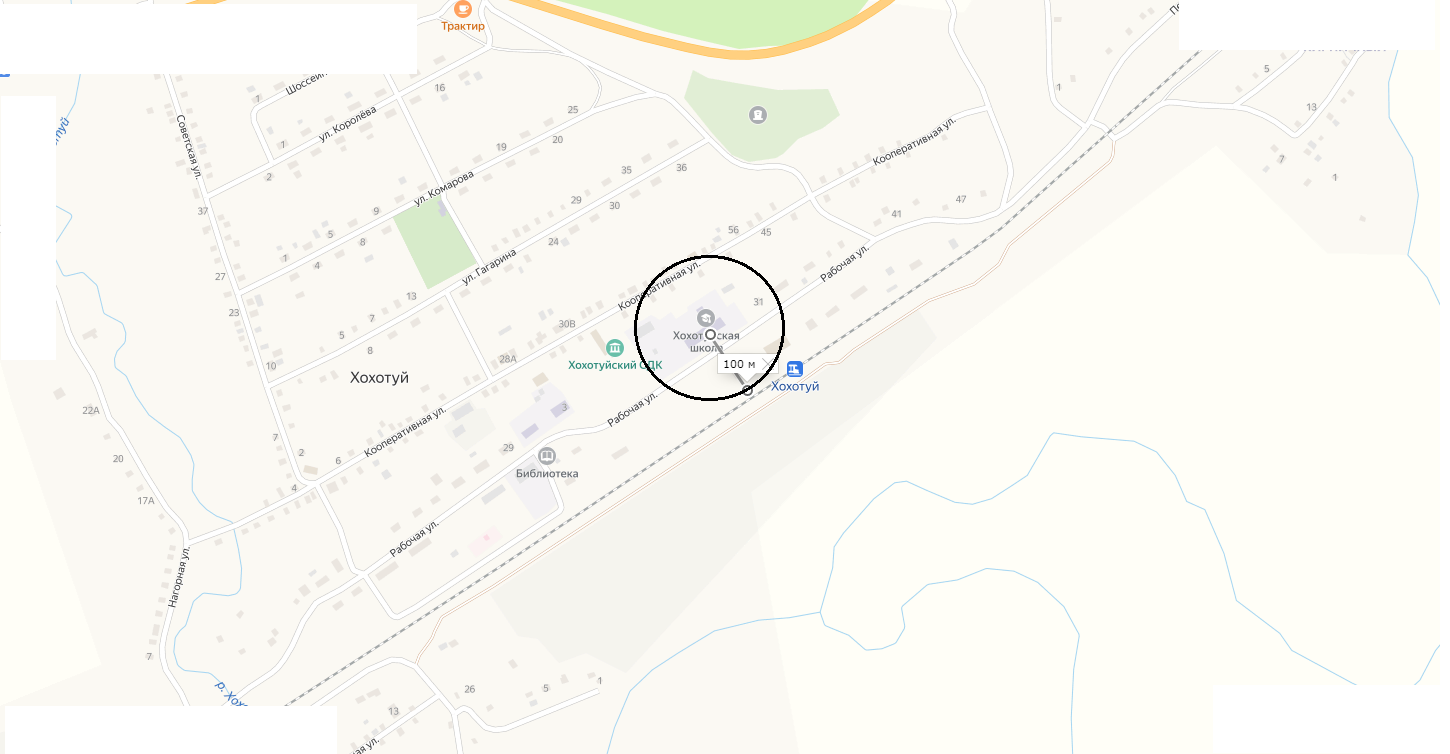 Схема 13.2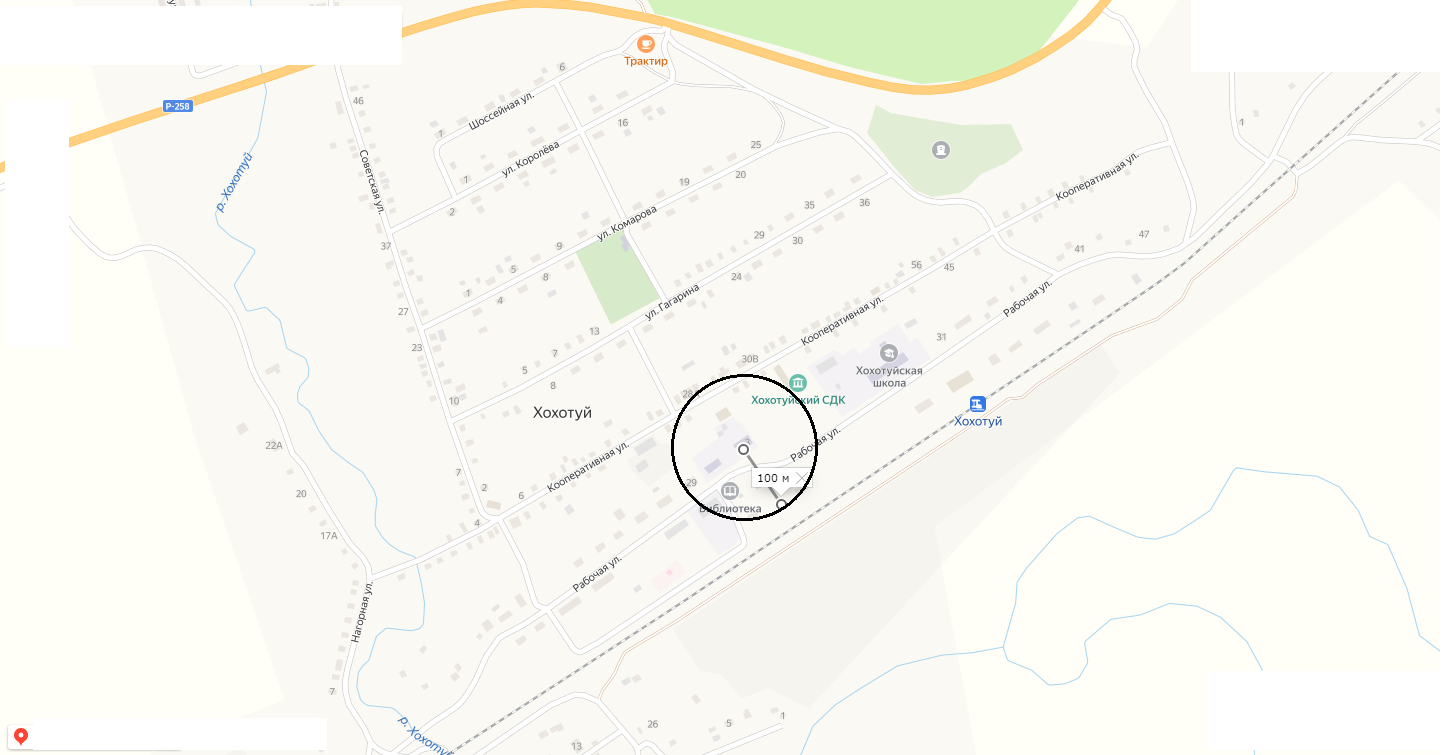 Схема 13.3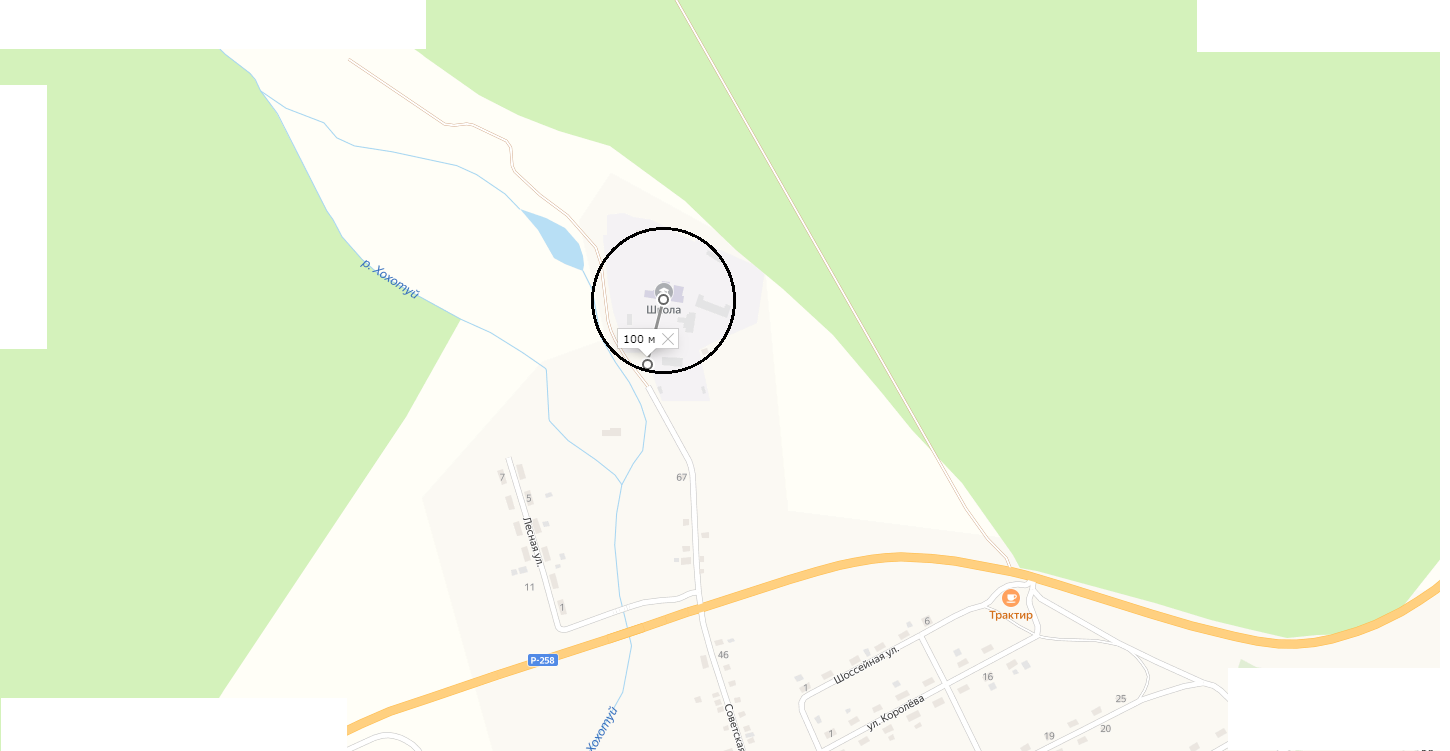 Схема 13.4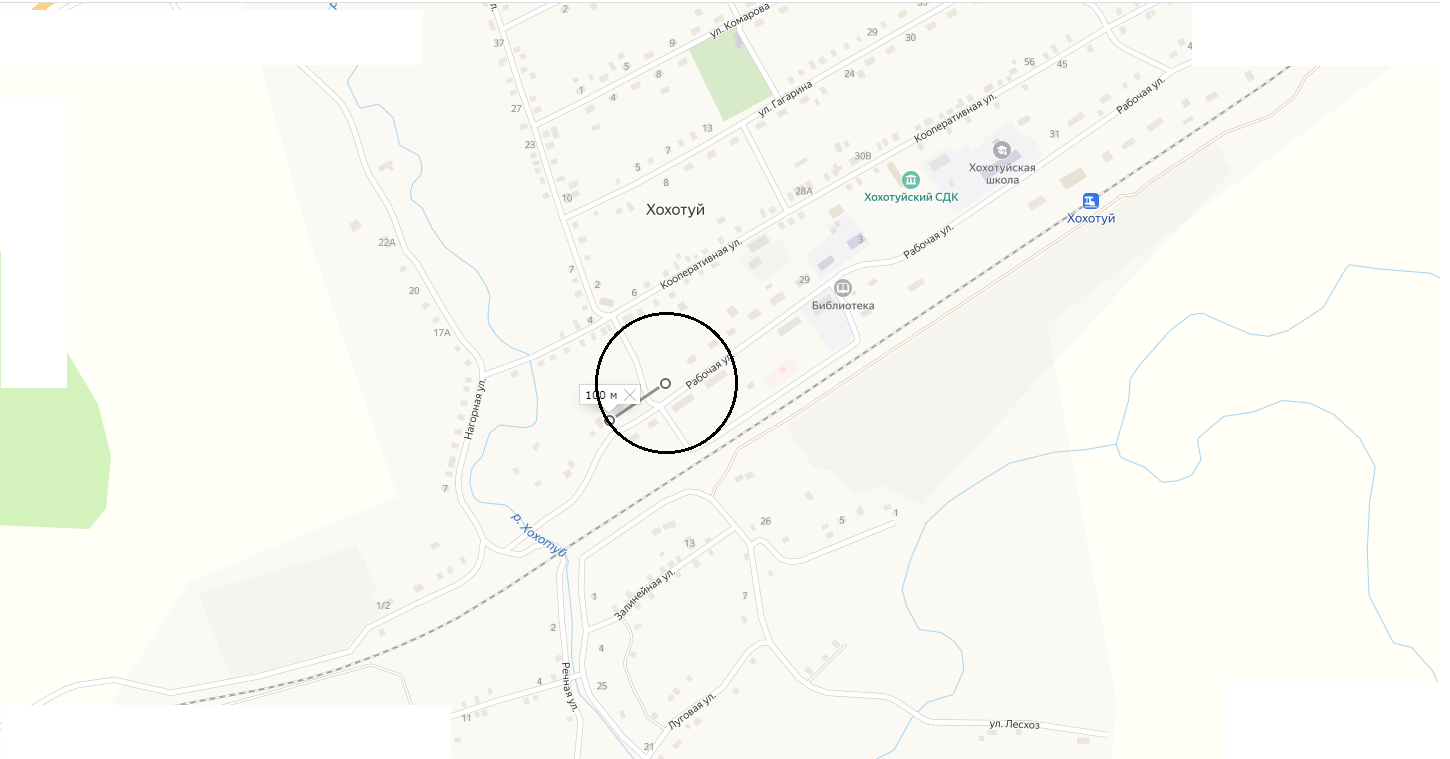 Схема 13.5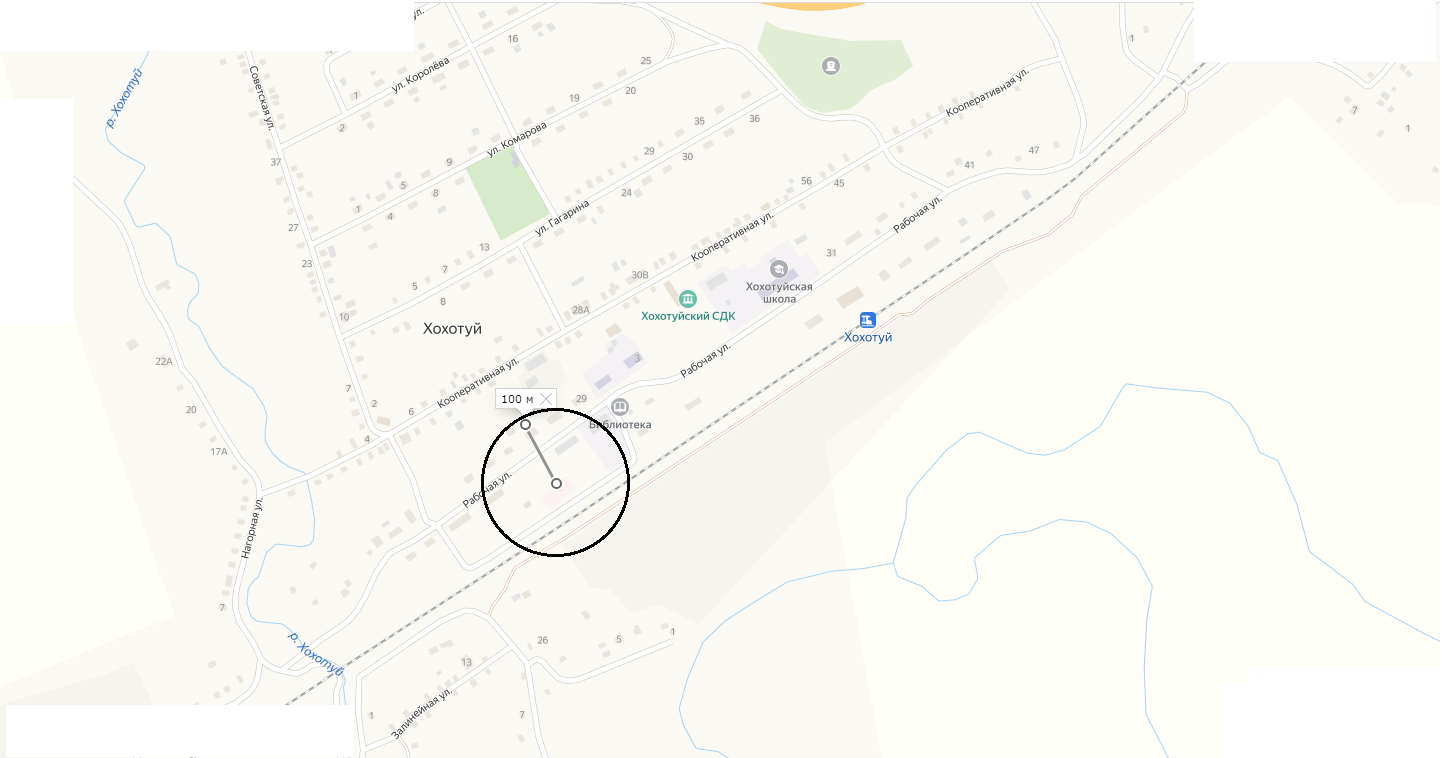 № п/пНаименование организаций и (или) объектовАдрес местонахождения организаций и (или) объектовРасстоя-ние, м№ схемыГородское поселение «Новопавловское»Городское поселение «Новопавловское»Городское поселение «Новопавловское»Городское поселение «Новопавловское»Городское поселение «Новопавловское»1.11. Муниципальное общеобразовательное учреждение «Средняя общеобразовательная школа» пгт. Новопавловка2. Государственное учреждение здравоохранения «Петровск-Забайкальская центральная районная больница» (медицинский кабинет)673030, Забайкальский край, Петровск-Забайкальский район, пгт. Новопавловка, ул. Чапаева, 19 (здание средней школы)1001.11.11. Муниципальное общеобразовательное учреждение «Средняя общеобразовательная школа» пгт. Новопавловка2. Государственное учреждение здравоохранения «Петровск-Забайкальская центральная районная больница» (медицинский кабинет)673030, Забайкальский край, Петровск-Забайкальский район, пгт. Новопавловка, ул. Чапаева, 9 (Здание начальной школы)1001.21.21. Муниципальное дошкольное образовательное учреждение «Детский сад № 7» пгт. Новопавловка корпус № 12. Государственное учреждение здравоохранения «Петровск-Забайкальская центральная районная больница» (медицинский кабинет)673030, Забайкальский край, Петровск-Забайкальский район, пгт. Новопавловка, ул. Пушкина, 51001.31.31. Муниципальное дошкольное образовательное учреждение детский сад № 7 пгт. Новопавловкакорпус № 22. Государственное учреждение здравоохранения «Петровск-Забайкальская центральная районная больница» (медицинский кабинет)5673030, Забайкальский край, Петровск-Забайкальский район, пгт. Новопавловка, ул. Декабристов, 41001.41.41. Муниципальное дошкольное образовательное «Центр развития ребенка-детский сад № 15 пгт. Новопавловка»2. Государственное учреждение здравоохранения «Петровск-Забайкальская центральная районная больница» (медицинский кабинет)673030, Забайкальский край, Петровск-Забайкальский район, пгт. Новопавловка, ул. Декабристов, 61001.51.5Муниципальное учреждение дополнительного образования «Детская школа искусств» пгт. Новопавловка673030, Забайкальский край, Петровск-Забайкальский район, пгт. Новопавловка, ул. Комсомольская, 11001.61.6Муниципальное учреждение дополнительного образования районная детско-юношеская спортивная школа673030, Забайкальский край, Петровск-Забайкальский район, пгт. Новопавловка, ул. Комсомольская 1А1001.71.71, Автономное загородное стационарное учреждение "Детский оздоровительно-образовательный лагерь "Орленок"2. Государственное учреждение здравоохранения «Петровск-Забайкальская центральная районная больница» (медицинский кабинет)673030, Забайкальский край, Петровск-Забайкальский район, пгт. Новопавловка1001.81.8Государственное учреждение здравоохранения "Петровск-Забайкальская центральная районная больница" (участковая больница) пгт. Новопавловка673030, Забайкальский край, Петровск-Забайкальский район, пгт. Новопавловка, ул. Декабристов, 2А1001.91.9ООО «Разрез Тигнинский» (угольный разрез)673030, Забайкальский край, Петровск-Забайкальский район, пгт. Новопавловка, ул. Разрез, д.391001.101.10ООО «Старательная артель «Кварц» (рудник «Бом-Горхон»)673030, Забайкальский край, Петровск-Забайкальский район, пгт. Новопавловка1001.111.11Государственное учреждение здравоохранения «Петровск-Забайкальская центральная районная больница»673030, Забайкальский край, Петровск-Забайкальский район, п. Новопавловка, Станционная, д. 2А1001.12Сельское поселение «Балягинское»Сельское поселение «Балягинское»Сельское поселение «Балягинское»Сельское поселение «Балягинское»Сельское поселение «Балягинское»2.11. Муниципальное общеобразовательное учреждение «Средняя общеобразовательная школа» с. Баляга2. Государственное учреждение здравоохранения «Петровск-Забайкальская центральная районная больница» (медицинский кабинет)673020, Забайкальский край, Петровск-Забайкальский район, с. Баляга, ул. Нагаева, 71002.12.2Муниципальное общеобразовательное учреждение «Основная общеобразовательная школа» с. Баляга673020, Забайкальский край, Петровск-Забайкальский район, с. Баляга, ул. Балягинская, 201002.22.31. Муниципальное дошкольное образовательное учреждение «Детский сад № 3» с. Баляга2. Государственное учреждение здравоохранения «Петровск-Забайкальская центральная районная больница» (медицинский кабинет)673020, Забайкальский край, Петровск-Забайкальский район, с. Баляга, ул. Строительная1002.32.41. Муниципальное дошкольное образовательное учреждение «Детский сад № 21» с. Баляга2. Государственное учреждение здравоохранения «Петровск-Забайкальская центральная районная больница» (медицинский кабинет)673020, Забайкальский край, Петровск-Забайкальский район, с. Баляга, ул.Шоссейная, 25А1002.42.51. Муниципальное учреждение дополнительного образования «Детская школа искусств с. Баляга»2. Государственное учреждение здравоохранения «Петровск-Забайкальская центральная районная больница» (медицинский кабинет)673020, Забайкальский край, Петровск-Забайкальский район, с. Баляга, ул. Клубная, 3673020, Забайкальский край, Петровск-Забайкальский район, с. Баляга, ул. Клубная, 51002.52.6Государственное учреждение здравоохранения "Петровск-Забайкальская центральная районная больница" (врачебная амбулатория) с. Баляга673020, Забайкальский край, Петровск-Забайкальский район, с. Баляга, ул. Рабочая, 2 А1002.62.71. Государственное учреждение социального обслуживания "Петровск-забайкальский центр помощи детям, оставшимся без попечения родителей "Единство" забайкальского края2. Государственное учреждение здравоохранения «Петровск-Забайкальская центральная районная больница» (медицинский кабинет) 673020, Забайкальский край, Петровск-Забайкальский район, с. Баляга, урочище «Черемушки», загородный лагерь «Республика Дружных»1002.72.8Муниципальное общеобразовательное учреждение «Начальная общеобразовательная школа» с. Кули673041, Забайкальский край, Петровск-Забайкальский район, с. Кули, ул. Школьная, 71002.82.9Государственное учреждение здравоохранения "Петровск-Забайкальская центральная районная больница" (Фельдшерско-акушерский пункт) с. Кули673041, Забайкальский край, Петровск-Забайкальский район, с.Кули, ул. Советская 18-11002.92.10ФГКУ комбинат «Юность» (площадка нефтебазы по хранению и перевалке нефти и нефтепродуктов)673020, Забайкальский край, Петровск-Забайкальский район, с. Баляга1002.10Сельское поселение «Тарбагатайское»Сельское поселение «Тарбагатайское»Сельское поселение «Тарбагатайское»Сельское поселение «Тарбагатайское»Сельское поселение «Тарбагатайское»3.11. Муниципальное общеобразовательное учреждение «Средняя общеобразовательная школа» с. Тарбагатай2. Государственное учреждение здравоохранения «Петровск-Забайкальская центральная районная больница» (медицинский кабинет)673040, Забайкальский край, Петровск-Забайкальский район, с. Тарбагатай, ул. Кооперативная, 261003.13.2Муниципальное учреждение дополнительного образования» Детская музыкальная школа с. Тарбагатай»673040, Забайкальский край, Петровск-Забайкальский район, с. Тарбагатай, ул. Кооперативная, 361003.23.31. Муниципальное дошкольное образовательное учреждение «Детский сад № 18» с. Тарбагатай2. Государственное учреждение здравоохранения «Петровск-Забайкальская центральная районная больница» (медицинский кабинет)673040, Забайкальский край, Петровск-Забайкальский район, с. Тарбагатай, ул. 40 лет Победы, 21003.33.4Универсальная спортивная площадка673040, Забайкальский край, Петровск-Забайкальский район, с. Тарбагатай, ул. Спортивная, 2А1003.43.5Общество с ограниченной ответственностью "Металлург"673040, Забайкальский край, Петровск-Забайкальский муниципальный район, сельское поселение "Тарбагатайское", территория ДООЛ Металлург, строение 61003.53.6Государственное учреждение здравоохранения "Петровск-Забайкальская центральная районная больница" (врачебная амбулатория) с. Тарбагатай673040, Забайкальский край, Петровск-Забайкальский район, с. Тарбагатай, ул. Кооперативная, 31003.63.7Государственное учреждение здравоохранения «Петровск-Забайкальская центральная районная больница»673250, Забайкальский край, Петровск-Забайкальский район, п. Тарбагатай, ул. Станционная, д. 501003.7Сельское поселение «Баляга-Катангарское»Сельское поселение «Баляга-Катангарское»Сельское поселение «Баляга-Катангарское»Сельское поселение «Баляга-Катангарское»Сельское поселение «Баляга-Катангарское»4.1Государственное учреждение здравоохранения "Петровск-Забайкальская центральная районная больница" (фельдшерско-акушерский пункт) с. Баляга-Катангар673021, Забайкальский край, Петровск-Забайкальский район, с. Баляга-Катангар, ул. Улан-Туя, 11004.1Сельское поселение «Зугмарское»Сельское поселение «Зугмарское»Сельское поселение «Зугмарское»Сельское поселение «Зугмарское»Сельское поселение «Зугмарское»5.1Муниципальное общеобразовательное учреждение начальная общеобразовательная школа, с. Зугмара673030, Забайкальский край, Петровск-Забайкальский район, с. Зугмара, ул. Школьная, 2100/5.15.2Государственное учреждение здравоохранения "Петровск-Забайкальская центральная районная больница" (Фельдшерско-акушерский пункт), с. Зугмара673030, Забайкальский край, Петровск-Забайкальский район, с. Зугмара, ул. Колхозная, 22100/5.2Сельское поселение «Катангарское»Сельское поселение «Катангарское»Сельское поселение «Катангарское»Сельское поселение «Катангарское»Сельское поселение «Катангарское»6.1Муниципальное общеобразовательное учреждение «Основная общеобразовательная школа» лесоучасток Катангар673018, Забайкальский край, Петровск-Забайкальский район, Лесоучасток Катангар, ул. Школьная, 2 (здание основной школы)1006.16.1Муниципальное общеобразовательное учреждение «Основная общеобразовательная школа» лесоучасток Катангар673018, Забайкальский край, Петровск-Забайкальский район, Лесоучасток Катангар, ул. Лесная, 2 (здание детского сада)1006.26.2Государственное учреждение здравоохранения "Петровск-Забайкальская центральная районная больница" (Фельдшерско-акушерский пункт), населенный пункт Лесоучасток Катангар673016, Забайкальский край, Петровск-Забайкальский район, населенный пункт Лесоучасток Катангар, ул. Нагаева, 171006.36.3Государственное учреждение здравоохранения "Петровск-Забайкальская центральная районная больница" (Фельдшерско-акушерский пункт), с. Катангар673018, Забайкальский край, Петровск-Забайкальский район, с. Катангар, ул. Центральная, 351006.46.4Муниципальное общеобразовательное учреждение «Начальная общеобразовательная школа» с. Орсук673018, Забайкальский край, Петровск-Забайкальский район, с. Орсук, ул. Трактовая, 22673000, Забайкальский край, Петровск-Забайкальский район, с. Орсук, ул. Трактовая, 181006.56.5Государственное учреждение здравоохранения "Петровск-Забайкальская центральная районная больница" (Фельдшерско-акушерский пункт), с. Орсук673018, Забайкальский край, Петровск-Забайкальский район, с. Орсук, ул. Трактовая, 16 (не действует)673018, Забайкальский край, Петровск-Забайкальский район, с. Орсук, ул. Трактовая, 10А (в 2022 г. будет построен новый модульный ФАП)1006.6Сельское поселение «Катаевское»Сельское поселение «Катаевское»Сельское поселение «Катаевское»Сельское поселение «Катаевское»Сельское поселение «Катаевское»7.1Муниципальное общеобразовательное учреждение «Основная общеобразовательная школа» с. Катаево673016, Забайкальский край, Петровск-Забайкальский район, с. Катаево, ул. Школьная, 11007.17.21. Муниципальное дошкольное образовательное учреждение «Детский сад № 10» с. Катаево2. Государственное учреждение здравоохранения «Петровск-Забайкальская центральная районная больница» (медицинский кабинет)673016, Забайкальский край, Петровск-Забайкальский район, с. Катаево, ул. Молодежная, 21007.27.3Государственное учреждение здравоохранения "Петровск-Забайкальская центральная районная больница" (Фельдшерско-акушерский пункт), с. Катаево673016, Забайкальский край, Петровск-Забайкальский район, с. Катаево, ул. 40 лет Победы, 821007.37.4Государственное учреждение здравоохранения "Петровск-Забайкальская центральная районная больница" (Фельдшерско-акушерский пункт), с. Обор673016,  Забайкальский край, Петровск-Забайкальский район, с. Обор, ул. Центральная, 491007.4Сельское поселение «Малетинское»Сельское поселение «Малетинское»Сельское поселение «Малетинское»Сельское поселение «Малетинское»Сельское поселение «Малетинское»8.11. Муниципальное общеобразовательное учреждение «Средняя общеобразовательная школа» с. Малета2. Государственное учреждение здравоохранения «Петровск-Забайкальская центральная районная больница» (медицинский кабинет)673014, Забайкальский край, Петровск-Забайкальский район, с. Малета, ул. Комсомольская, 441008.18.21. Муниципальное дошкольное образовательное учреждение «Центр развития ребенка-детский сад №1 с. Малета»2. Государственное учреждение здравоохранения «Петровск-Забайкальская центральная районная больница» (медицинский кабинет)673014, Забайкальский край, Петровск-Забайкальский район, с. Малета, ул. Комсомольская, 491008.28.3Муниципальное учреждение дополнительного образования детская школа искусств «Доминанта» с. Малета673014, Забайкальский край, Петровск-Забайкальский район, с. Малета, ул. Пионерская, 141008.38.41. Государственное общеобразовательное учреждение «Малетинская специальная (коррекционная) школа-интернат» с. Малета2. Государственное учреждение здравоохранения «Петровск-Забайкальская центральная районная больница» (медицинский кабинет)673014, Забайкальский край, Петровск-Забайкальский район, с. Малета, ул. Пионерская, 101008.48.5Государственное учреждение социального обслуживания «Малетинский социально-реабилитационный центр для несовершеннолетних «Гармония» Забайкальского края673014, Забайкальский край, Петровск-Забайкальский район, с. Малета, пер. Комсомольский 2-й, 61008.58.6Универсальная строительная площадка с. Малета673014, Забайкальский край, Петровск-Забайкальский район, с. Малета, ул. Мошена, 1А1008.68.7Государственное учреждение здравоохранения "Петровск-Забайкальская центральная районная больница" (участковая больница) с. Малета673014, Забайкальский край, Петровск-Забайкальский район, с. Малета, ул. Пионерская, 11008.78.8Государственное учреждение здравоохранения "Петровск-Забайкальская центральная районная больница" (Фельдшерско-акушерский пункт) с. Алентуй673014, Забайкальский край, Петровск-Забайкальский район, с. Алентуй, ул. Старая, 2-21008.8Сельское поселение «Песчанское»Сельское поселение «Песчанское»Сельское поселение «Песчанское»Сельское поселение «Песчанское»Сельское поселение «Песчанское»9.1Муниципальное общеобразовательное учреждение «Основная общеобразовательная школа» с.  Пески 673015, Забайкальский край, Петровск-Забайкальский район, с. Пески, ул. Вакарина, 401009.19.2Муниципальное дошкольное образовательное учреждение «Детский сад № 2» с. Пески 673015, Забайкальский край, Петровск-Забайкальский район, с. Пески, ул. Зеленая, 41009.29.3Государственное учреждение здравоохранения "Петровск-Забайкальская центральная районная больница" (фельдшерско-акушерский пункт) с. Пески673015, Забайкальский край, Петровск-Забайкальский район, с. Пески, ул. Вакарина, 47/1Юридический адрес: Забайкальский край, Петровск-Забайкальский район, с. Пески, ул. Вакарина, 431009.39.4Муниципальное общеобразовательное учреждение «Начальная общеобразовательная школа» 673008, Забайкальский край, Петровск-Забайкальский район, с. Красная Долина, ул. Молодежная, д. 1А1009.49.5Государственное учреждение здравоохранения "Петровск-Забайкальская центральная районная больница" (фельдшерско-акушерский пункт)673015, Забайкальский край, Петровск-Забайкальский район, с. Красная Долина, ул. Молодежная, 1АЮридический адрес: Забайкальский край, Петровск-Забайкальский район, с. Красная Долина, ул. Молодежная, 41009.59.6Государственное учреждение здравоохранения "Петровск-Забайкальская центральная районная больница" (фельдшерско-акушерский пункт)673014, Забайкальский край, Петровск-Забайкальский район, с. Новая Зардама, ул. Центральная, 17Юридический адрес: Забайкальский край, Петровск-Забайкальский район, с. Новая Зардама, ул. Центральная, 131009.6Сельское поселение «Толбагинское»Сельское поселение «Толбагинское»Сельское поселение «Толбагинское»Сельское поселение «Толбагинское»Сельское поселение «Толбагинское»10.1Структурное подразделение Муниципального дошкольного общеобразовательного учреждения «Центр развития ребенка-детский сад №15» п. Новопавловка673035, Забайкальский край, Петровск-Забайкальский район, с.Толбага, ул. Станционная, 9  10010.110.21. Частное общеобразовательное учреждение «Школа-интернат № 33 среднего общего образования открытого акционерного общества «Российские железные дороги» с. Толбага2. Государственное учреждение здравоохранения «Петровск-Забайкальская центральная районная больница» (медицинский кабинет)673035, Забайкальский край, Петровск-Забайкальский район, с. Толбага, ул. Станционная, 3010010.210.3Государственное учреждение здравоохранения "Петровск-Забайкальская центральная районная больница" (фельдшерско-акушерский пункт) с. Толбага673035, Забайкальский край, Петровск-Забайкальский район, с.Толбага, ул. Почтовая, 32А 10010.3Сельское поселение «Усть-Оборское»Сельское поселение «Усть-Оборское»Сельское поселение «Усть-Оборское»Сельское поселение «Усть-Оборское»Сельское поселение «Усть-Оборское»11.1Муниципальное общеобразовательное учреждение «Основная общеобразовательная школа» с. Усть-Обор673000, Забайкальский край, Петровск-Забайкальский район, с. Усть-Обор, ул. Центральная, 18А10011.111.21. Муниципальное дошкольное образовательное учреждение «Детский сад № 8» с. Усть-Обор2. Государственное учреждение здравоохранения «Петровск-Забайкальская центральная районная больница» (медицинский кабинет)673000, Забайкальский край, Петровск-Забайкальский район, с. Усть-Обор, ул. Центральная, 20А10011.211.3Государственное учреждение здравоохранения "Петровск-Забайкальская центральная районная больница" (фельдшерско-акушерский пункт) с. Усть-Обор673000, Забайкальский край, Петровск-Забайкальский район, с. Усть-Обор, ул. Центральная, 25АЮридический адрес: Забайкальский край, Петровск-Забайкальский район, с. Усть-Обор, ул. Центральная, 2710011.3Сельское поселение «Хараузское»Сельское поселение «Хараузское»Сельское поселение «Хараузское»Сельское поселение «Хараузское»Сельское поселение «Хараузское»12.1Муниципальное общеобразовательное учреждение «Основная общеобразовательная школа» с. Харауз673025, Забайкальский край, Петровск-Забайкальский район, с. Харауз, ул. Школьная, 410012.112.2Муниципальное дошкольное образовательное учреждение «Детский сад № 5 с. Харауз673025, Забайкальский край, Петровск-Забайкальский район, с. Харауз, ул. Зеленая, 510012.212.3Спортивная универсальная площадка с. Харауз673025, Забайкальский край, Петровск-Забайкальский район, с. Харауз ул. Школьная, 610012.312.4Государственное учреждение здравоохранения "Петровск-Забайкальская центральная районная больница" (фельдшерско-акушерский пункт) с. Харауз673025, Забайкальский край, Петровск-Забайкальский район, с. Харауз, ул. Зеленая, 210012.412.5Общество с ограниченной ответственностью «Медико-санитарная часть «УГОЛЬЩИК»673025, Забайкальский край, Петровск-Забайкальский район, 8700 м на северо-восток от с. Харауз, Литер А2110012.512.6ООО «Управление по буровзрывным работам» (склад взрывчатых материалов)673025, Забайкальский край, Петровск-Забайкальский район, с. Харауз, кадастровый № 75:16:270201:18210012.6Сельское поселение «Хохотуйское»Сельское поселение «Хохотуйское»Сельское поселение «Хохотуйское»Сельское поселение «Хохотуйское»Сельское поселение «Хохотуйское»13.11. Муниципальное общеобразовательное учреждение «Средняя общеобразовательная школа» с. Хохотуй2. Государственное учреждение здравоохранения «Петровск-Забайкальская центральная районная больница» (медицинский кабинет)673045, Забайкальский край, Петровск-Забайкальский район, с. Хохотуй, ул. Рабочая, 29Г10013.113.2Муниципальное дошкольное образовательное учреждение «Детский сад № 11 с. Хохотуй»673045, Забайкальский край, Петровск-Забайкальский район, с. Хохотуй, ул. Рабочая 310013.213.31. Государственное общеобразовательное учреждение «Хохотуйская специальная (коррекционная) школа-интернат2. Государственное учреждение здравоохранения «Петровск-Забайкальская центральная районная больница» (медицинский кабинет)673045, Забайкальский край, Петровск-Забайкальский район, с. Хохотуй, ул. Советская, 5810013.313.4Универсальная спортивная площадка с. Хохотуй673045, Забайкальский край, Петровск-Забайкальский район, с. Хохотуй ул. Рабочая 17Б10013.413.5Государственное учреждение здравоохранения "Петровск-Забайкальская центральная районная больница" (врачебная амбулатория) с. Хохотуй673045, Забайкальский край, Петровск-Забайкальский район, с. Хохотуй, ул. Рабочая, 1310013.5